ARCHIVIO BASSANO 6INDICE , nn. 83-110, pag. 1-83Bassano – Orfanotrofio CremonaBass.  99 EProcesso verbale di ufficio: reggenza provvisoria, 17.11.1885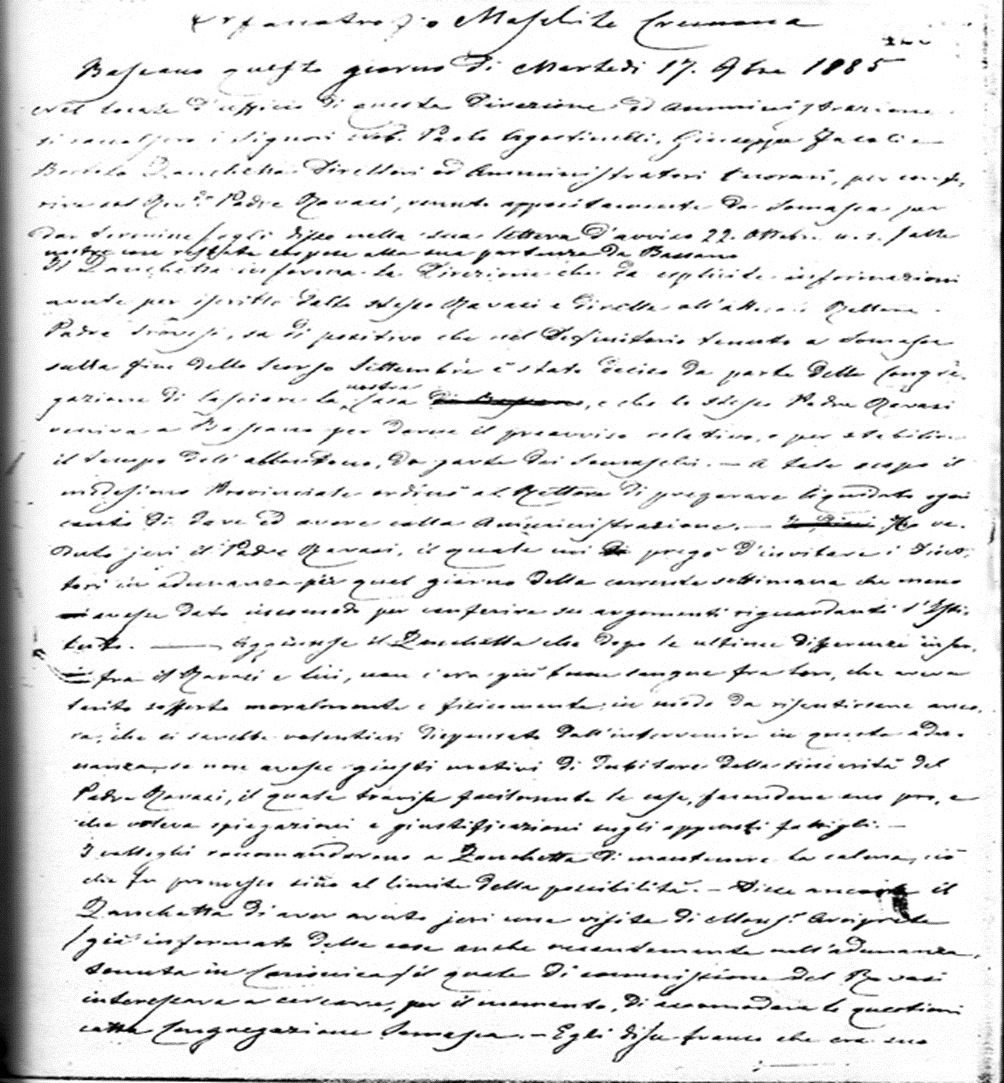 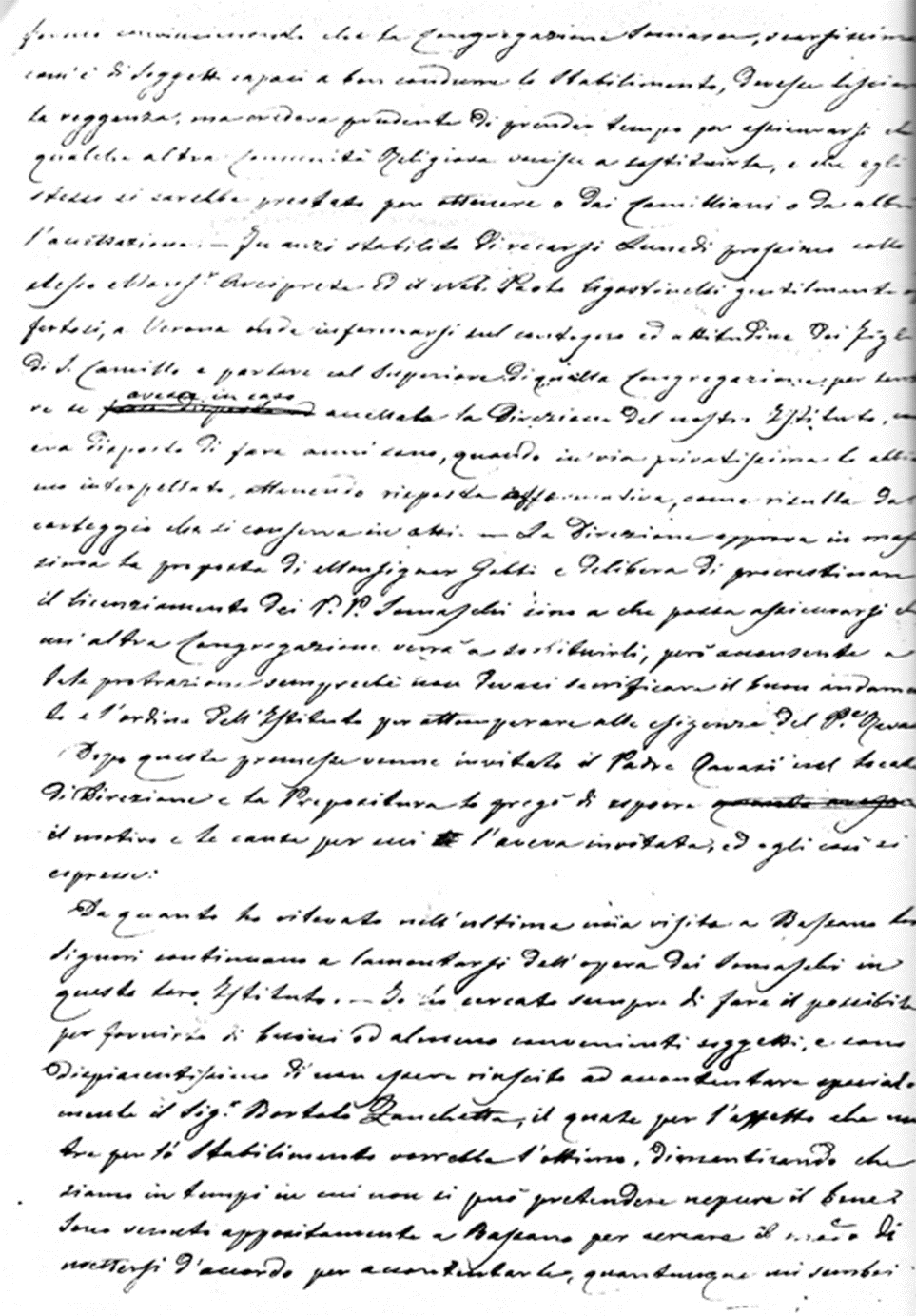 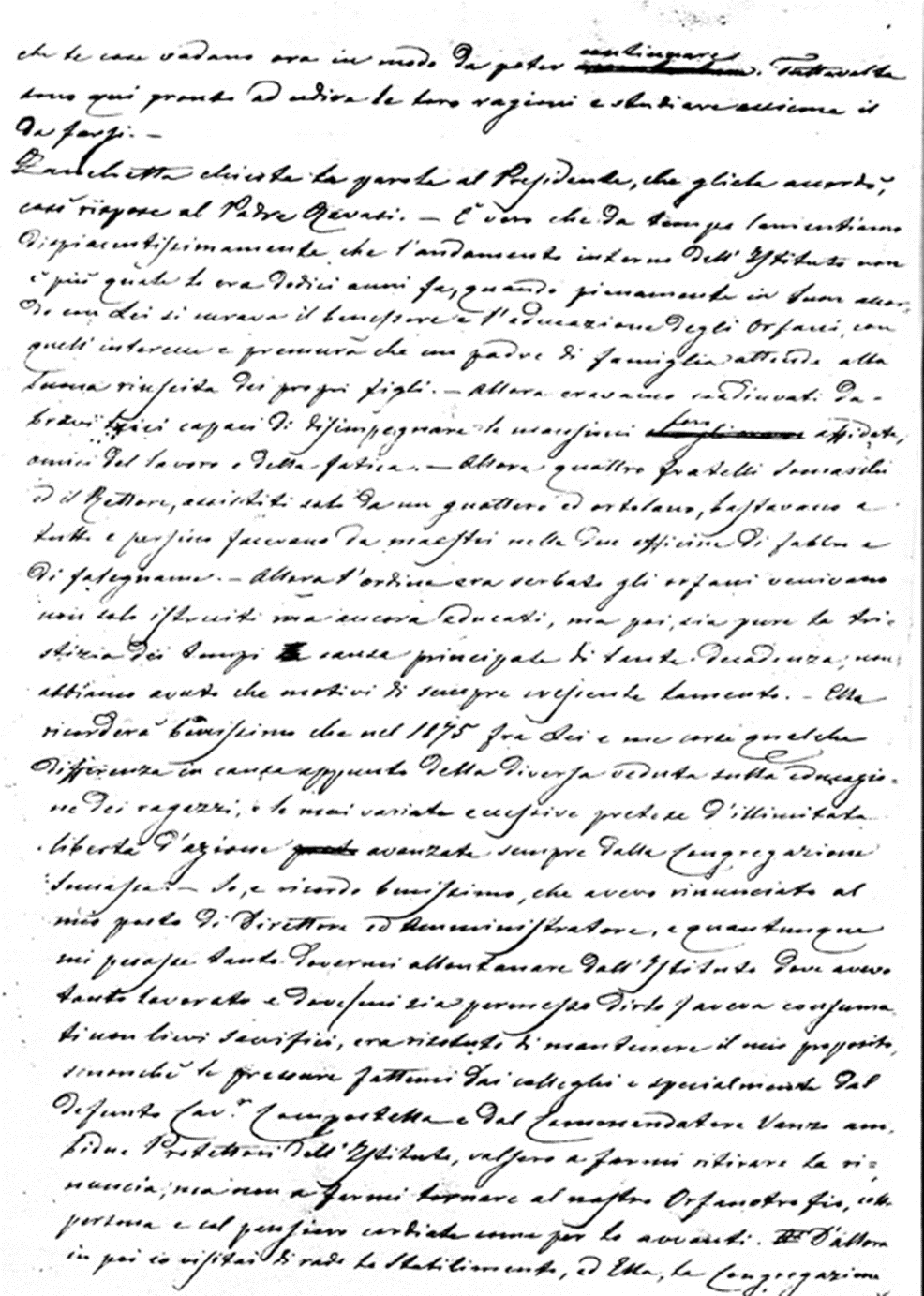 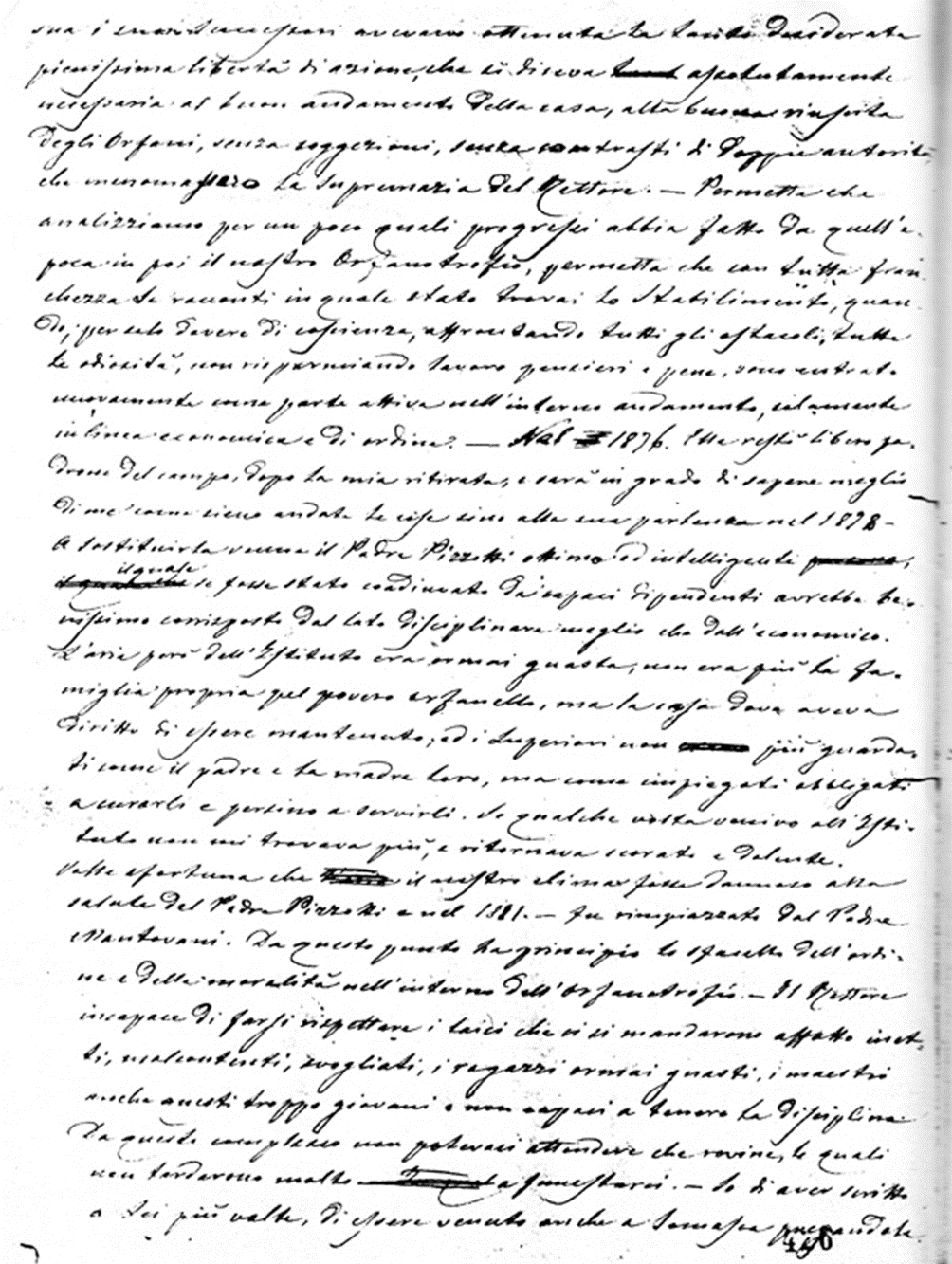 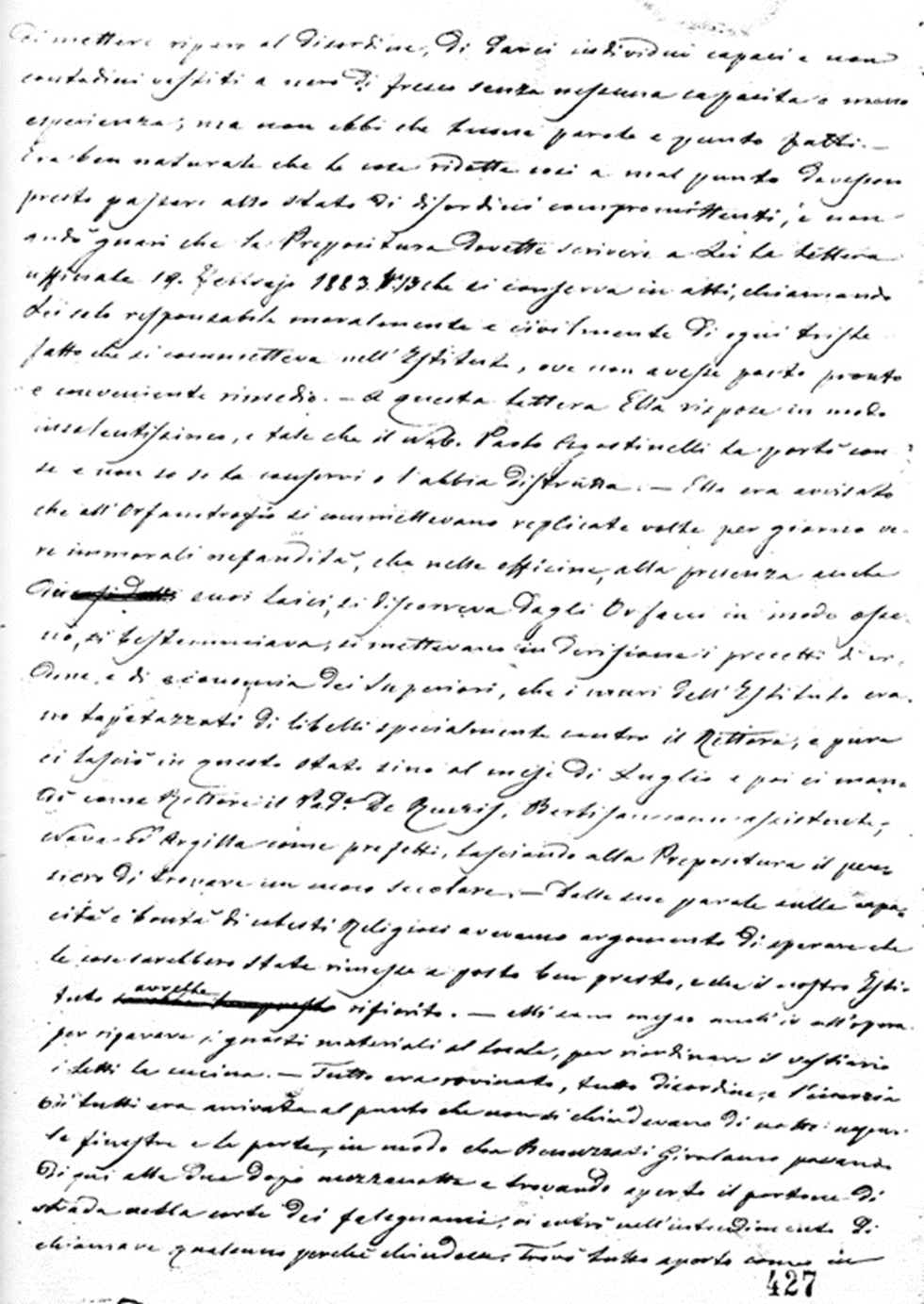 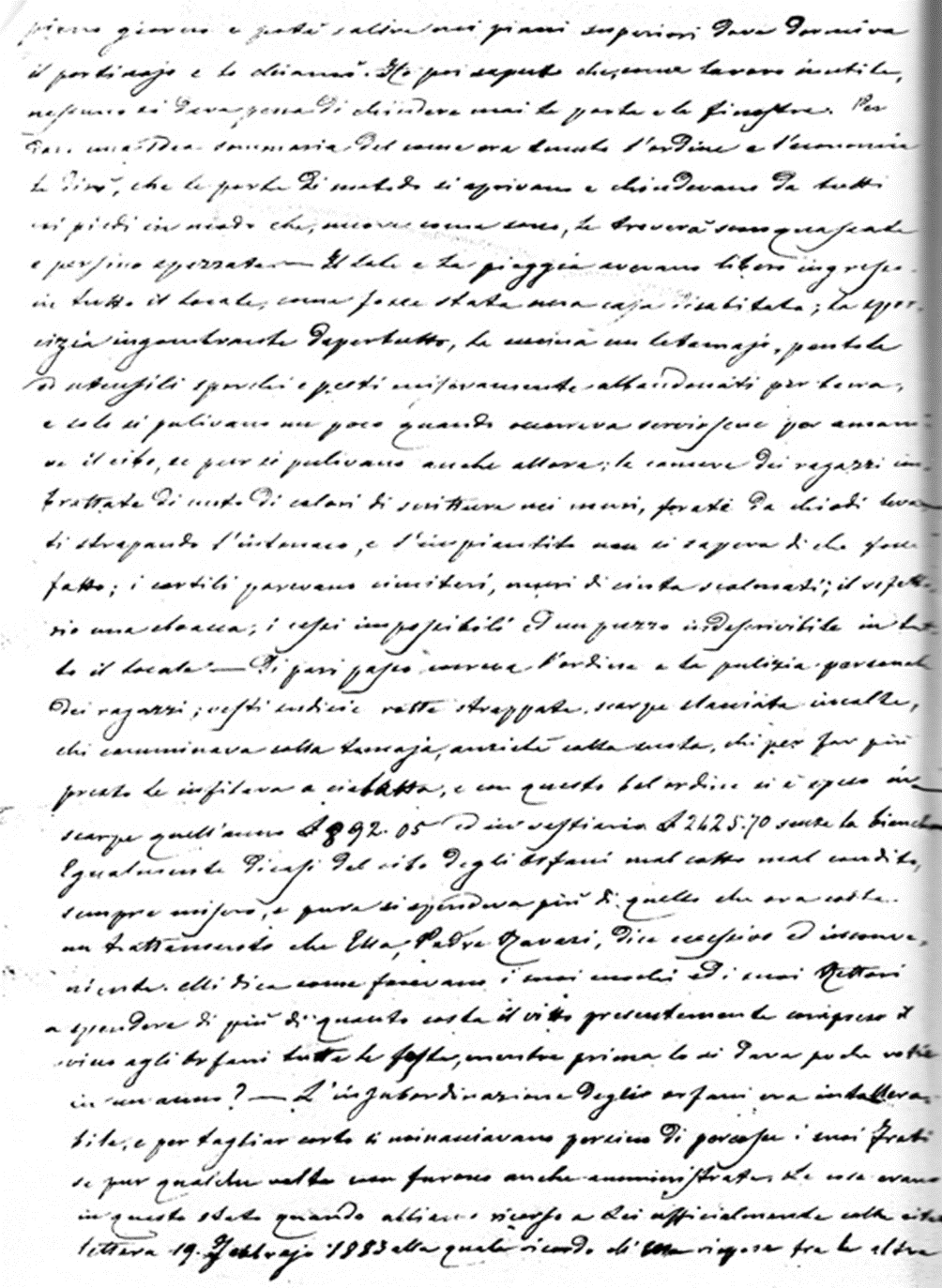 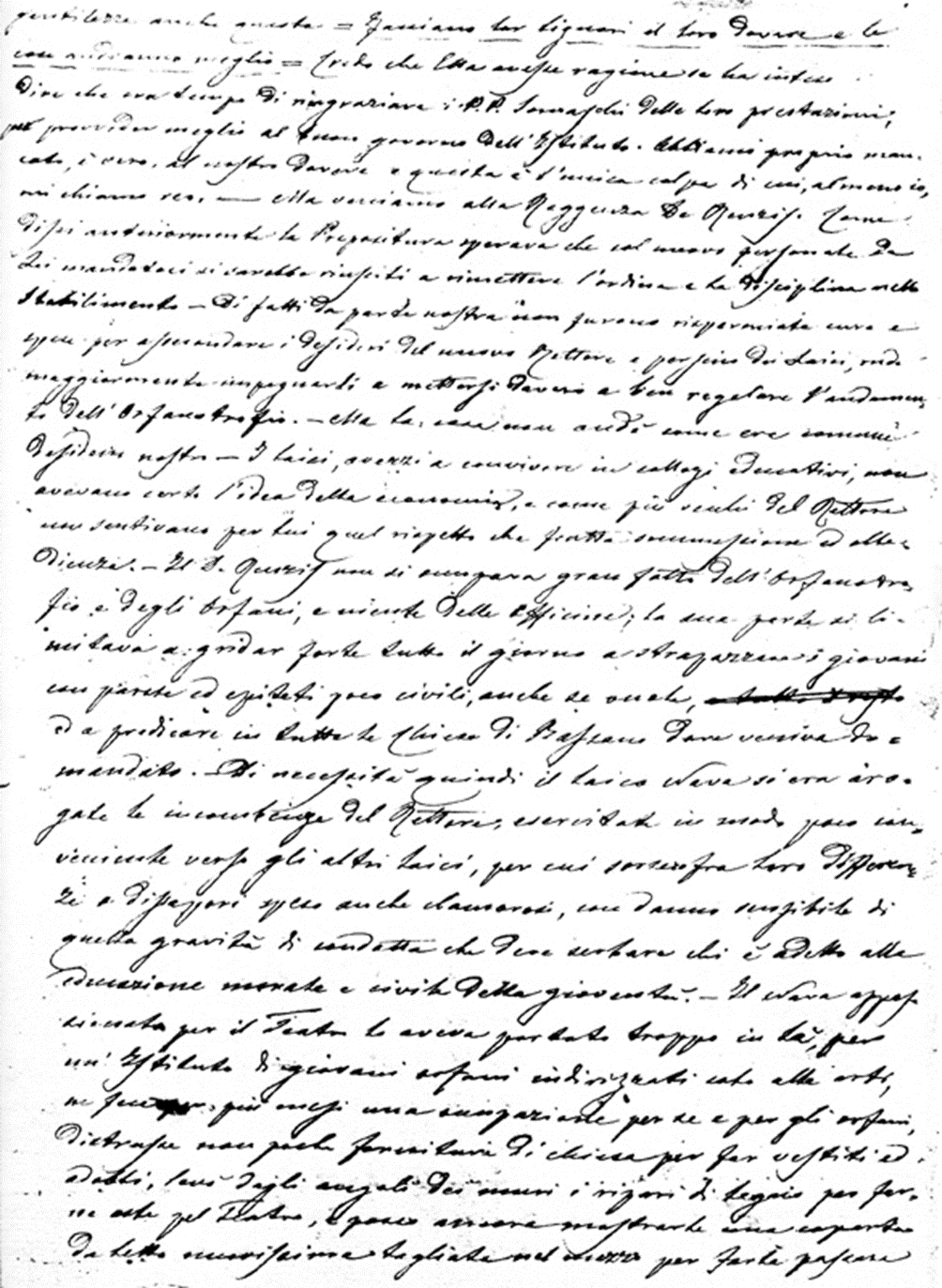 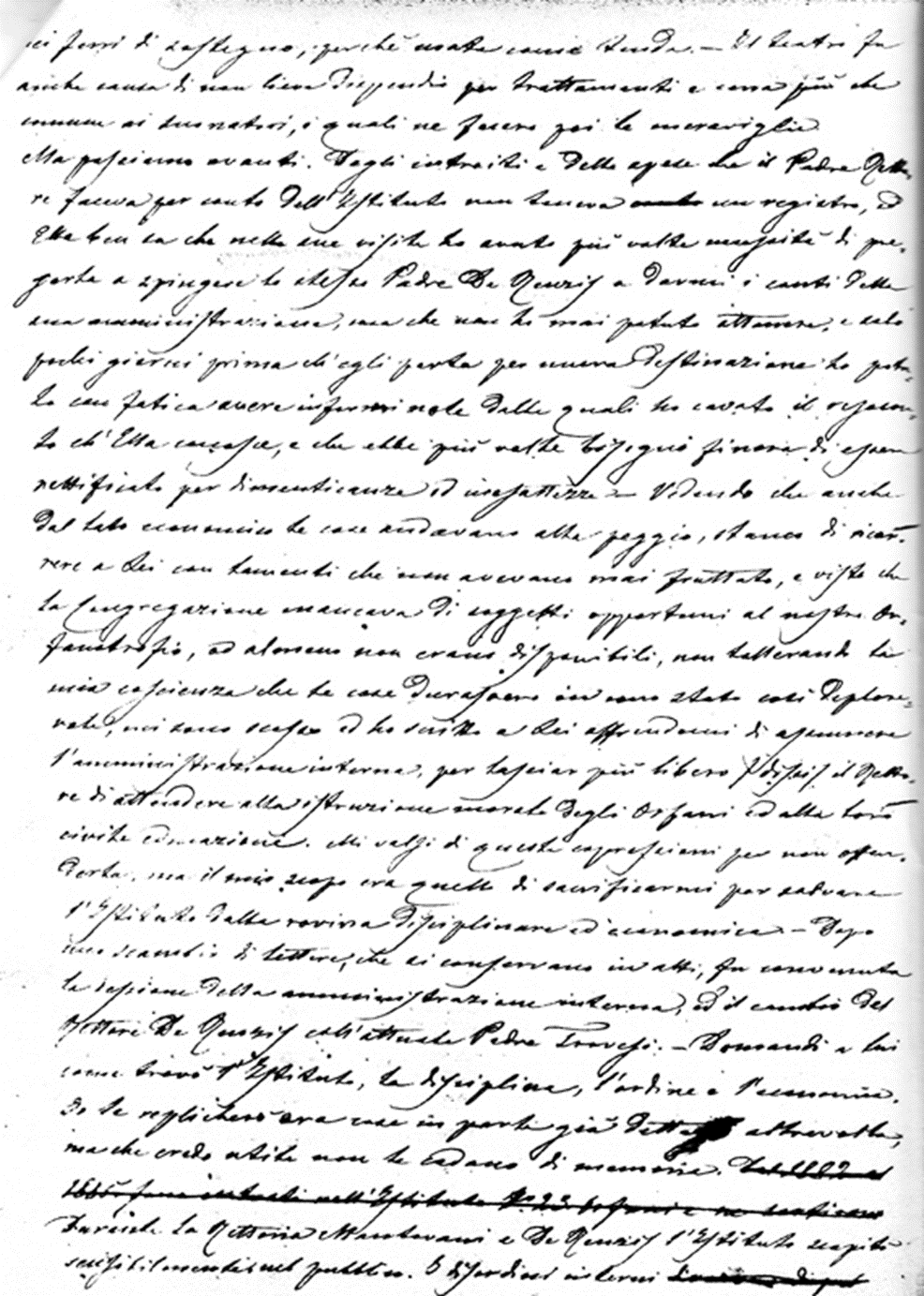 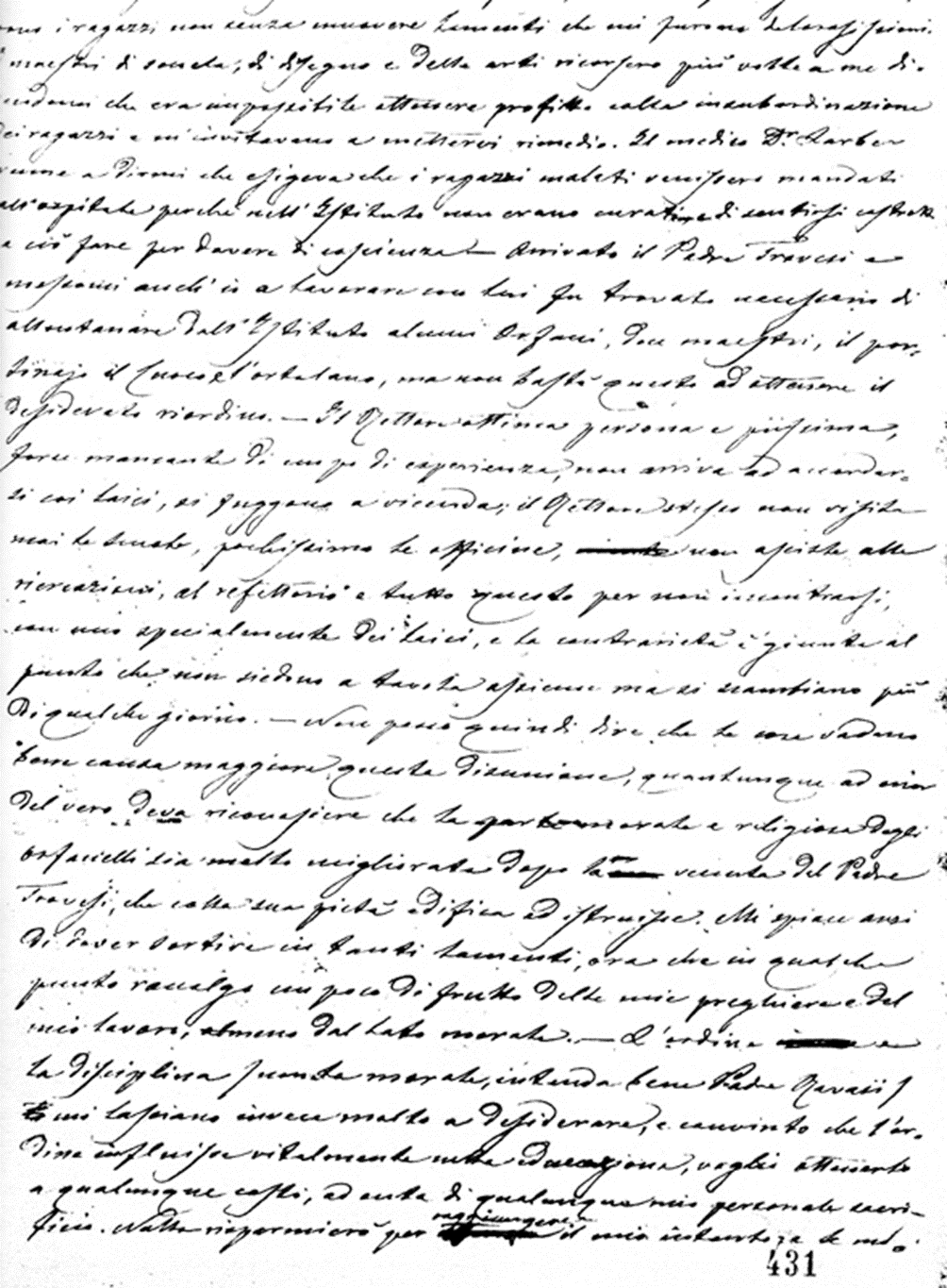 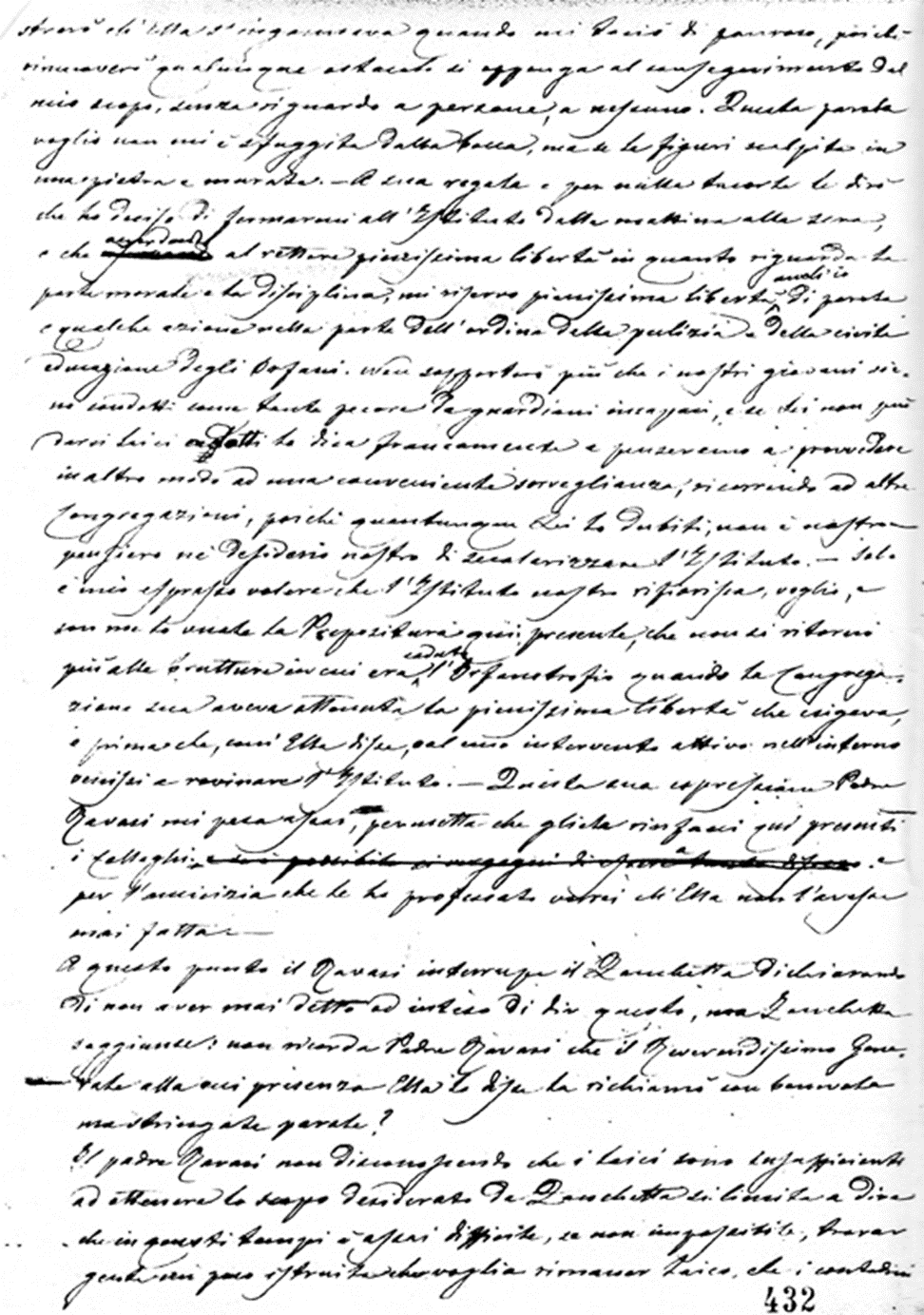 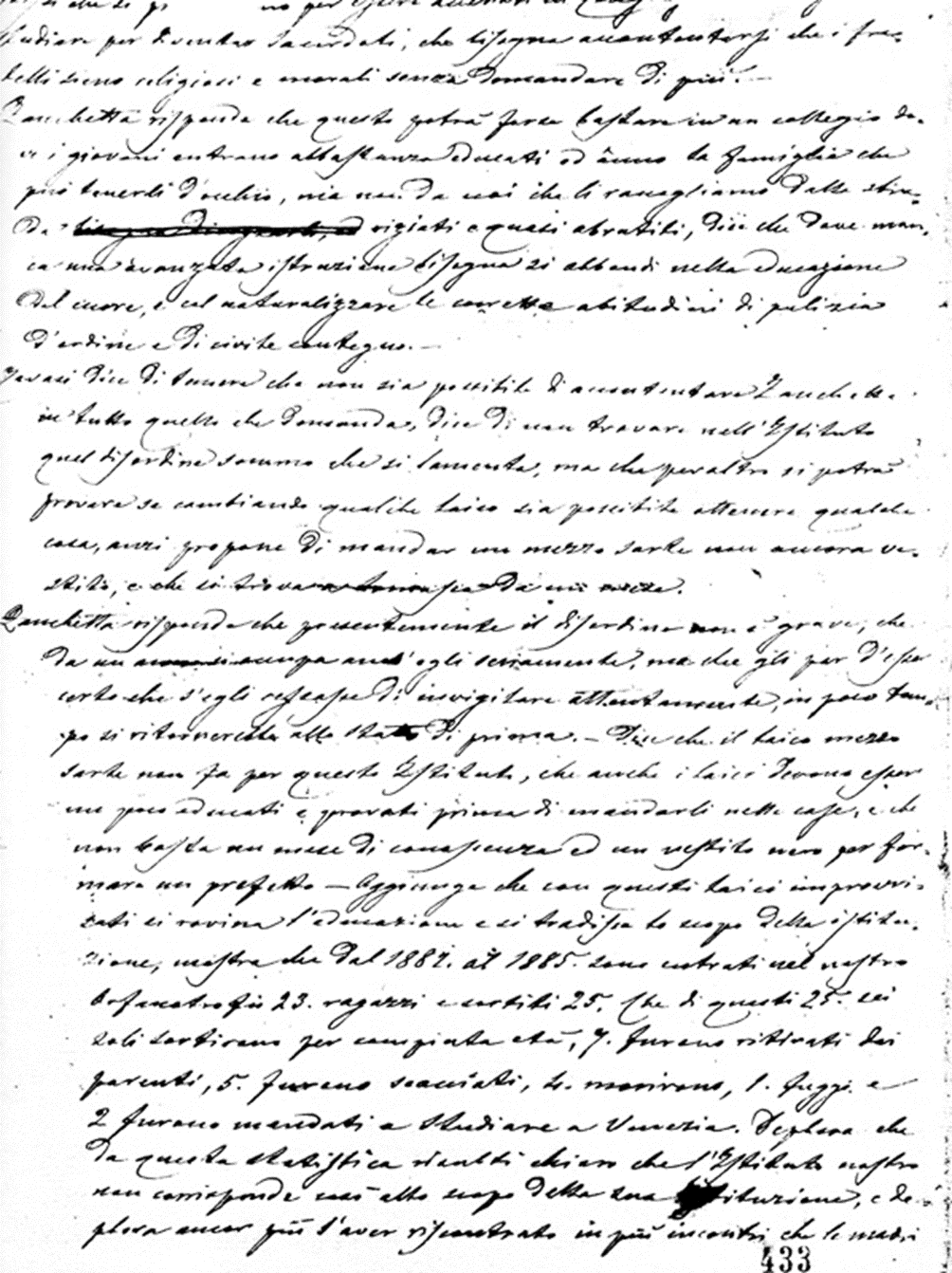 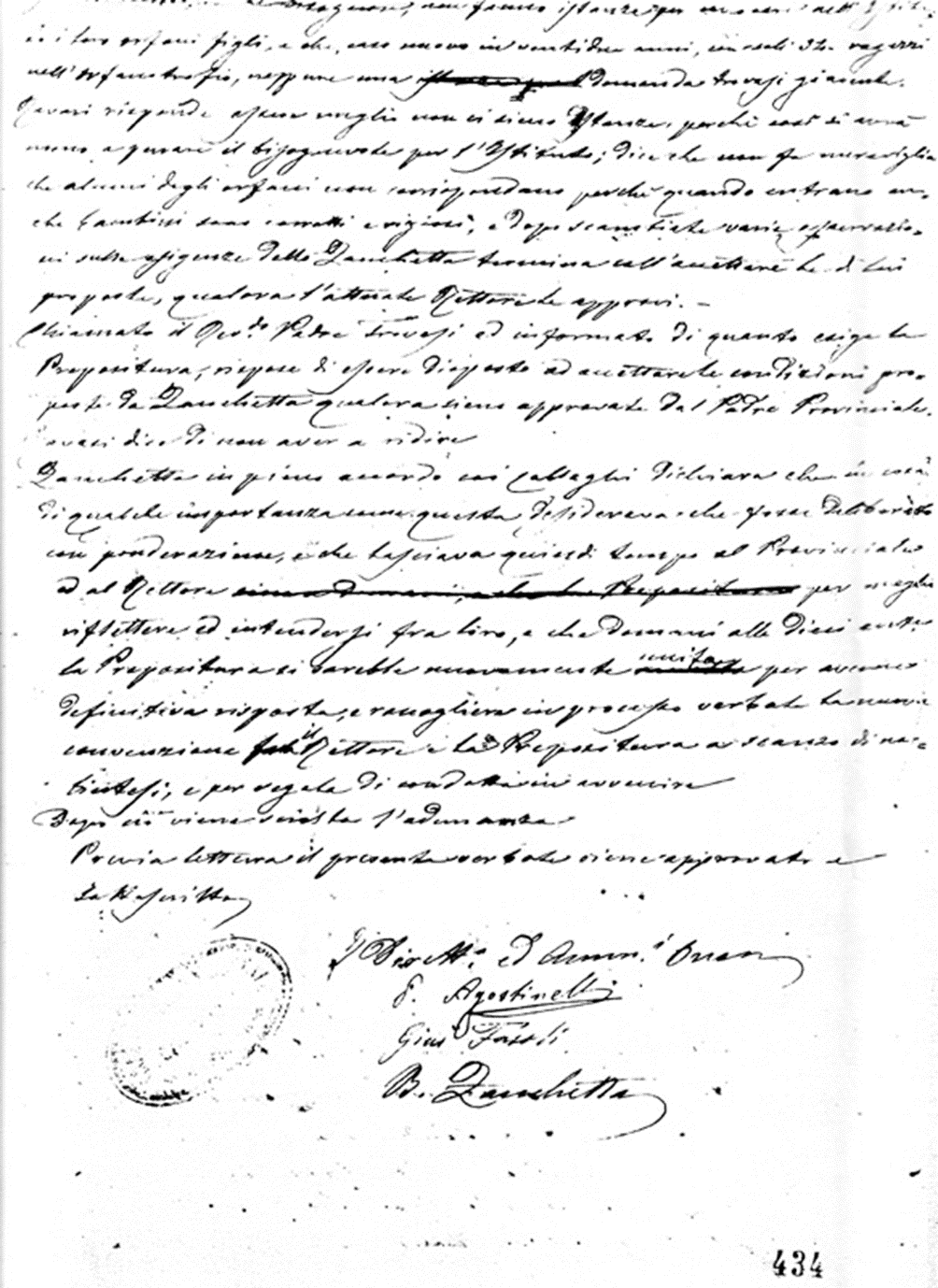 84Bassano – Orfanotrofio CremonaBass.  99 E1Supplemento di processo verbale di ufficio: reggenza provvisoria, 17.11.1885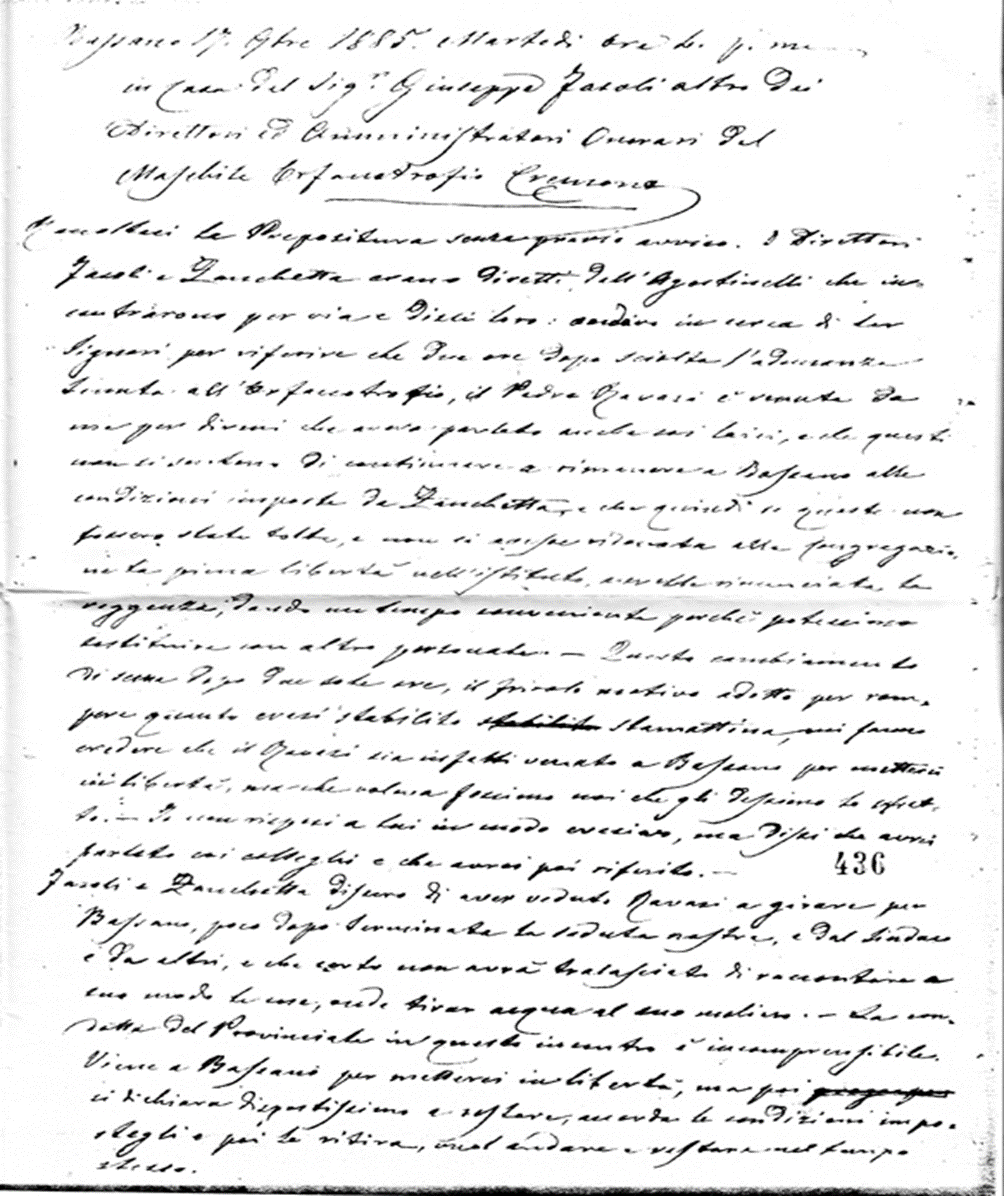 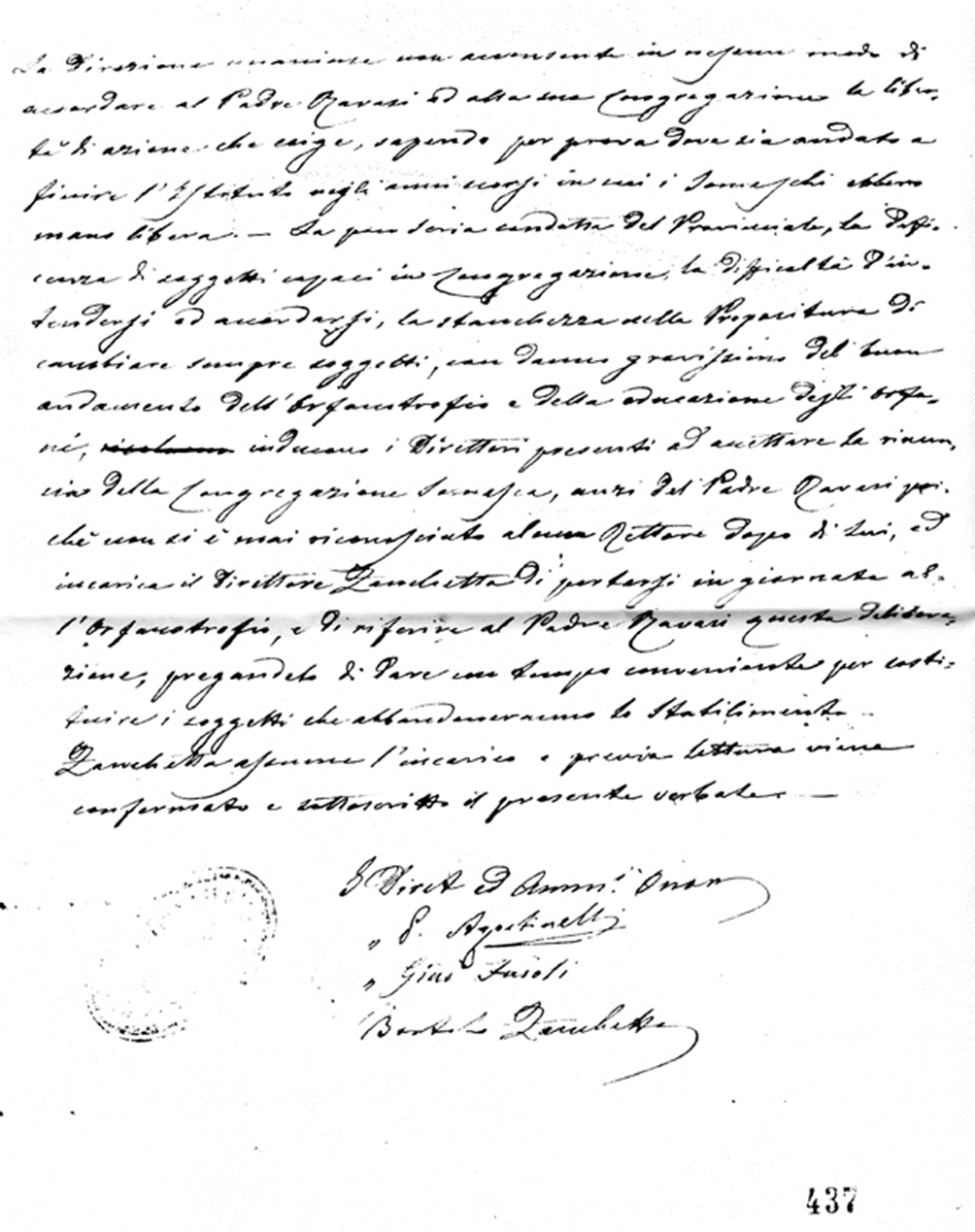 85Bassano – Orfanotrofio CremonaBass.  99 E2Processo verbale della Prepositura sulla visita del P. Generale, 25.9.1885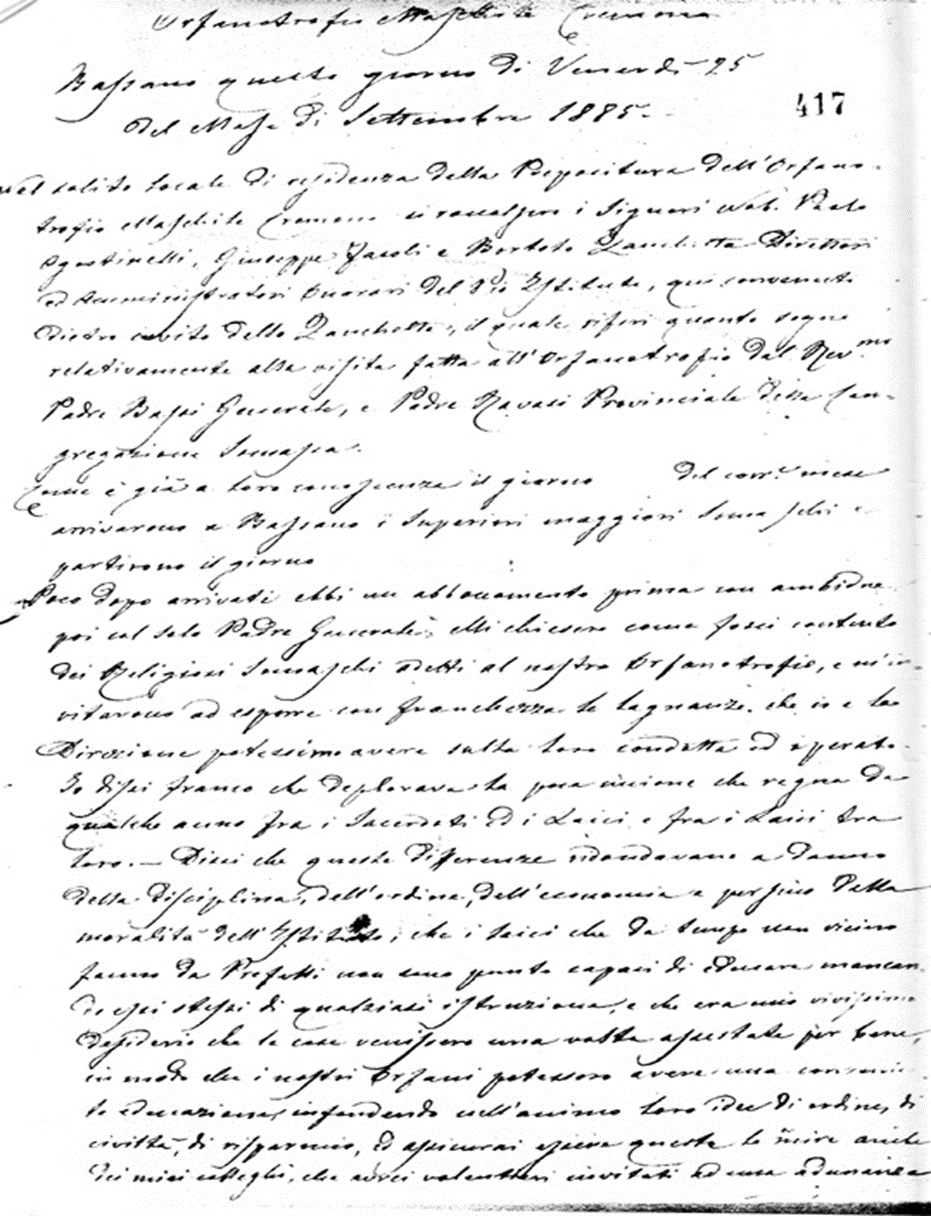 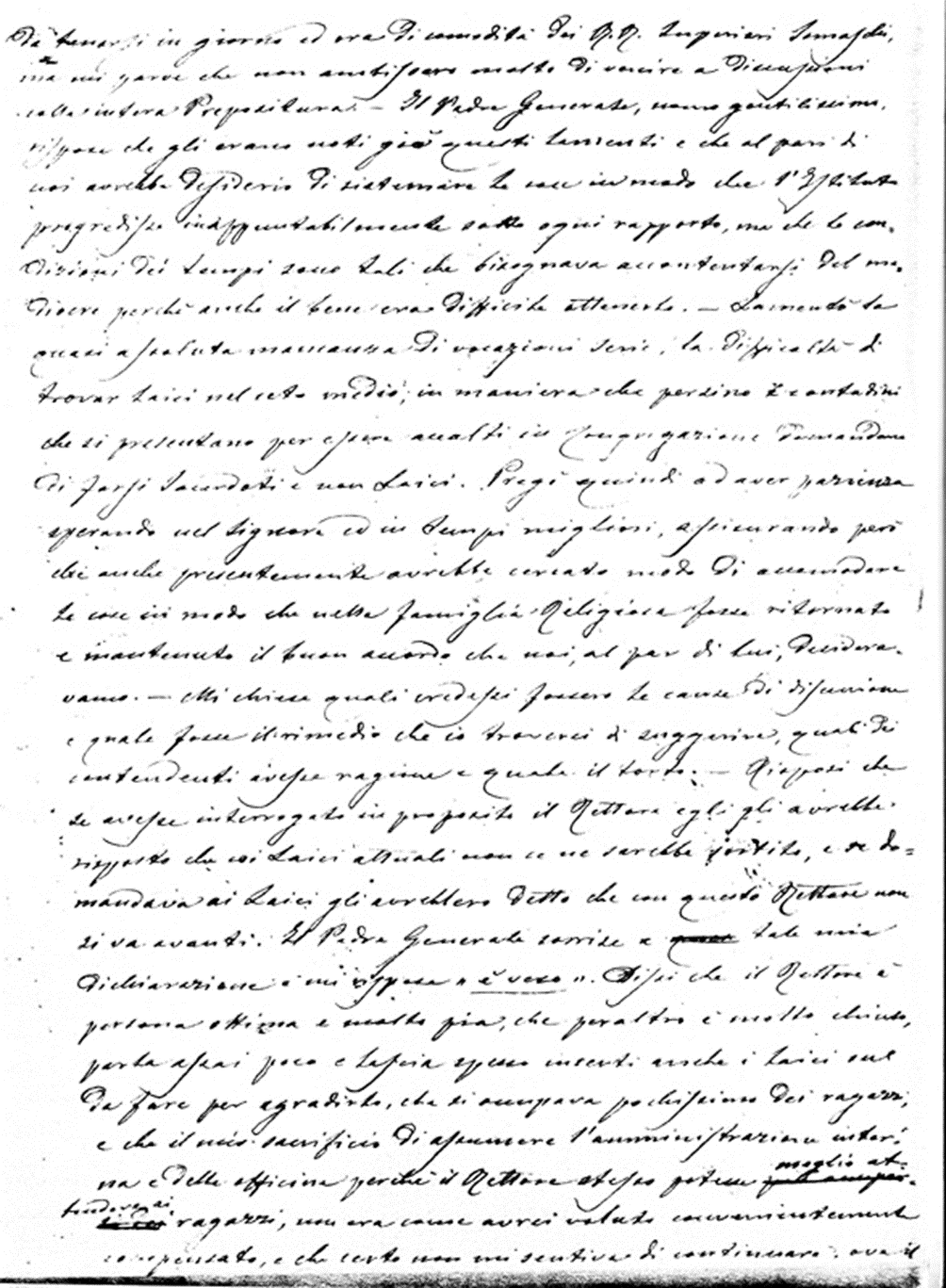 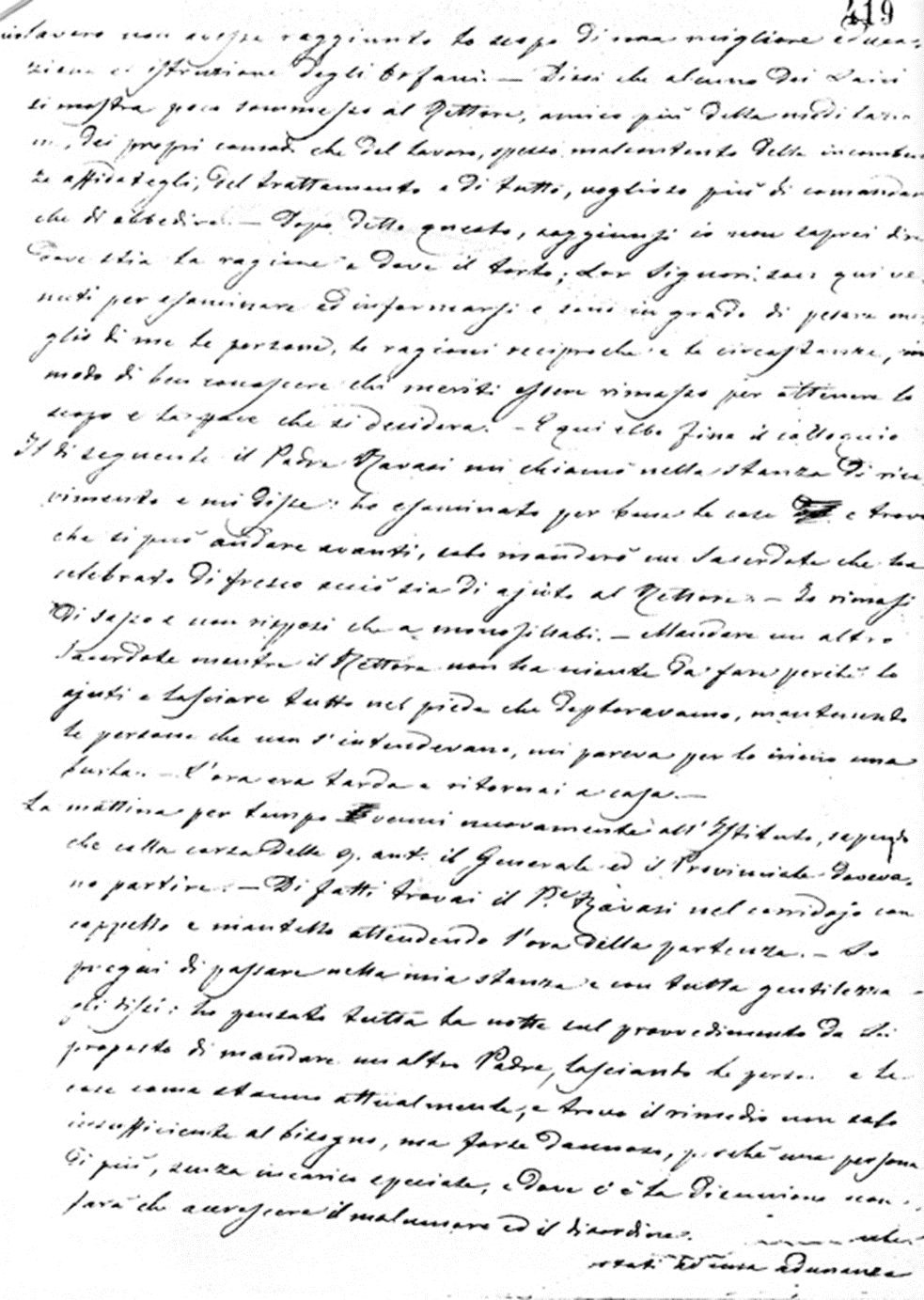 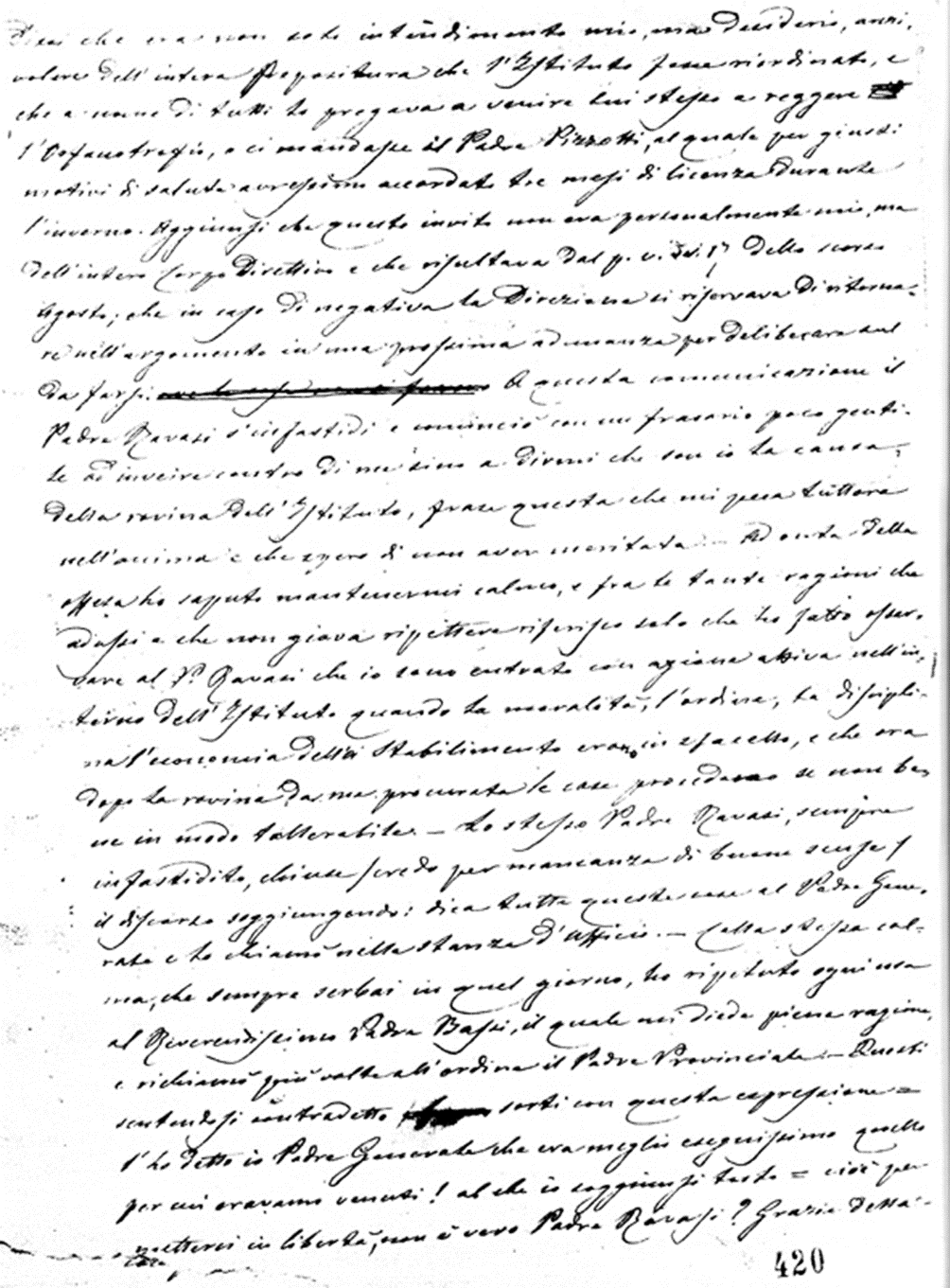 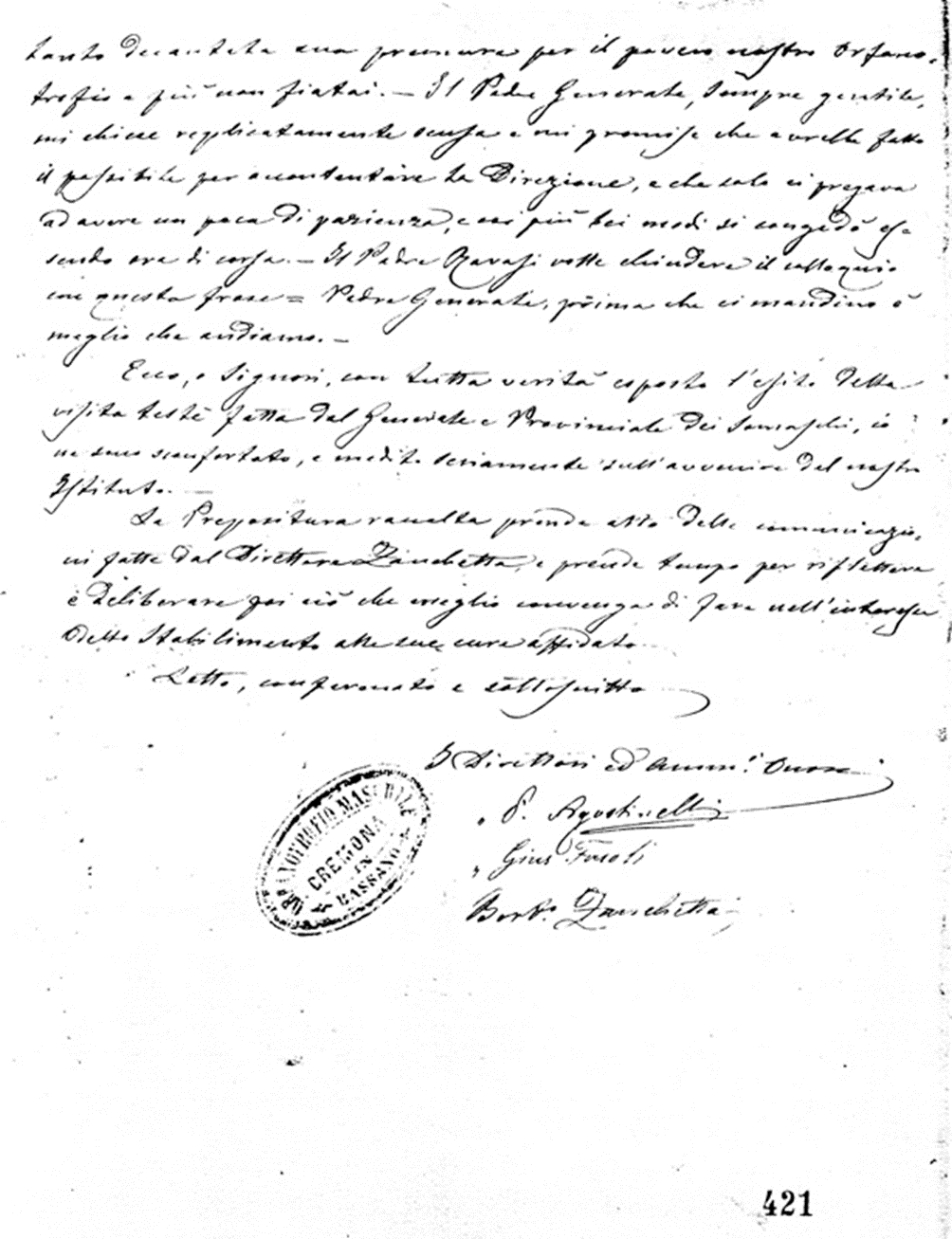 86Bassano – Orfanotrofio CremonaBass.  99 FProcesso verbale con P. Ravasi: reggenza provvisoria, 27.11.1885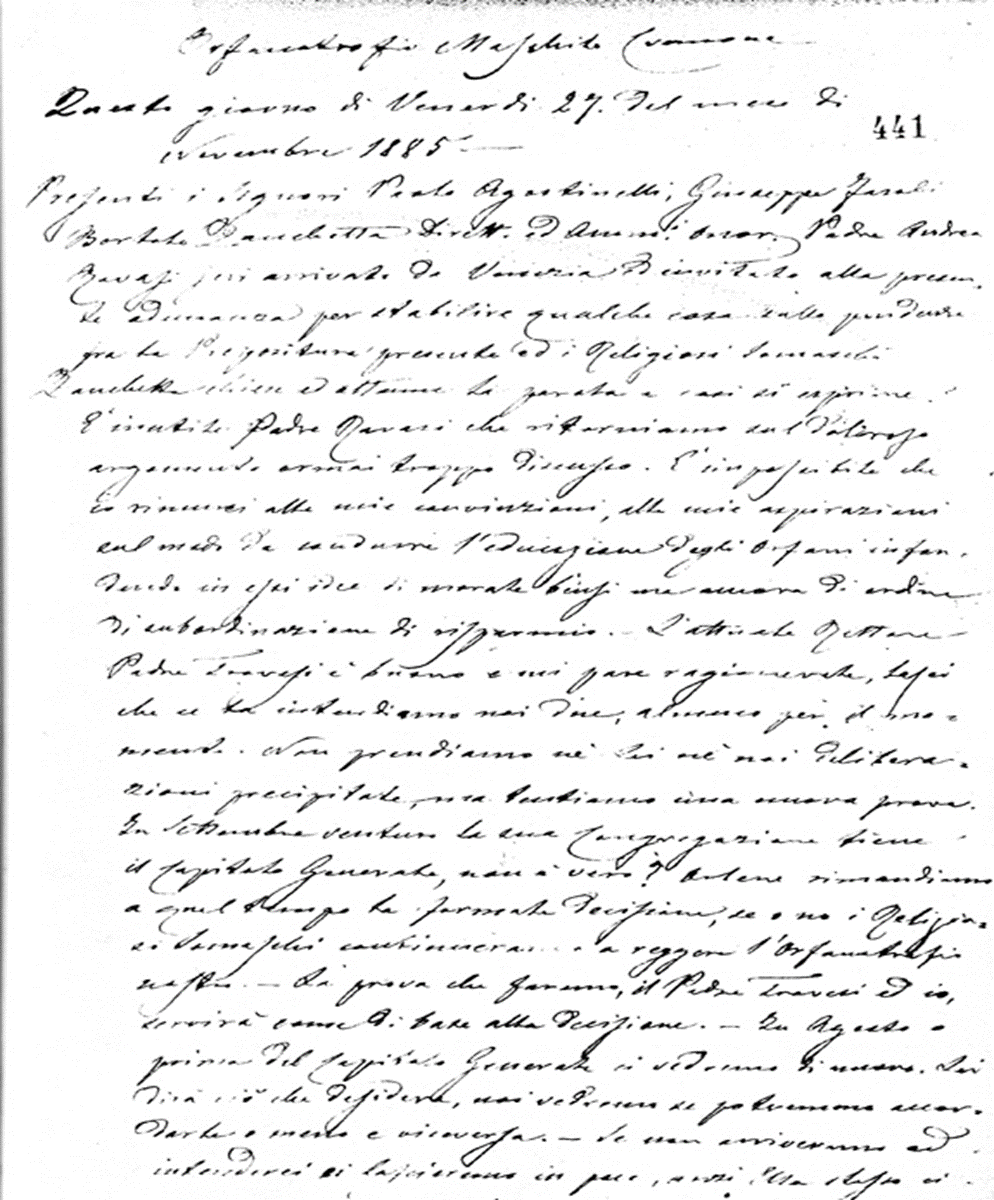 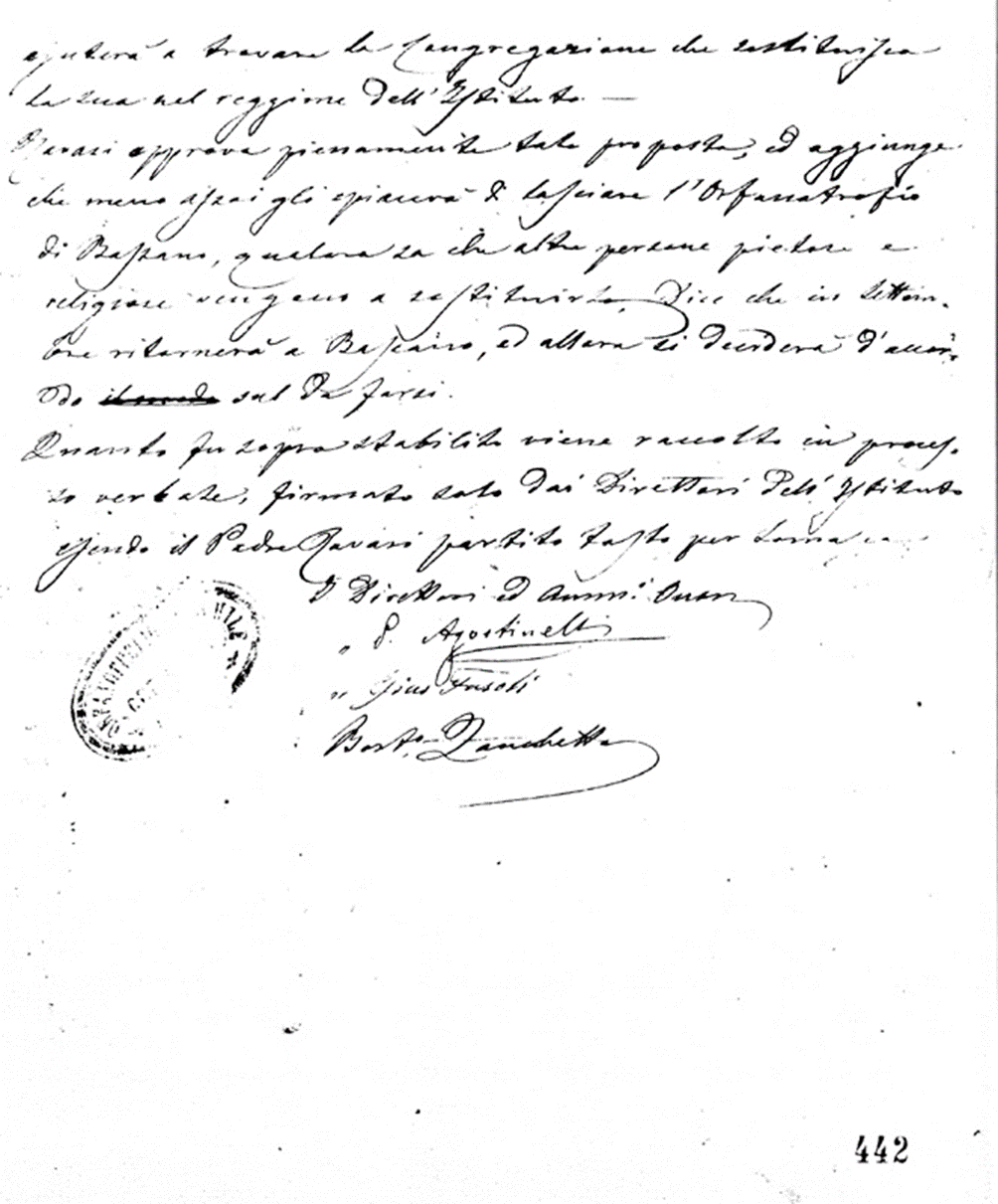 87 Bassano – Orfanotrofio CremonaBass.  99 GLettera di mons. Bernardi sul motivo dell’allontanamento  dei Somaschi dagli Istituti di Venezia, 6.12.1885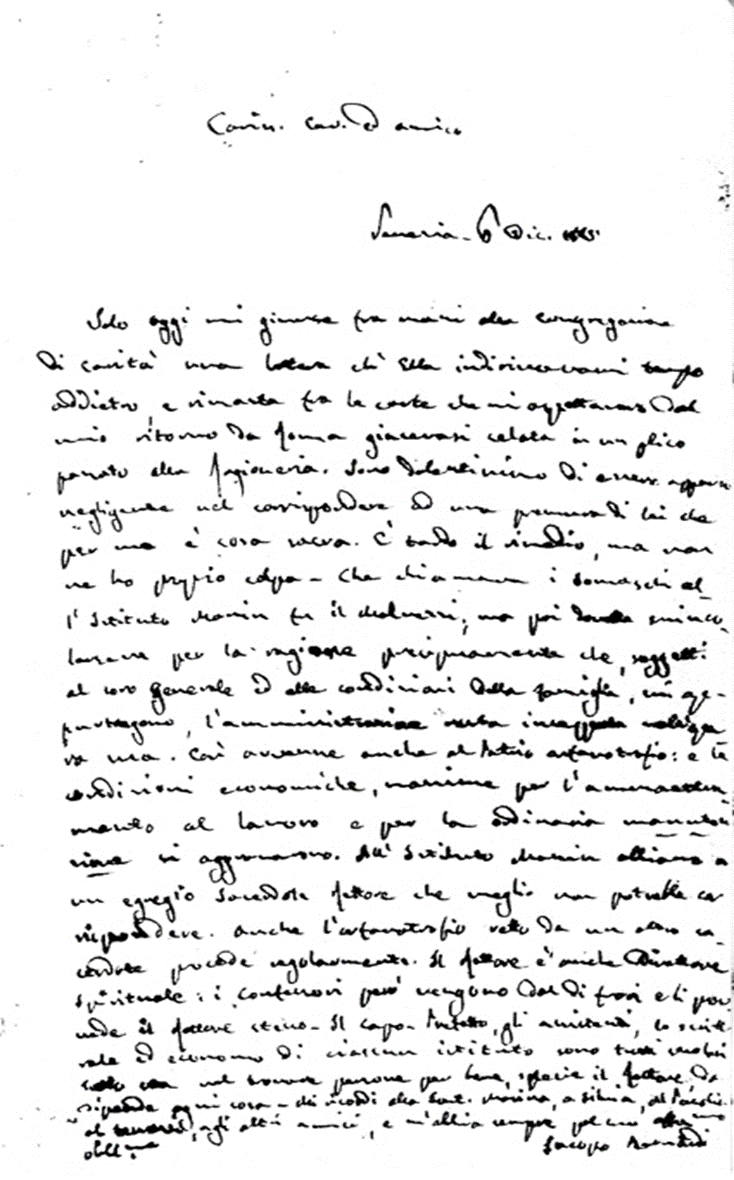 88Bassano – Orfanotrofio  CremonaBass.  99 HLettera del P. Generale, Biaggi, con cui consente che i Padri Somaschi continuino nella direzione, 13.12.1885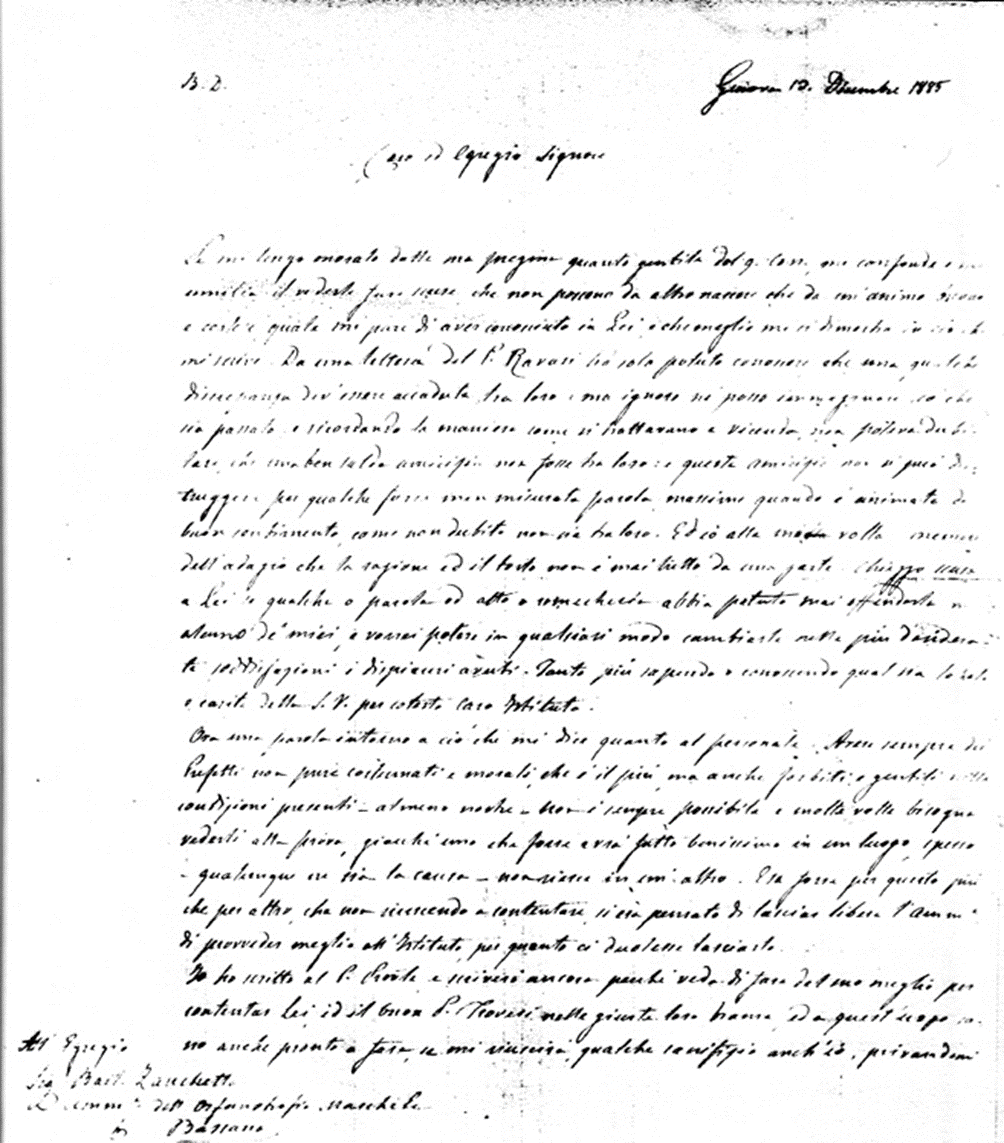 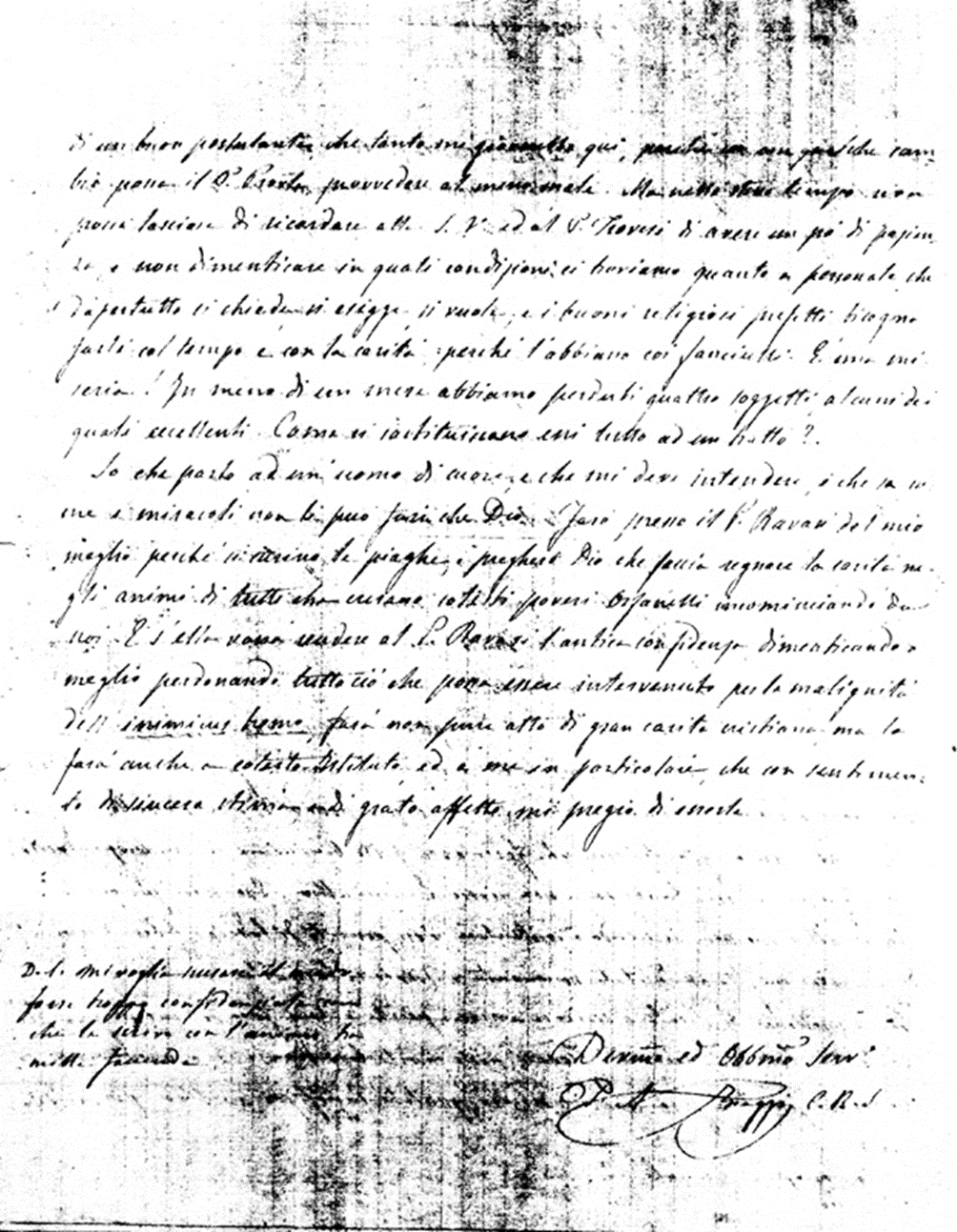 89Bassano – Orfanotrofio  CremonaBass.  99 LLettera di Zanchetta al P. Generale, Biaggi, 19.8.1886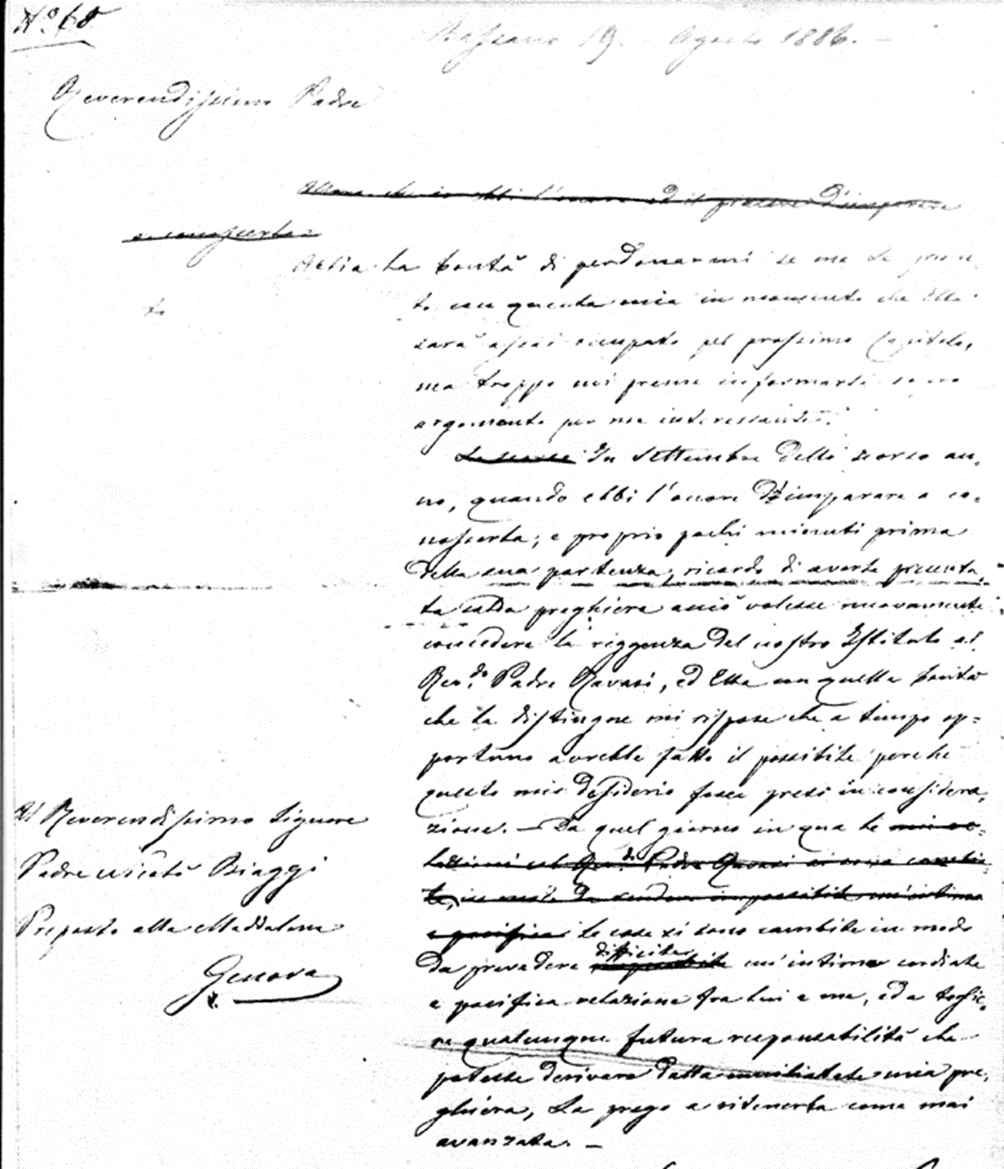 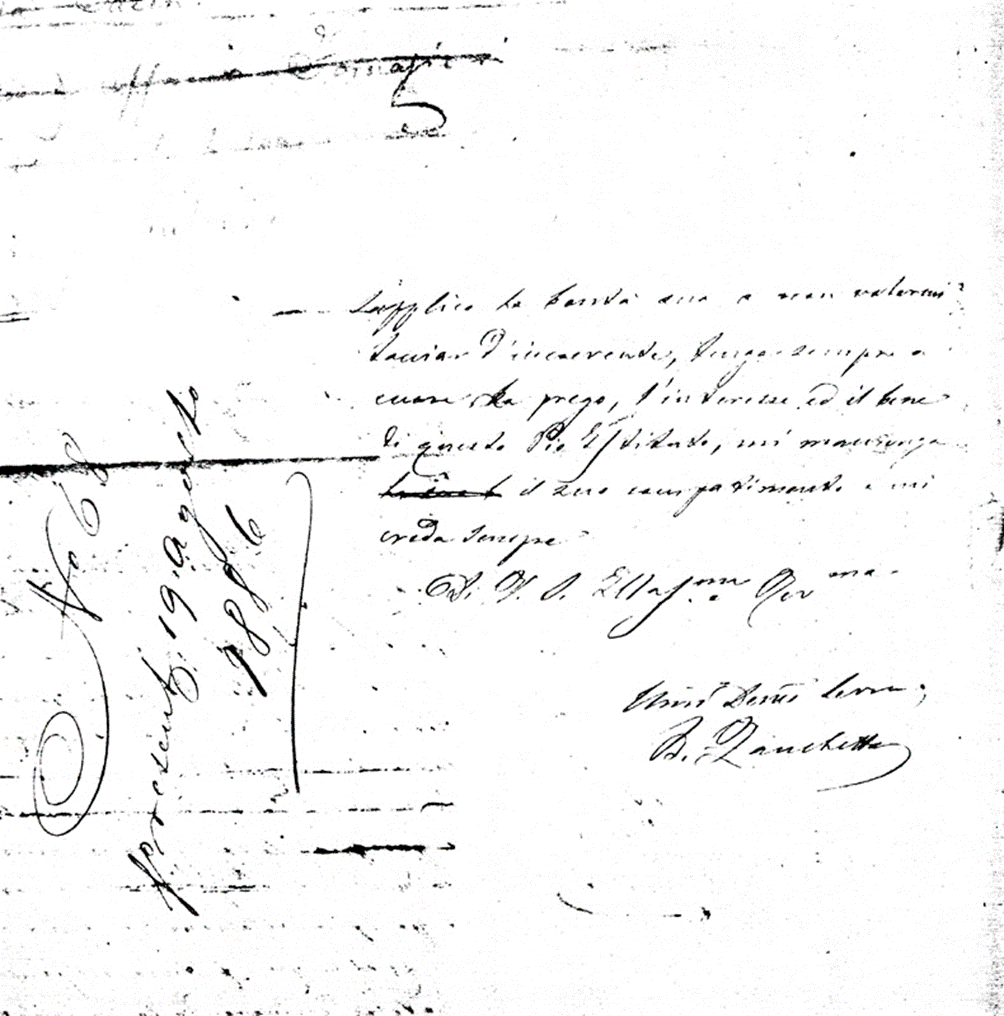 90Bassano – Orfanotrofio  CremonaBass.  99 L1Lettera di …… sulla situazione legale dei Somaschi, 20.8.1886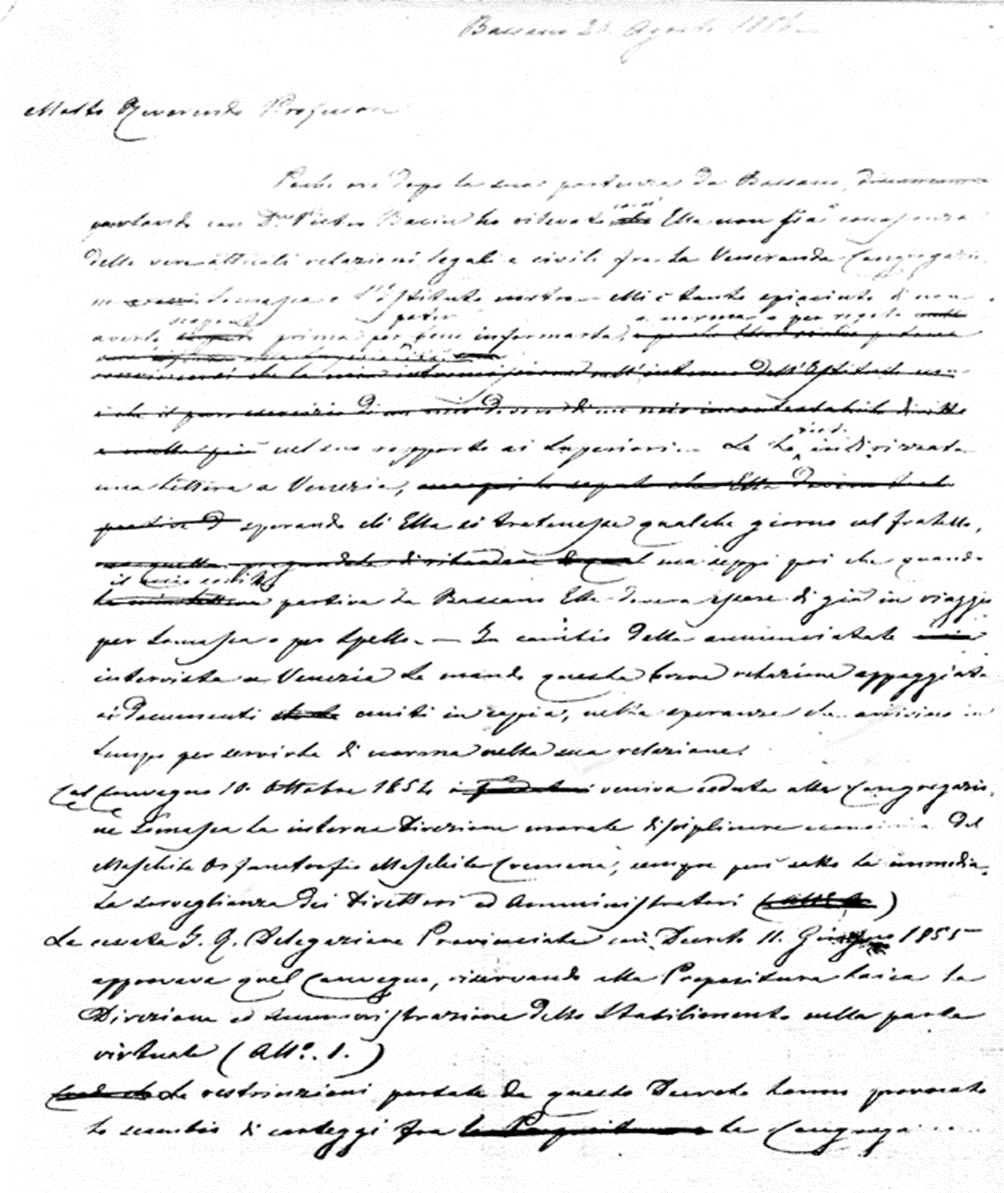 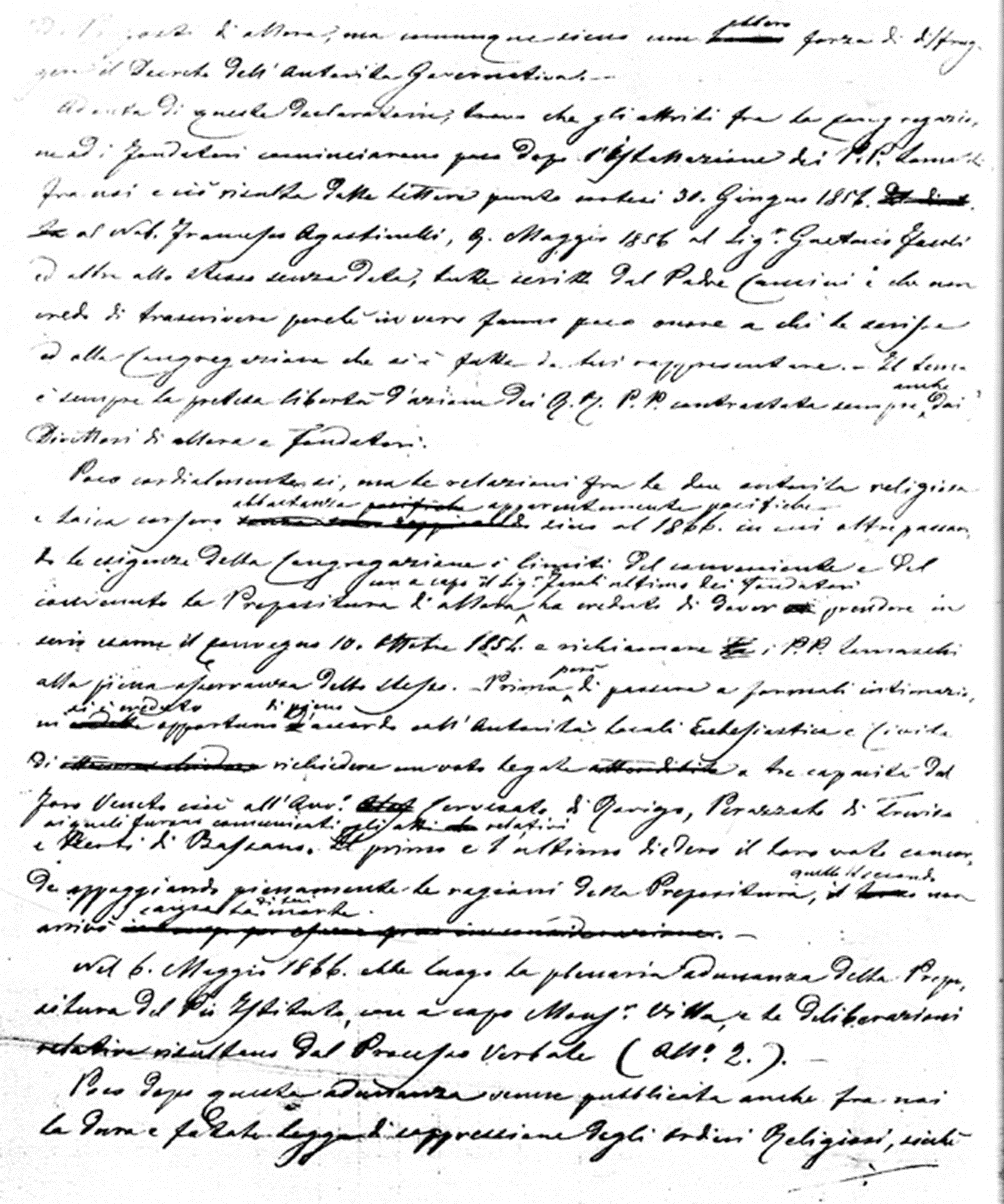 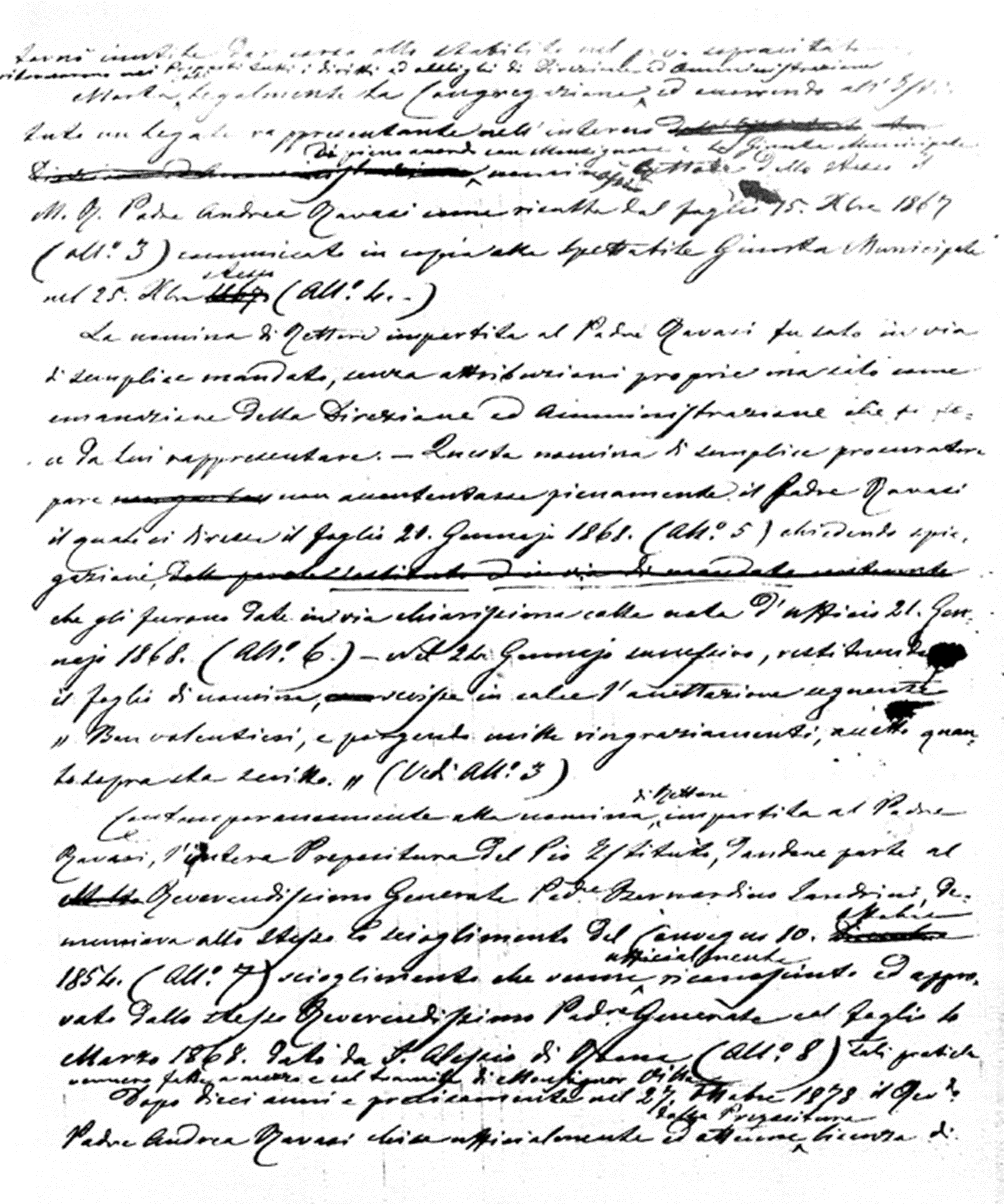 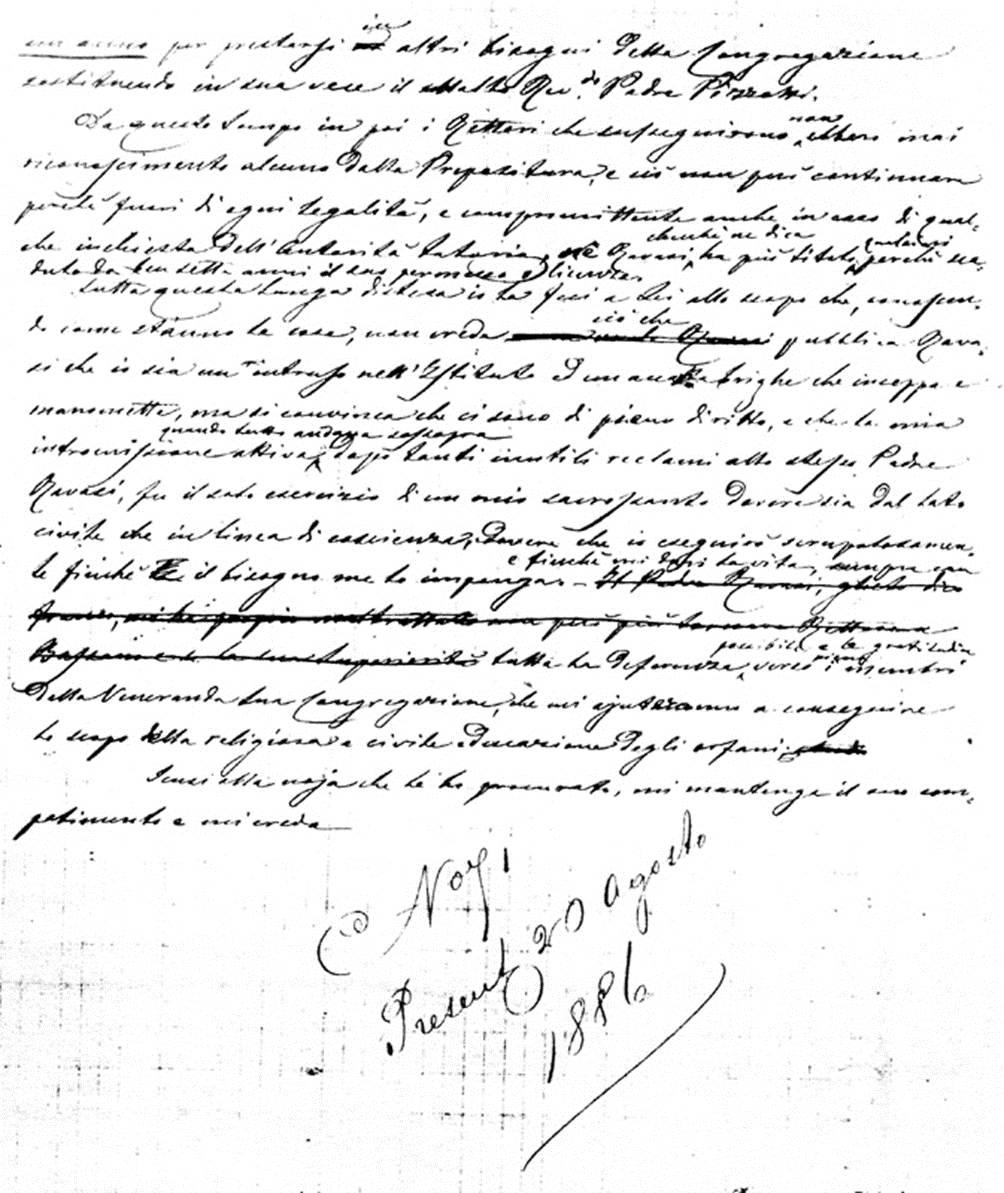 91Bassano – Orfanotrofio  CremonaBass.  99 MLettera del P. Generale, Biaggi, a Zanchetta, 23.8.1886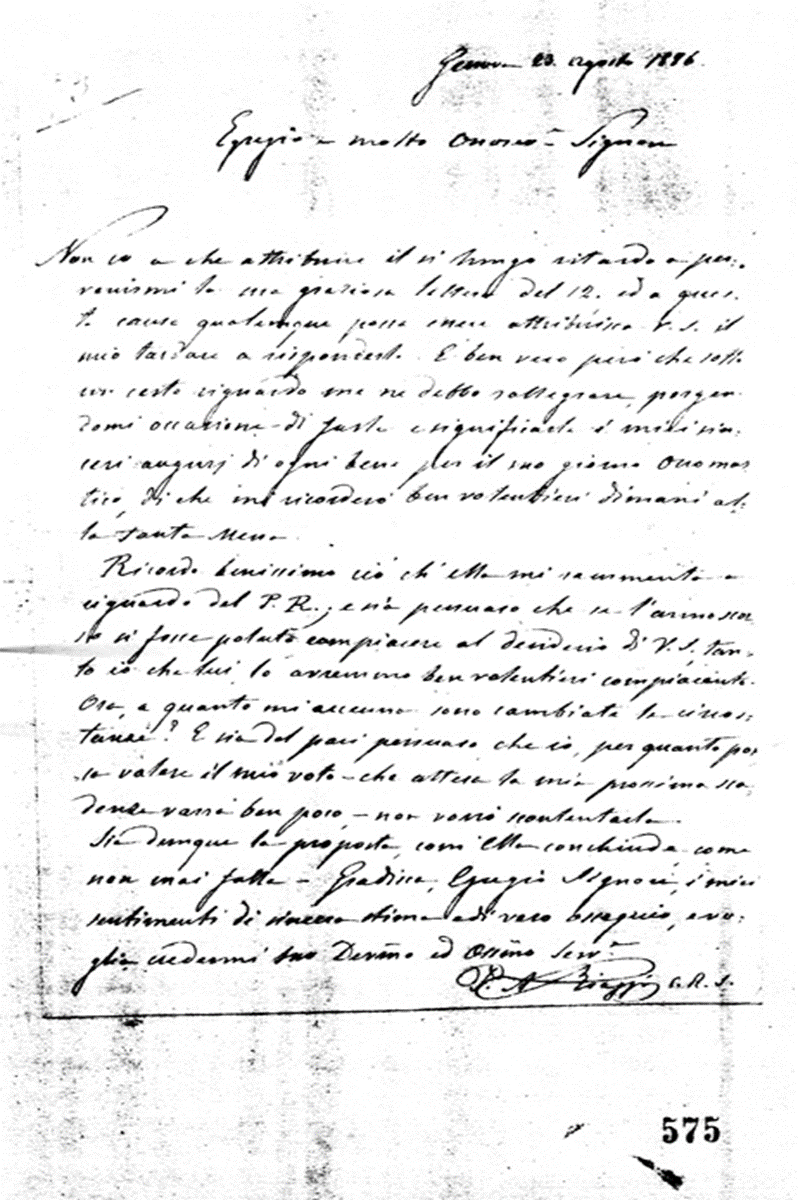 92Bassano – Orfanotrofio  CremonaBass.  99 NLettera di P. Sandrinelli a Zanchetta, 7.9.1886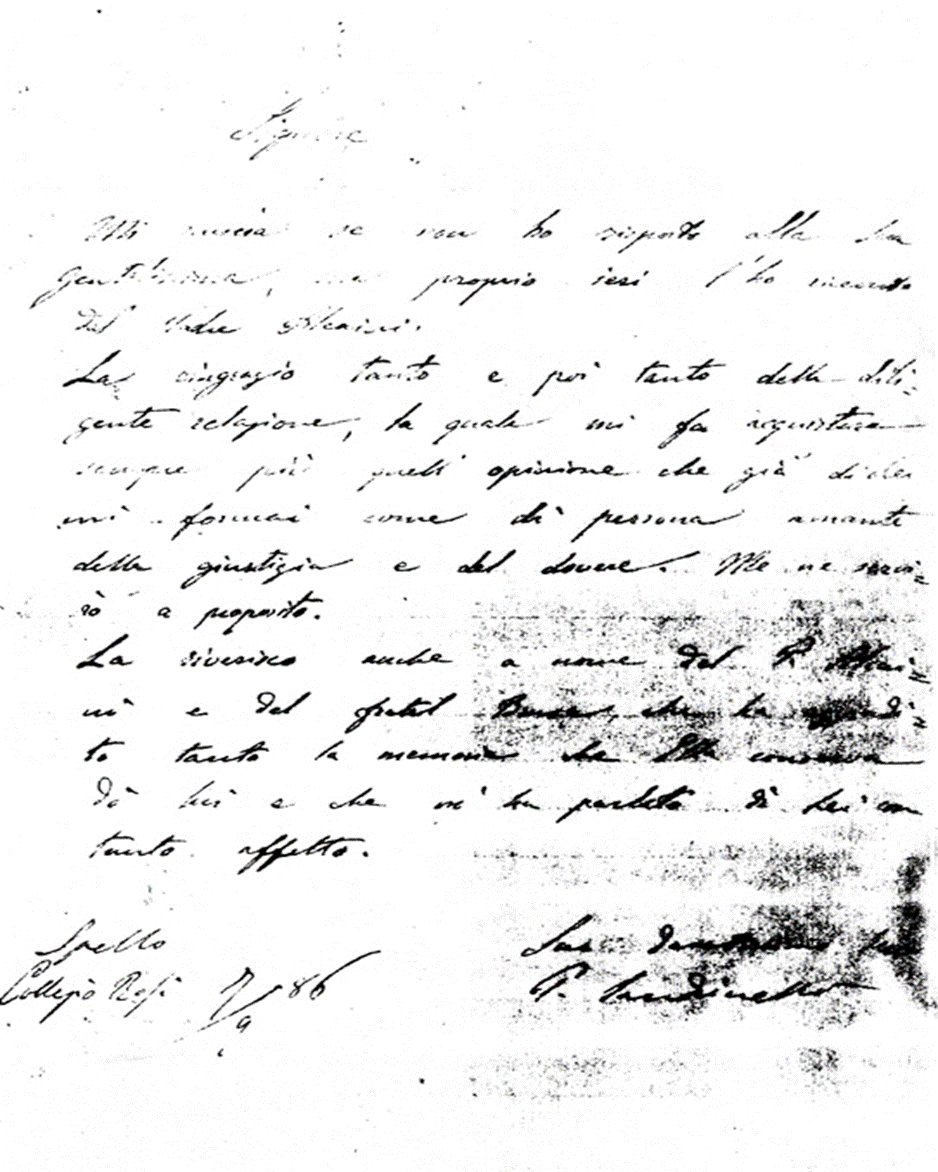 93Bassano – Orfanotrofio  CremonaBass.  99 OLettera ufficiale del Provinciale P. Ravasi di rinuncia della direzione, 9.10.1886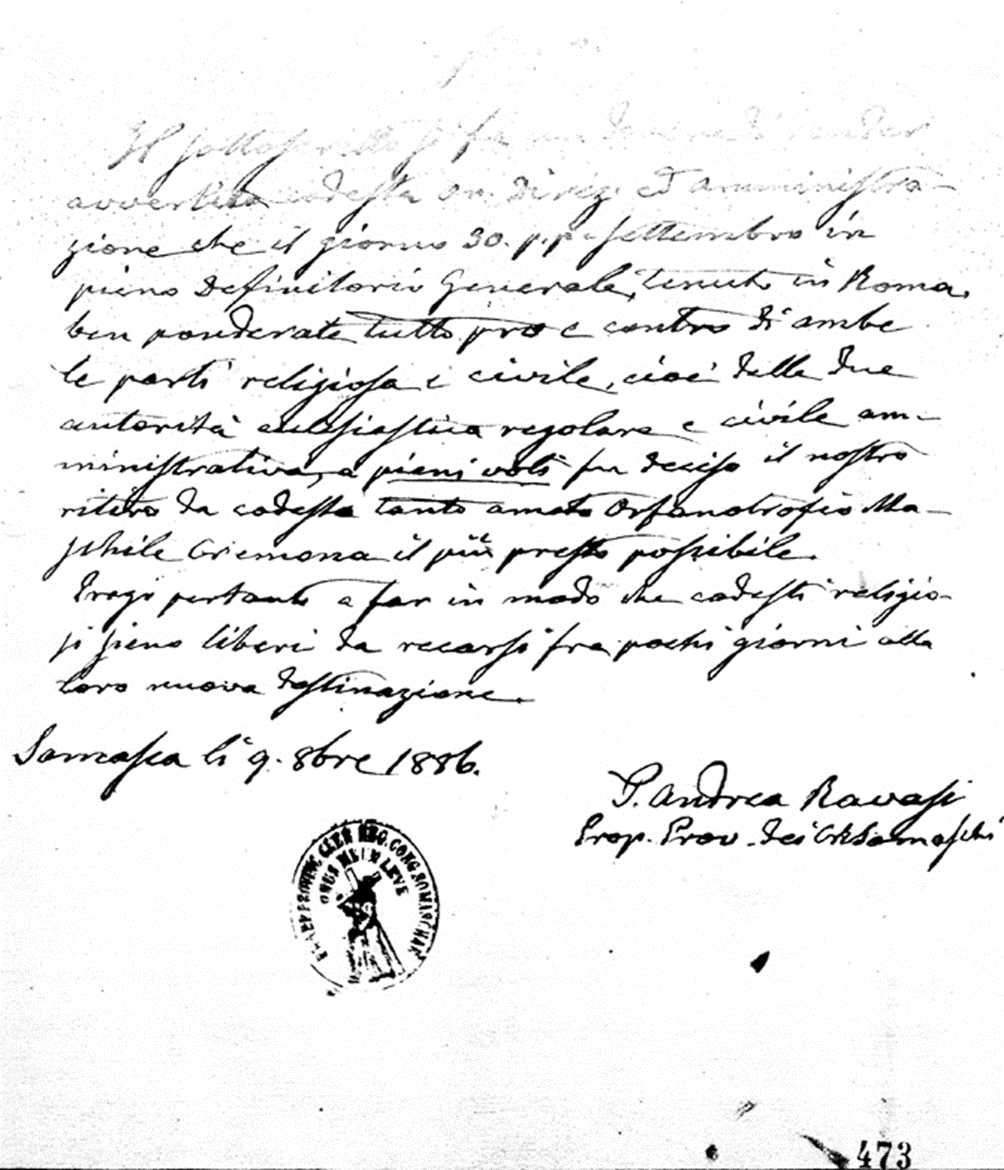 94Bassano – Orfanotrofio  CremonaBass.  99 PProcesso verbale in cui si accetta la rinuncia dei Somaschi alla direzione, 15.10.1886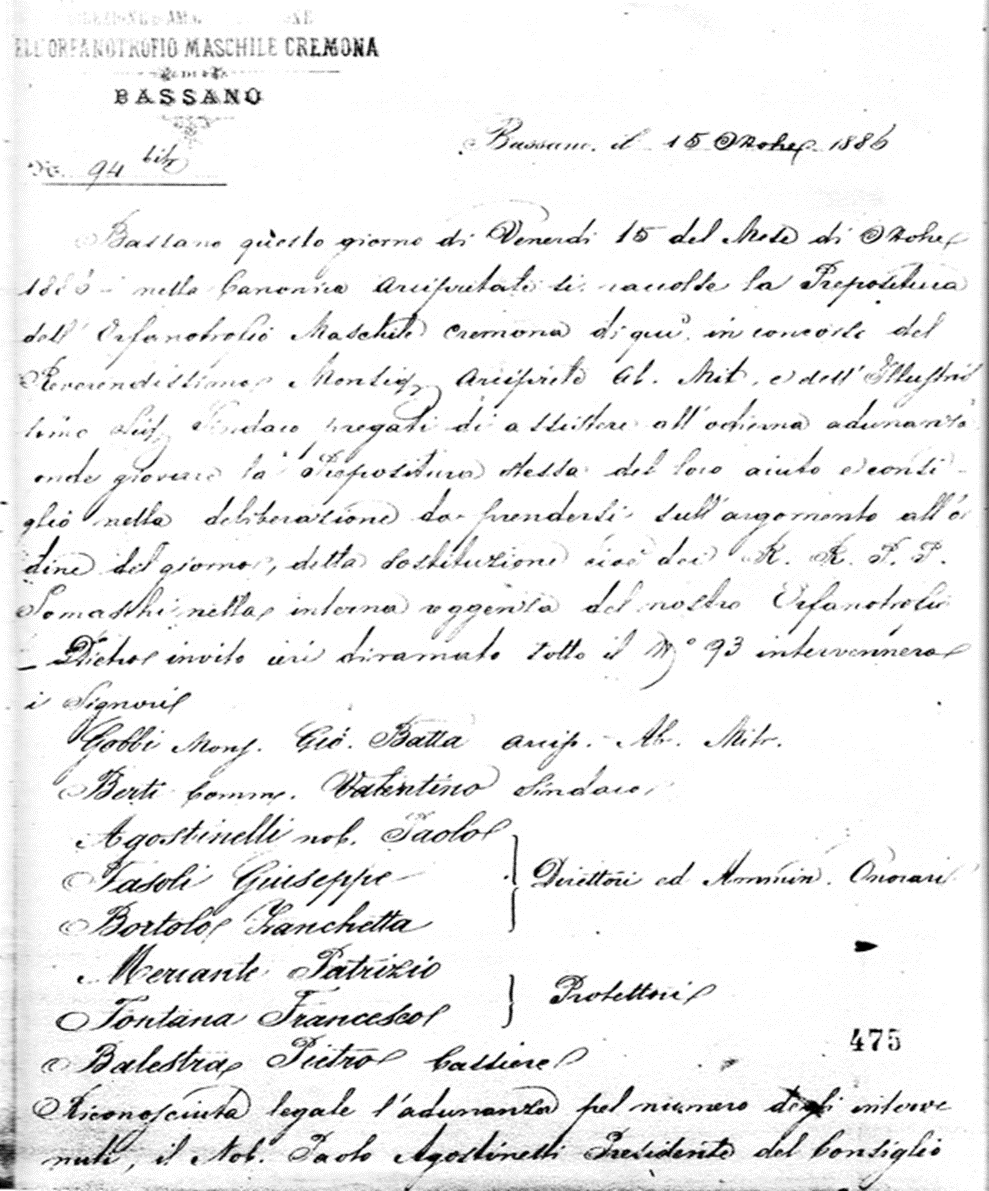 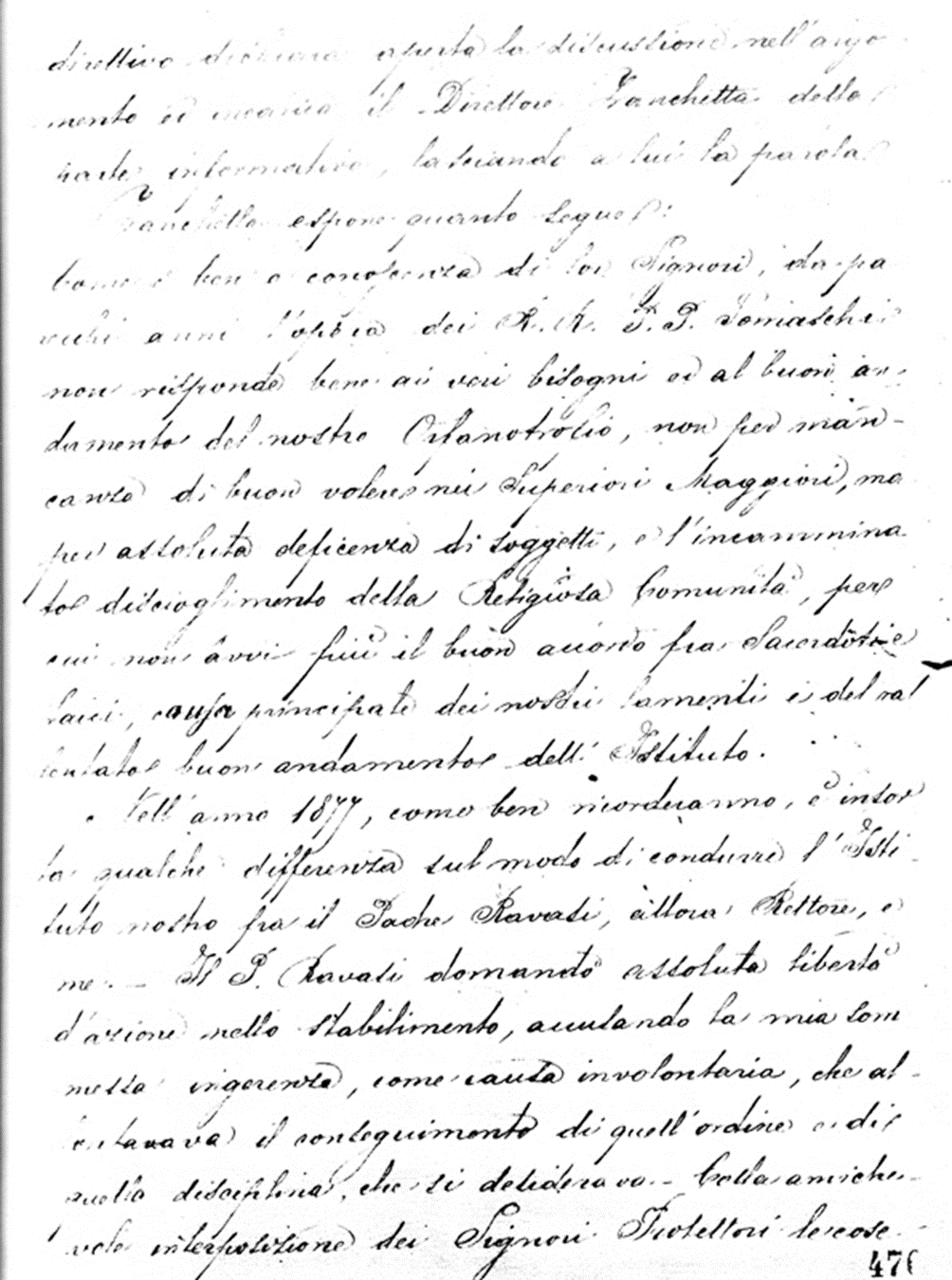 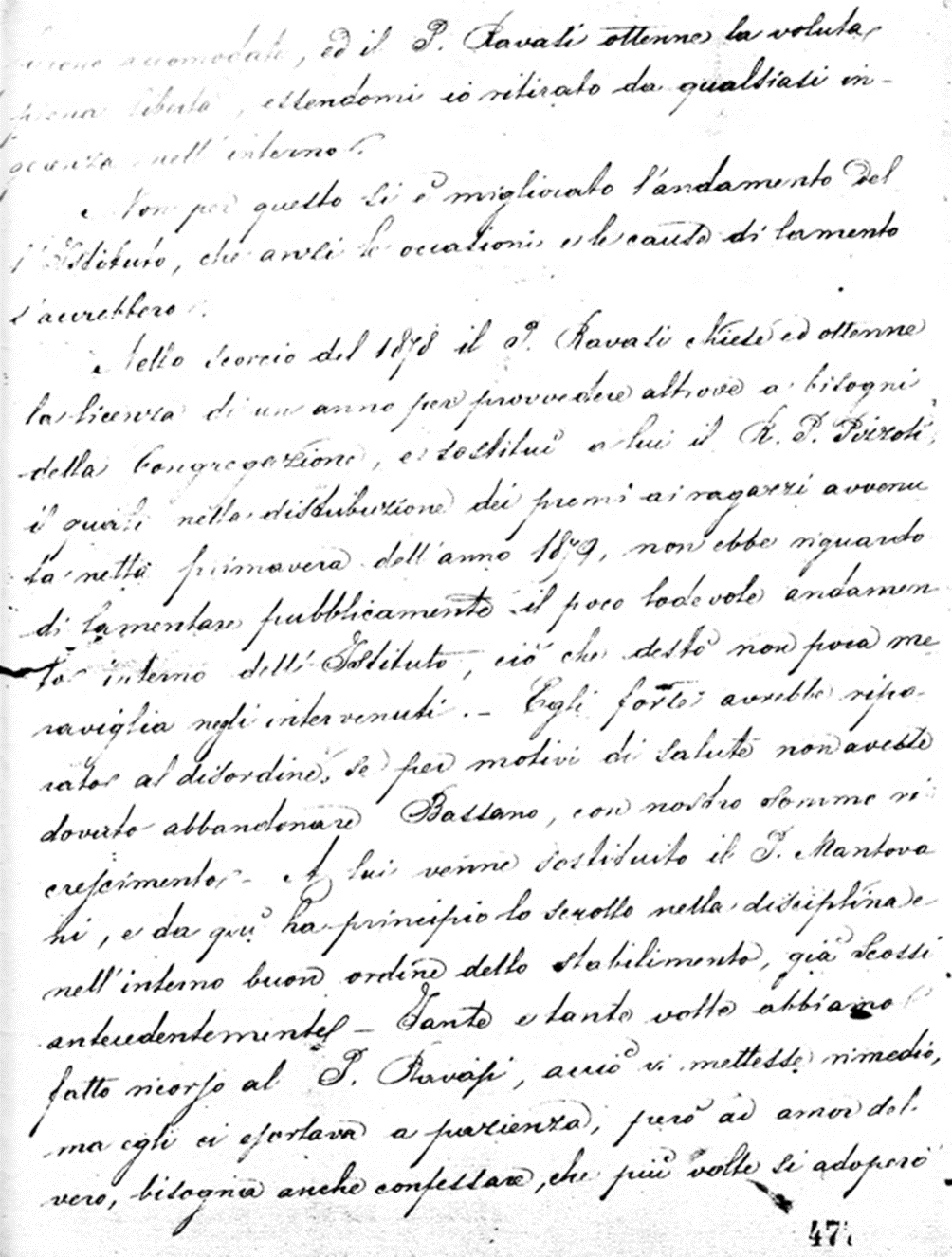 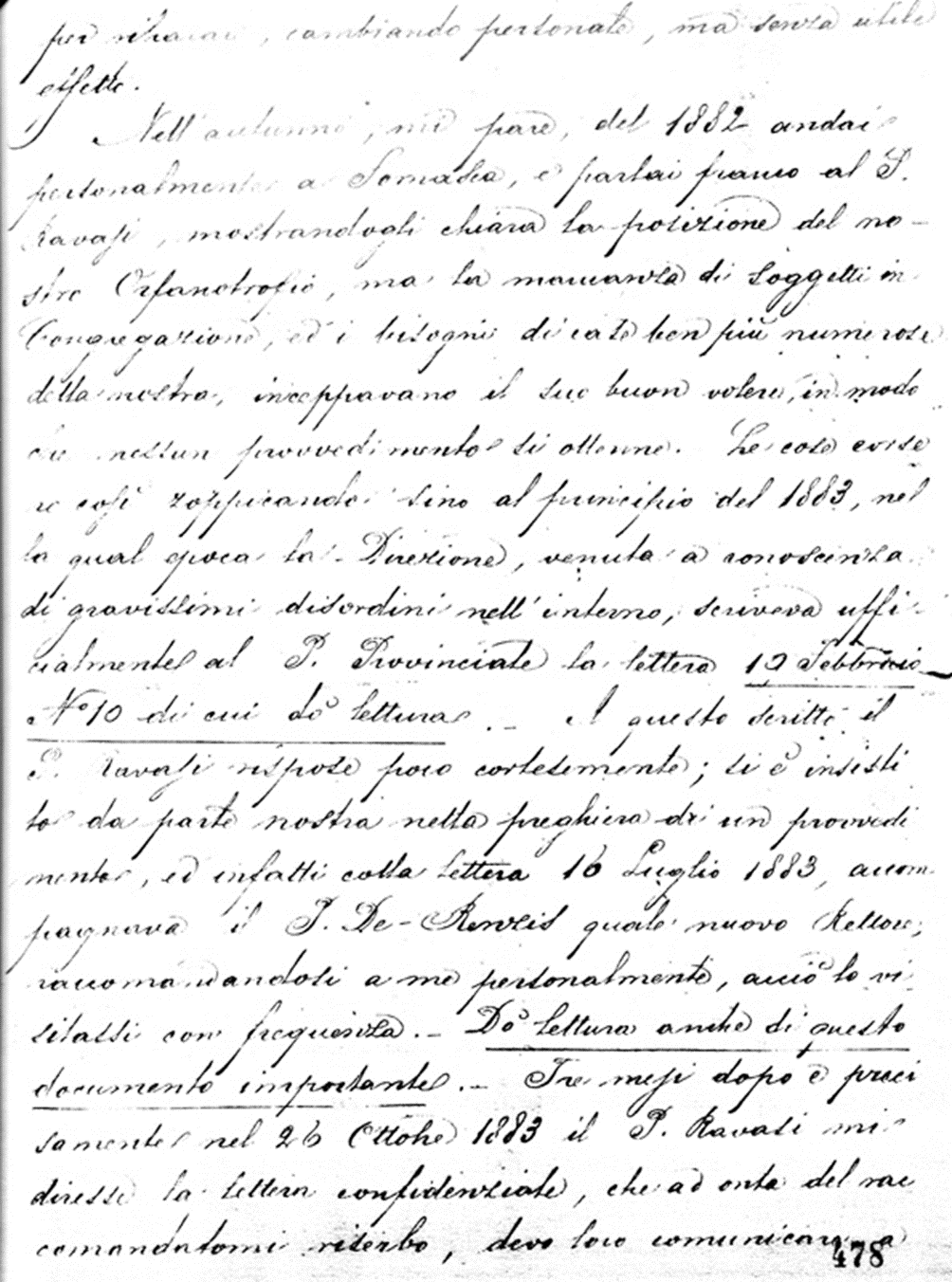 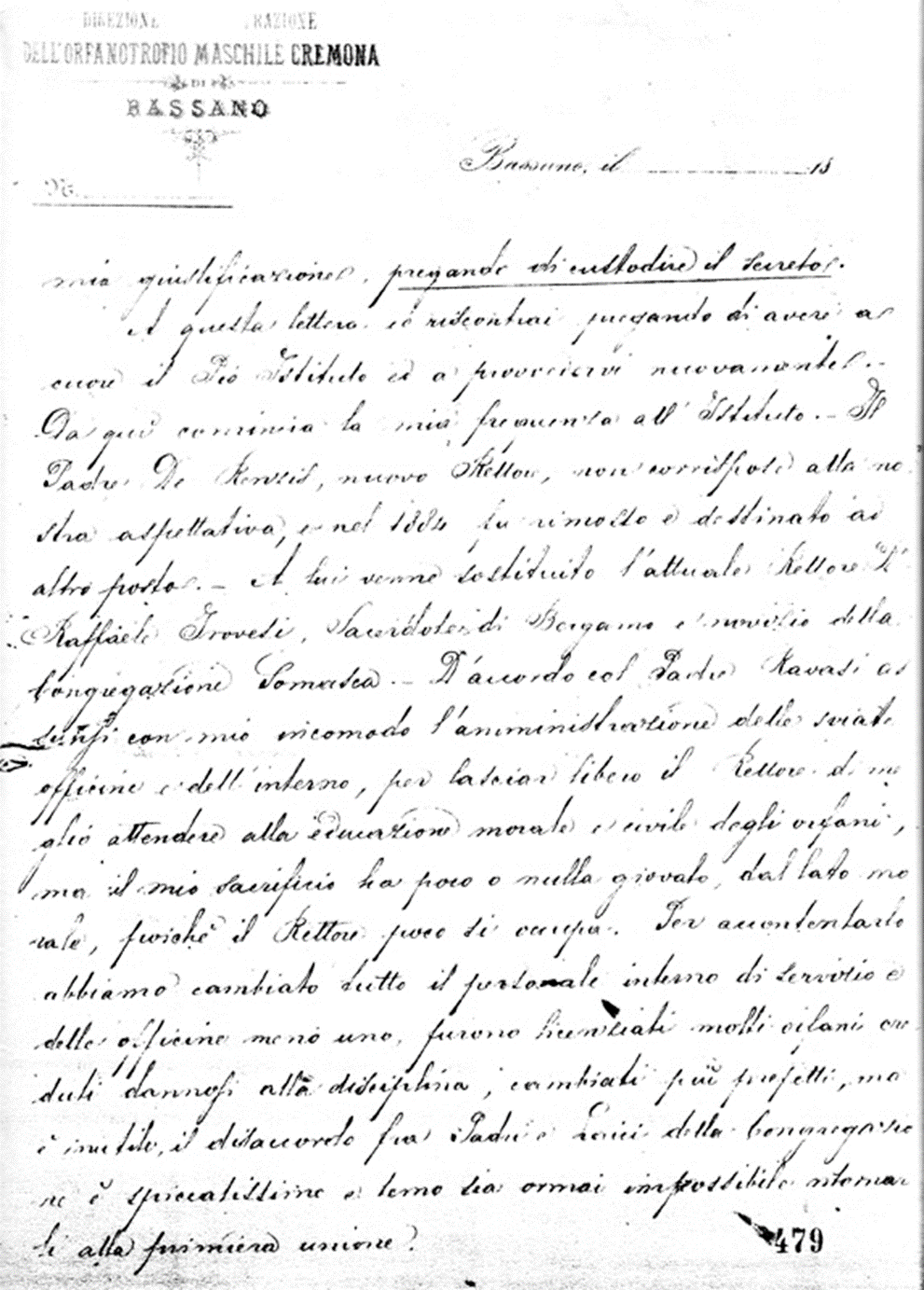 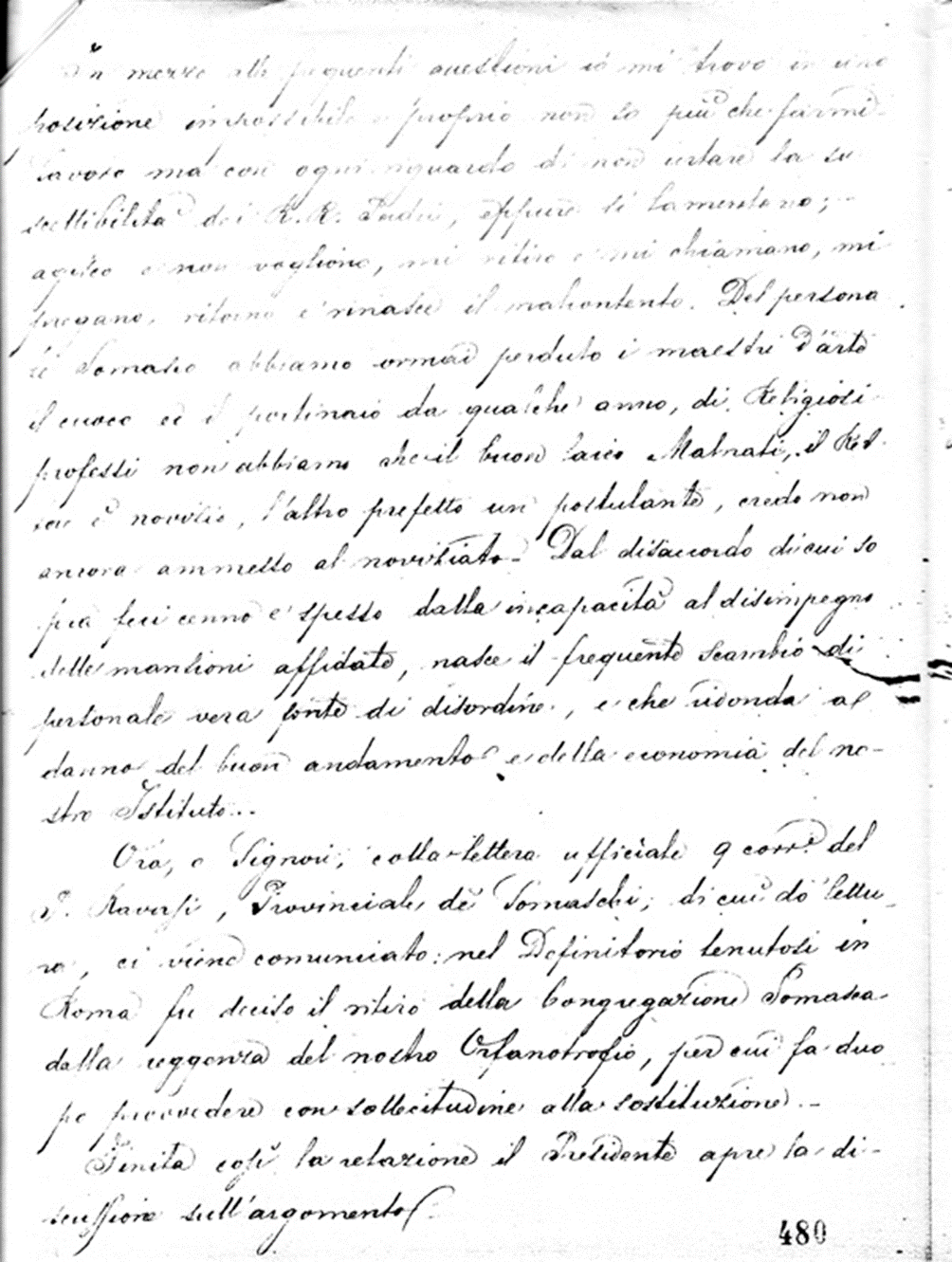 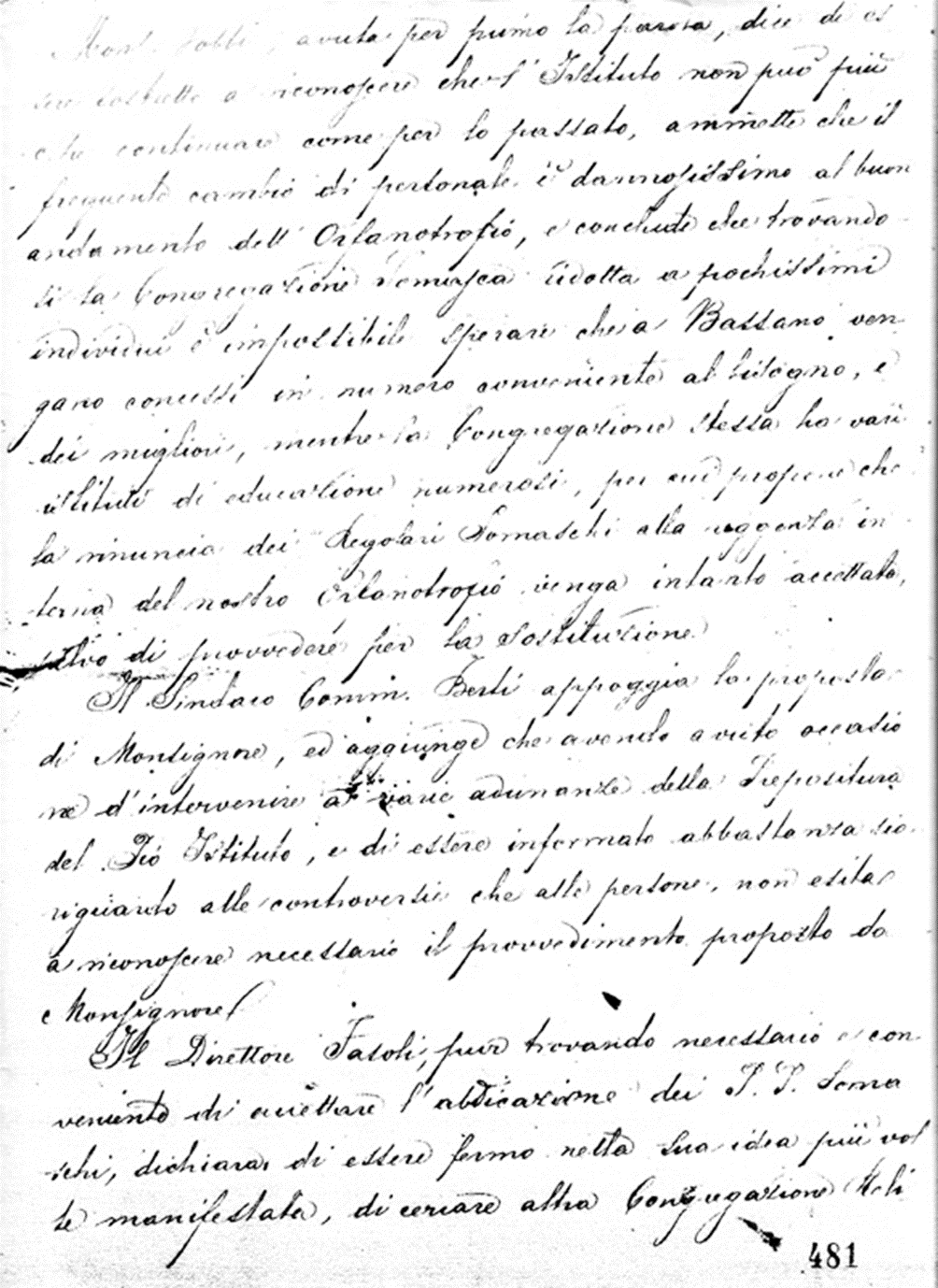 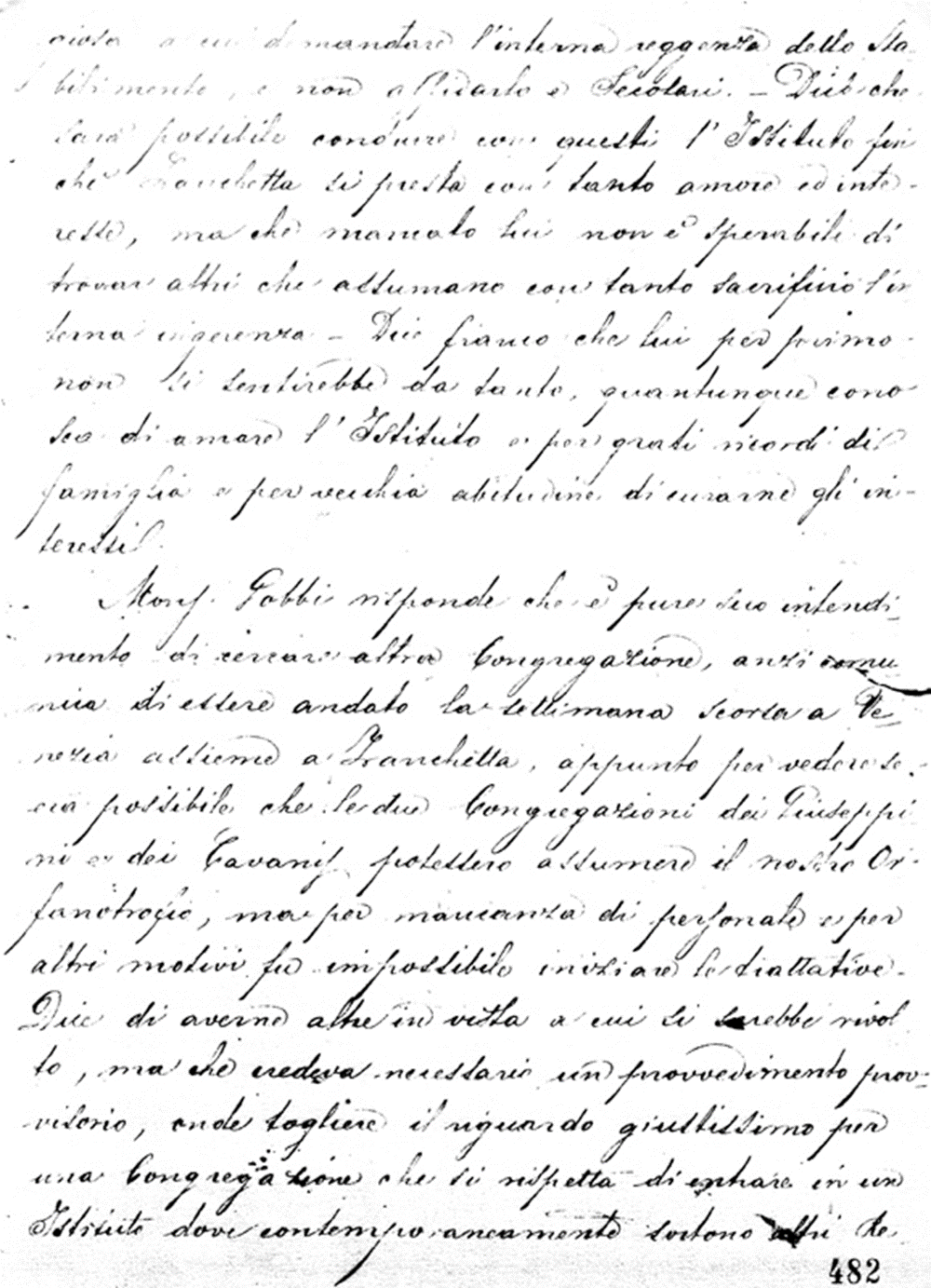 95Bassano – Orfanotrofio  CremonaBass.  99 QLettere con cui la Prepositura accetta la rinuncia dei Somaschi, 16.10.1886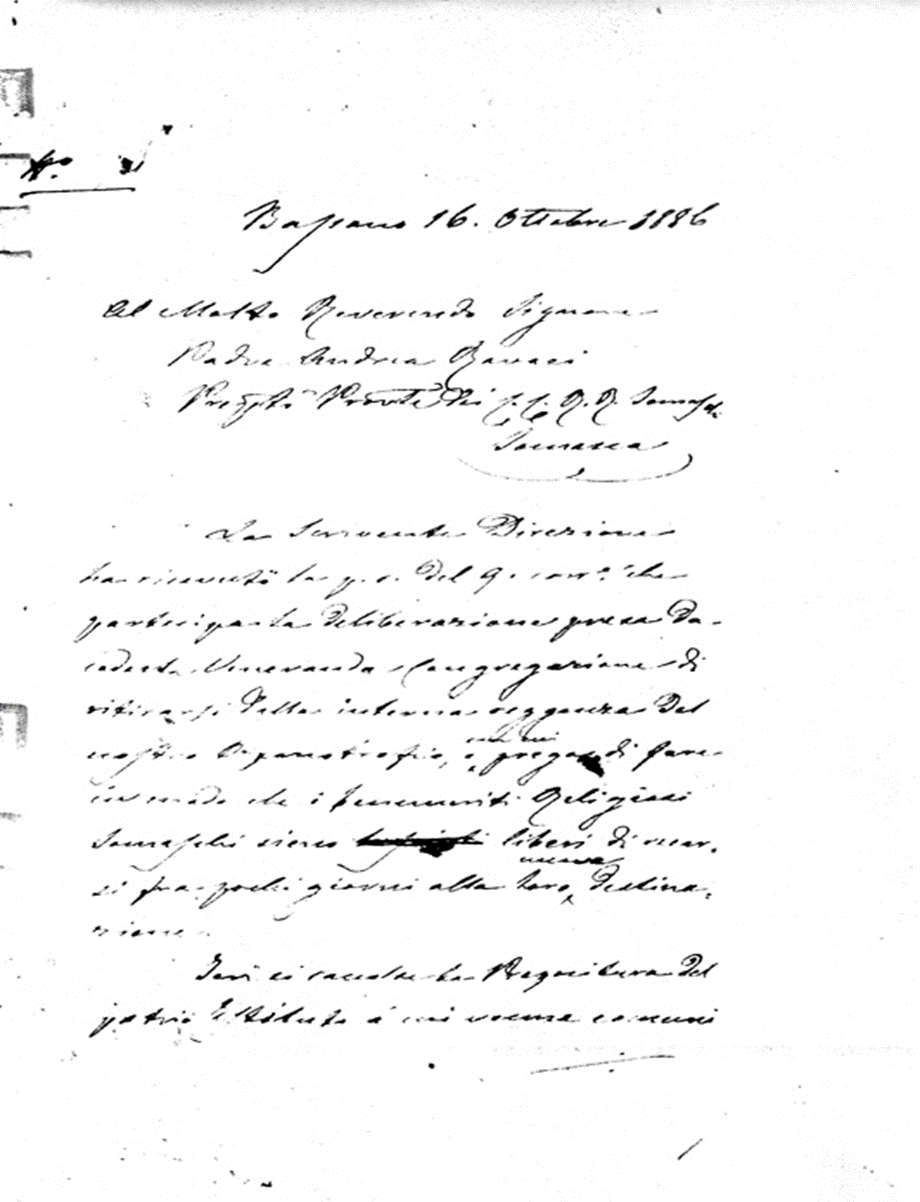 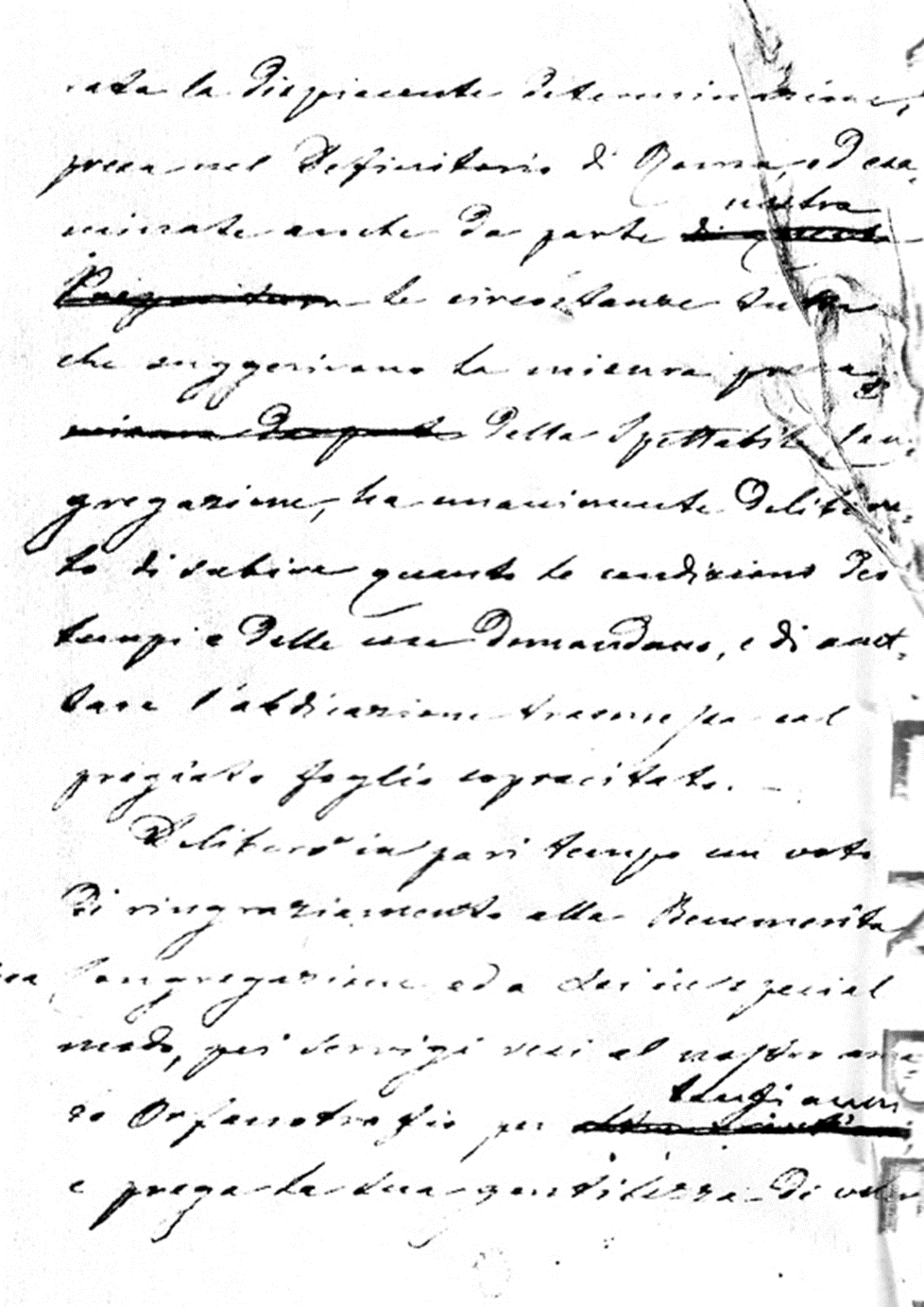 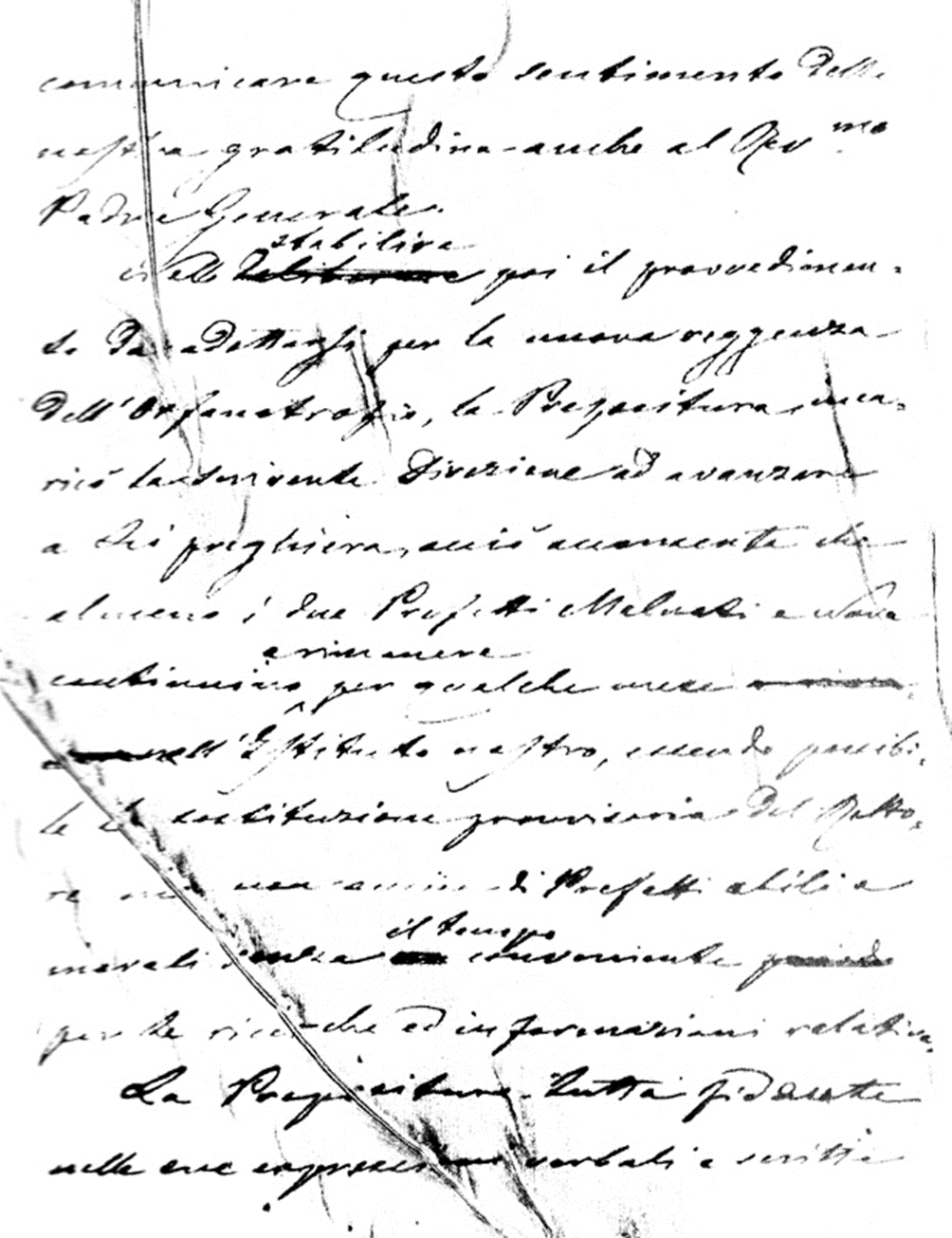 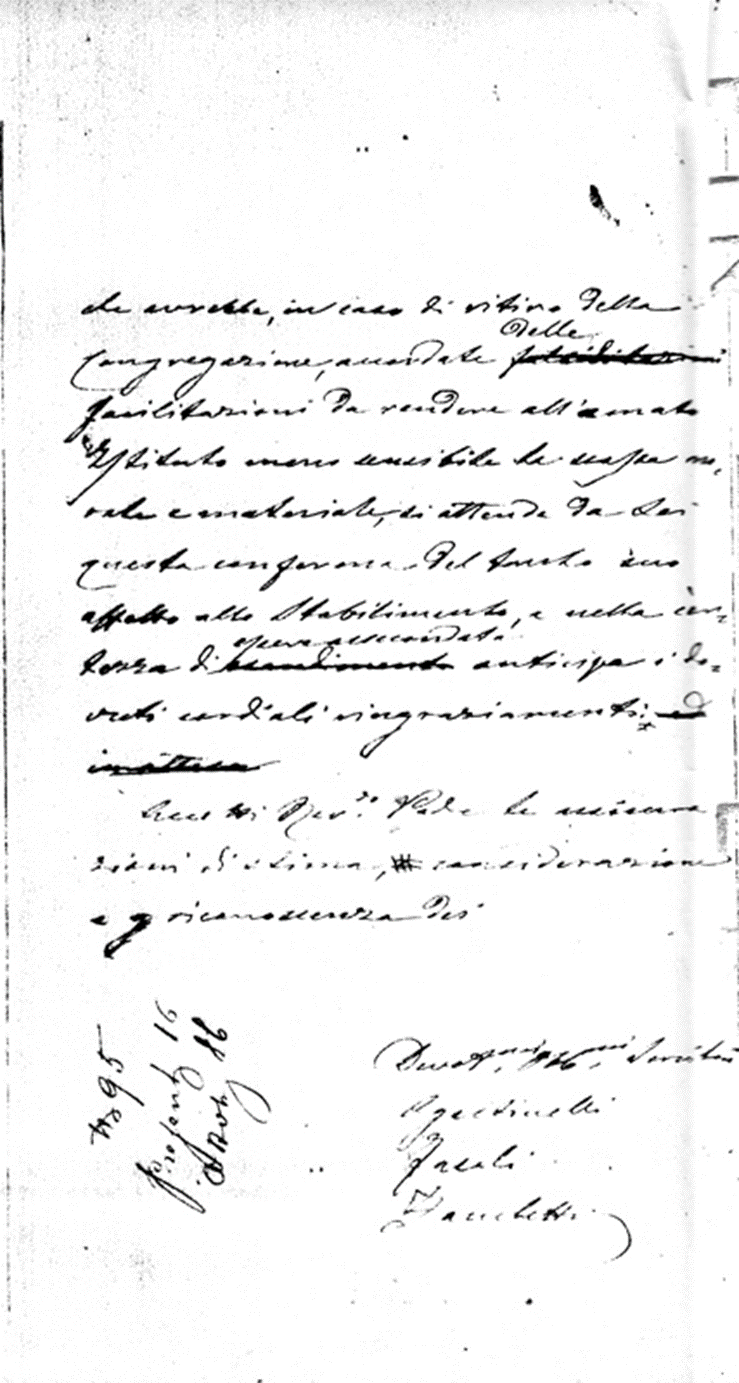 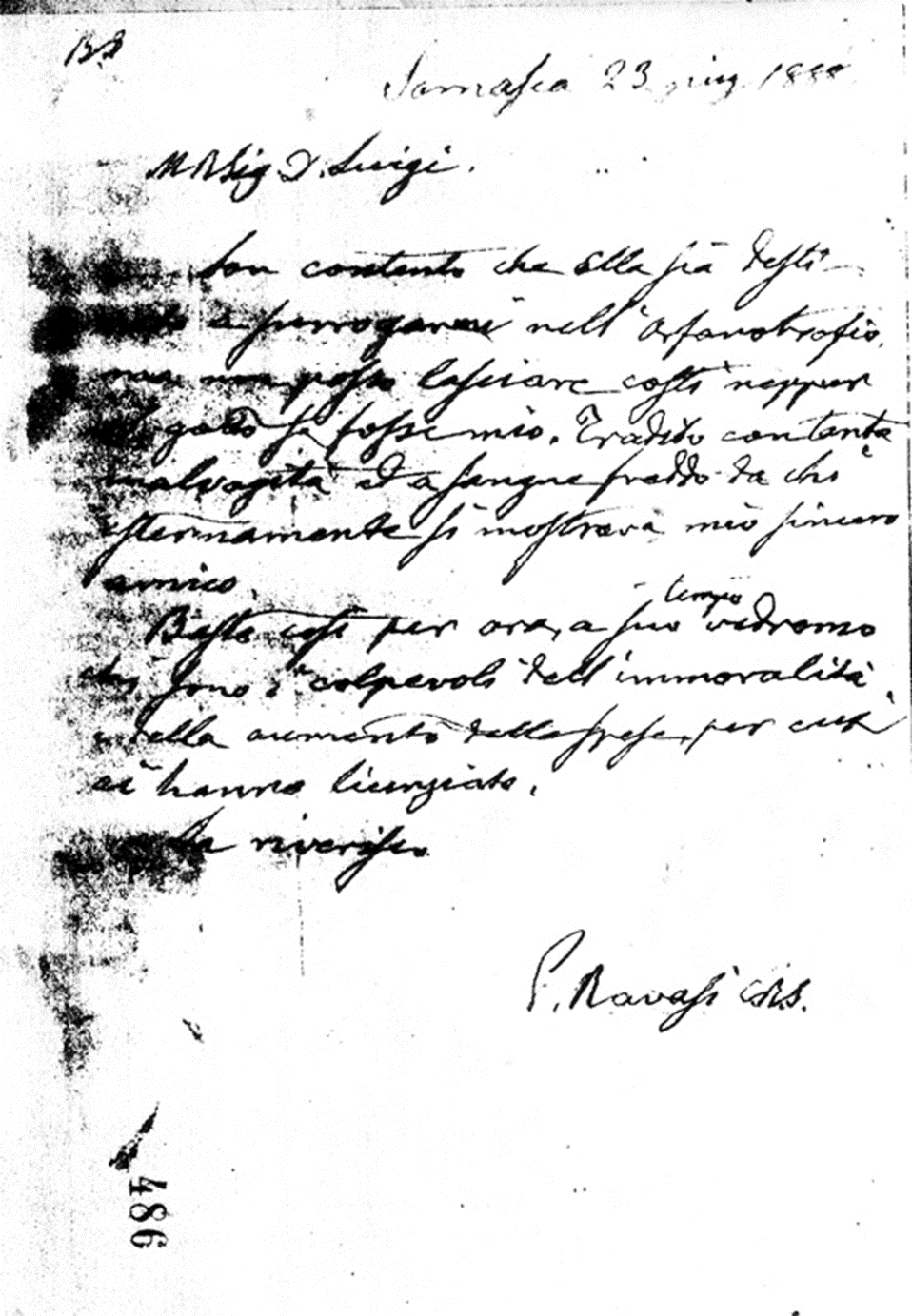 96Bassano – Orfanotrofio  CremonaBass.  99 RLettera di P. Ravasi all’Amministrazione, 21.10.1886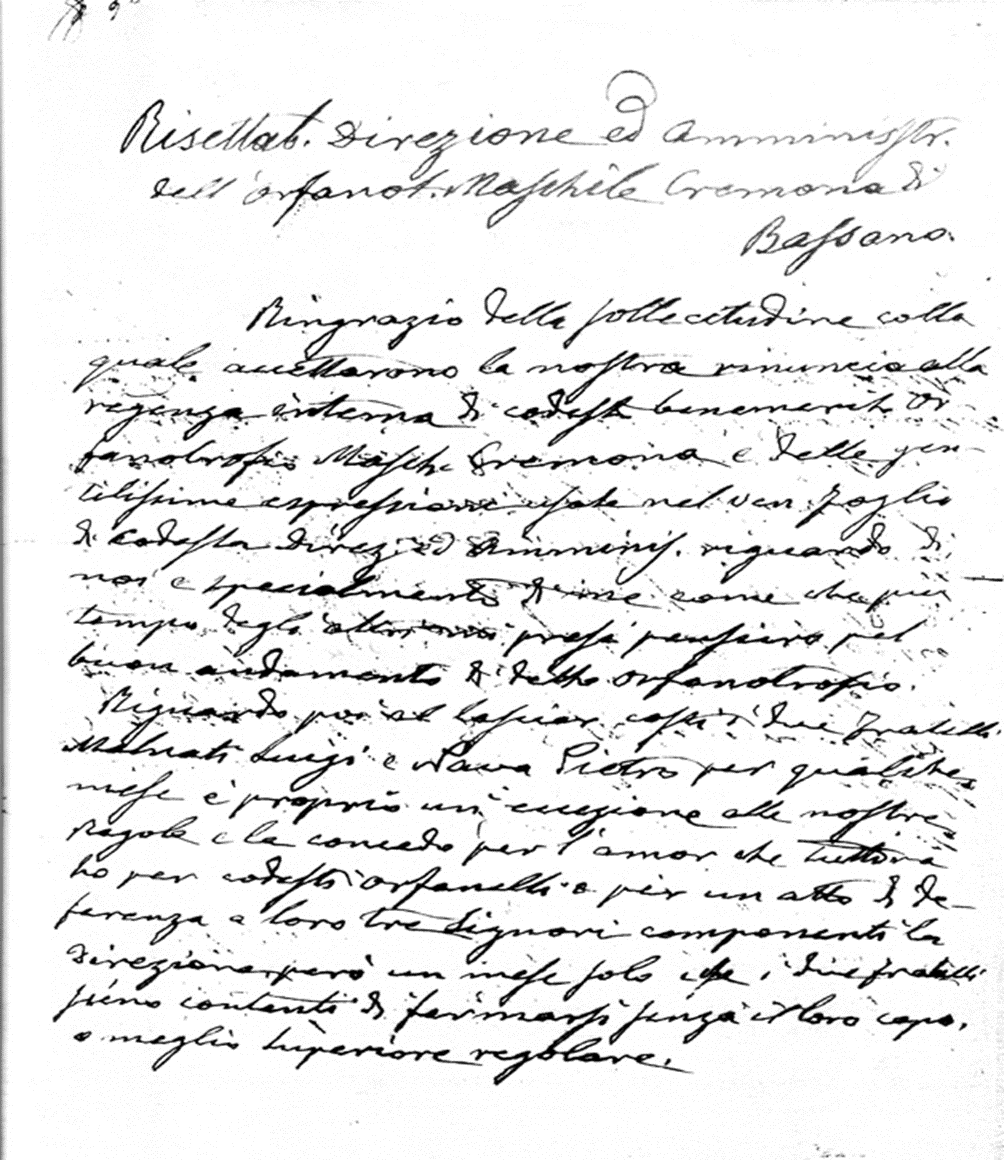 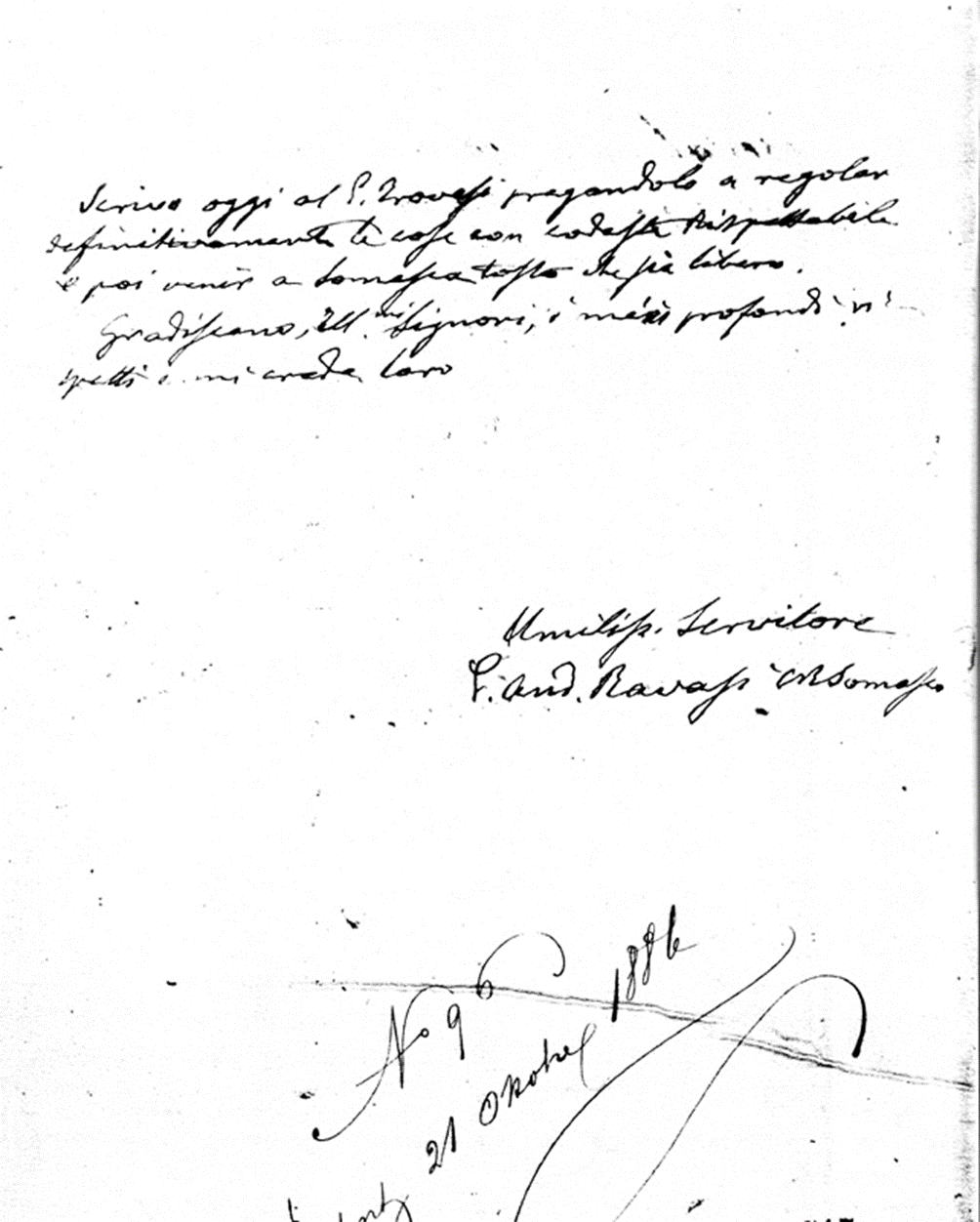 97Bassano – Orfanotrofio  CremonaBass.  99 SLettera della Prepositura a P. Ravasi: partenza di P. Trovasi, 25.10.1886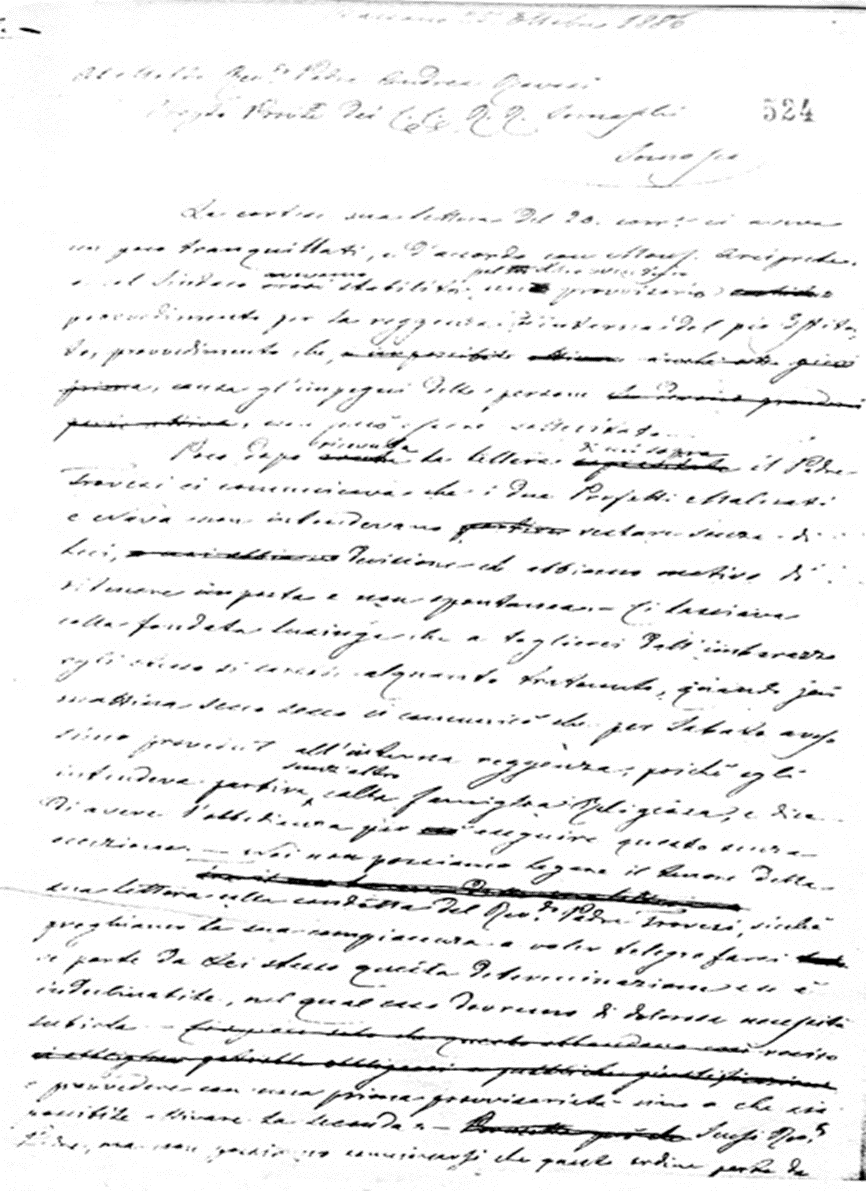 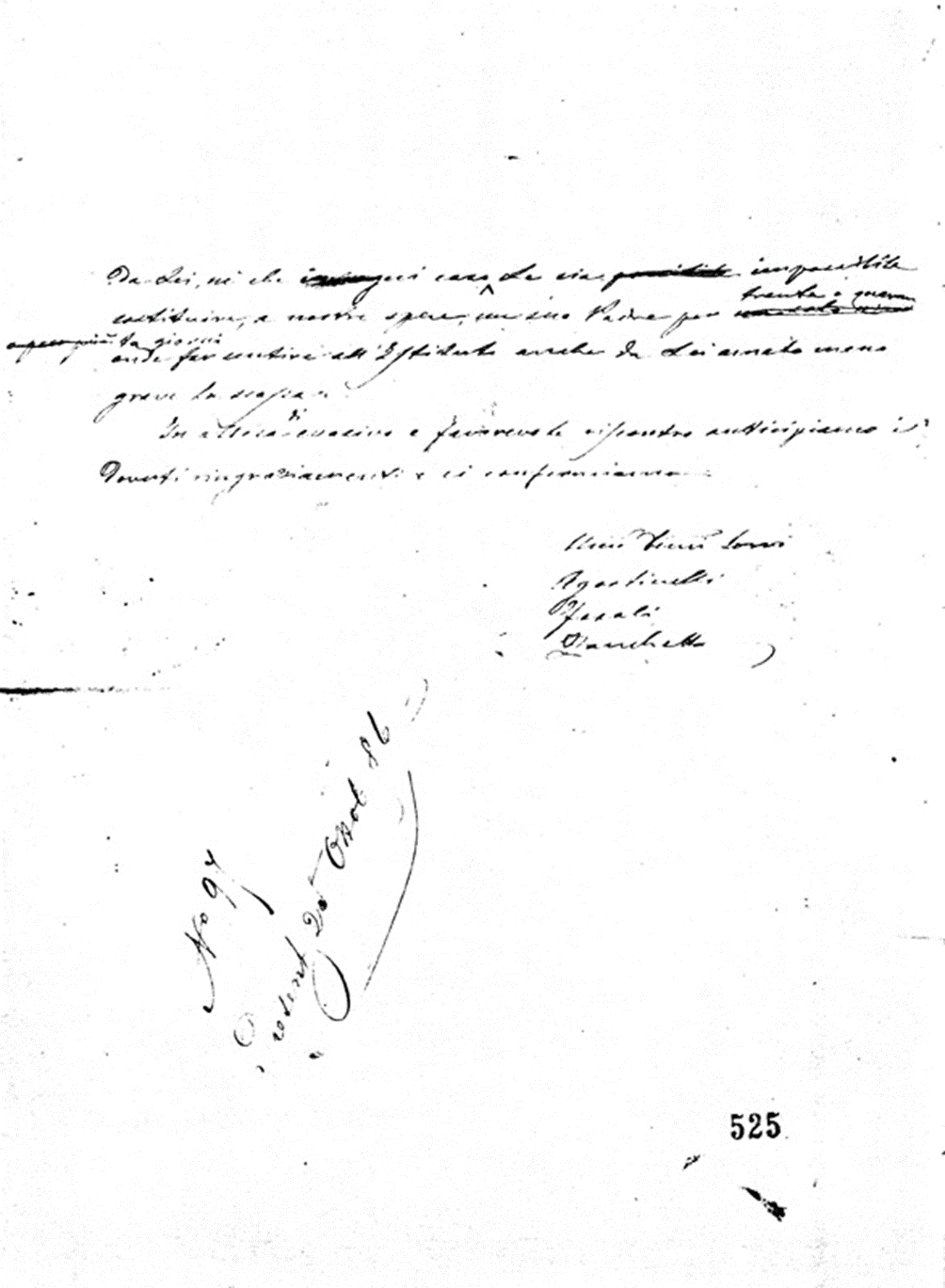 98Bassano – Orfanotrofio  CremonaBass.  99 TLettera di P. Ravasi a Zanchetta: ritiro dei Fratelli Laici, 26.10.1886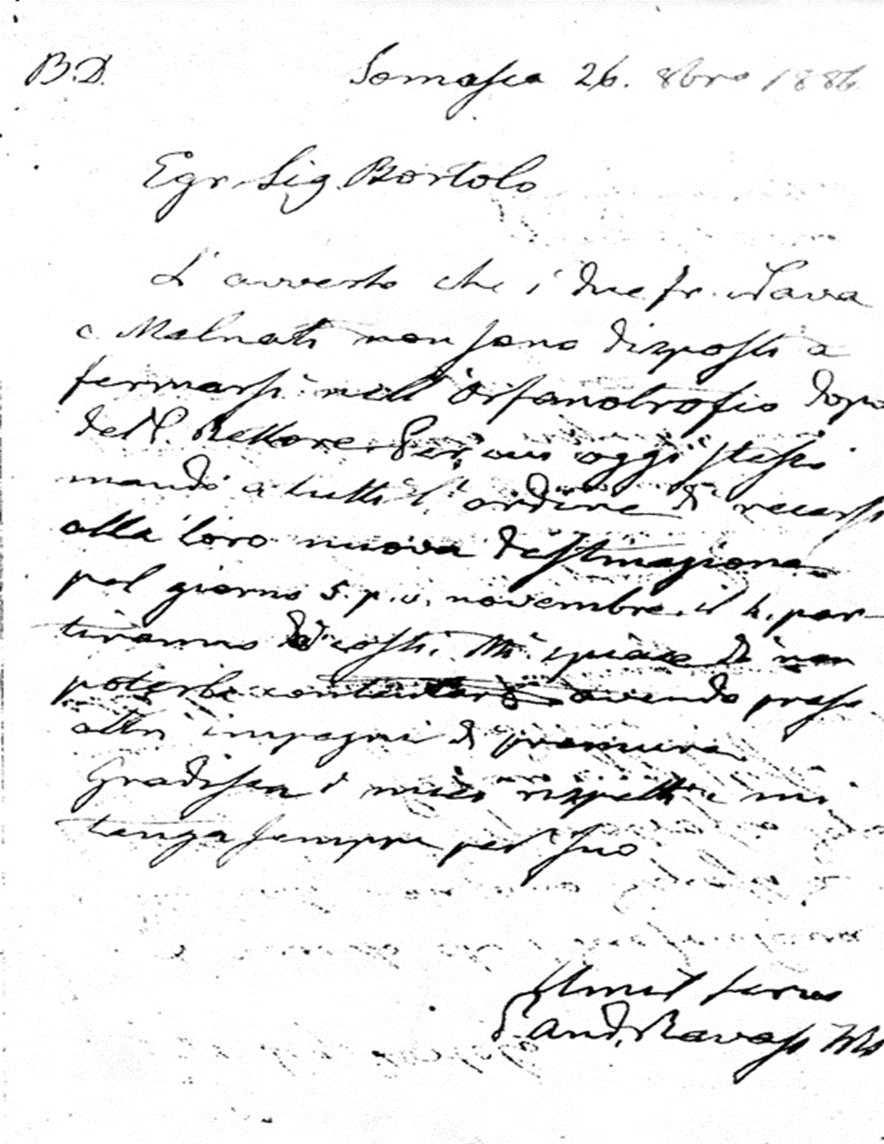 99Bassano – Orfanotrofio  CremonaBass.  99 ULettera di P. Ravasi alla Prepositura: i Padri Somaschi continueranno, 28.10.1886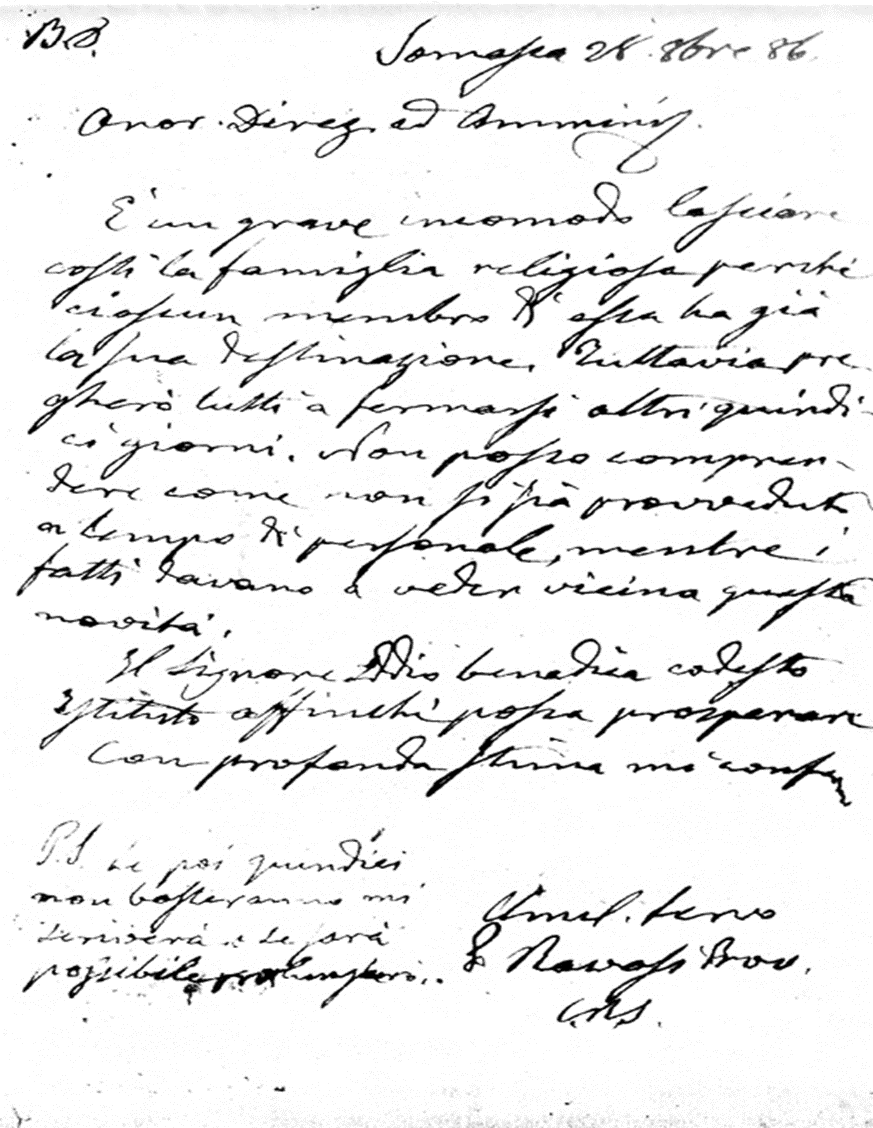 100Bassano – Orfanotrofio  CremonaBass.  99 VLettera dell’Arciprete alla Prepositura : reggenza provvisoria dell’Istituto, 4.11.1886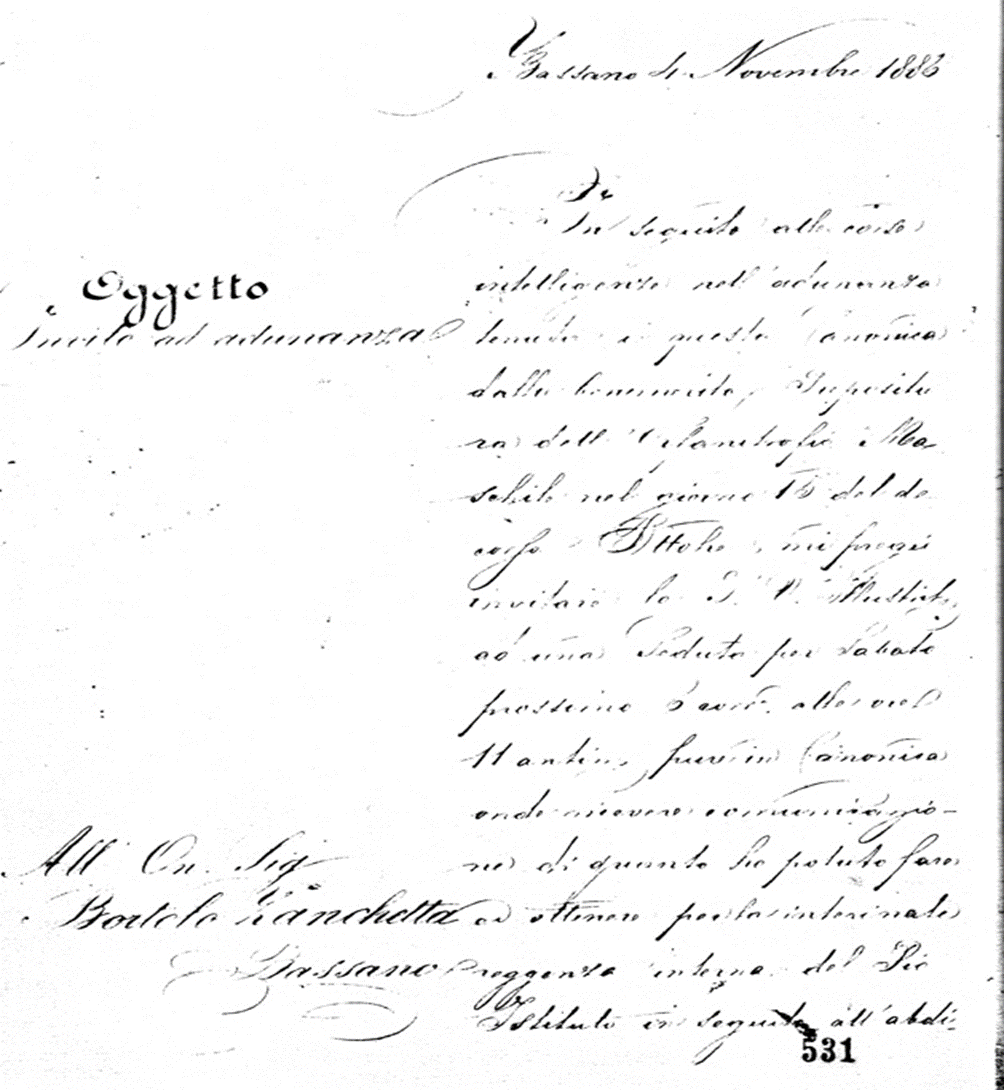 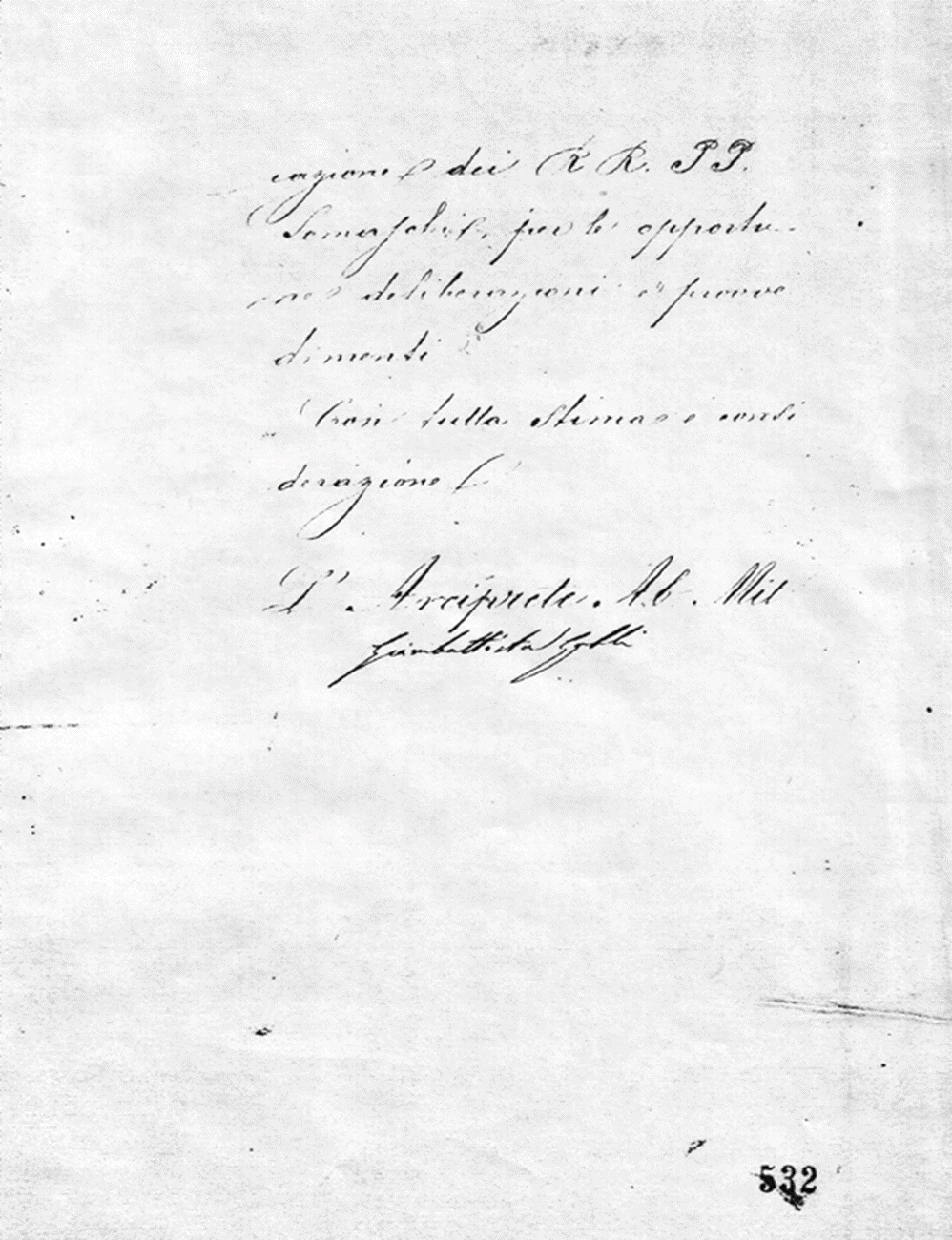 101Bassano – Orfanotrofio  CremonaBass.  99 Z (?)Lettera della Prepositura a P. Ravasi: ringraziamenti, 6.11.1886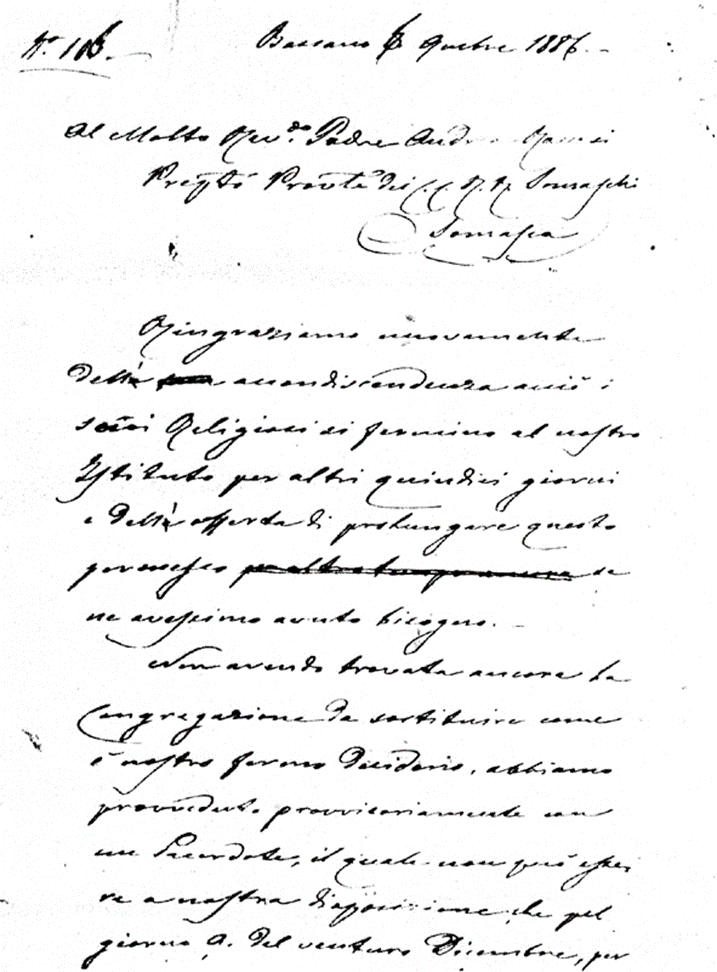 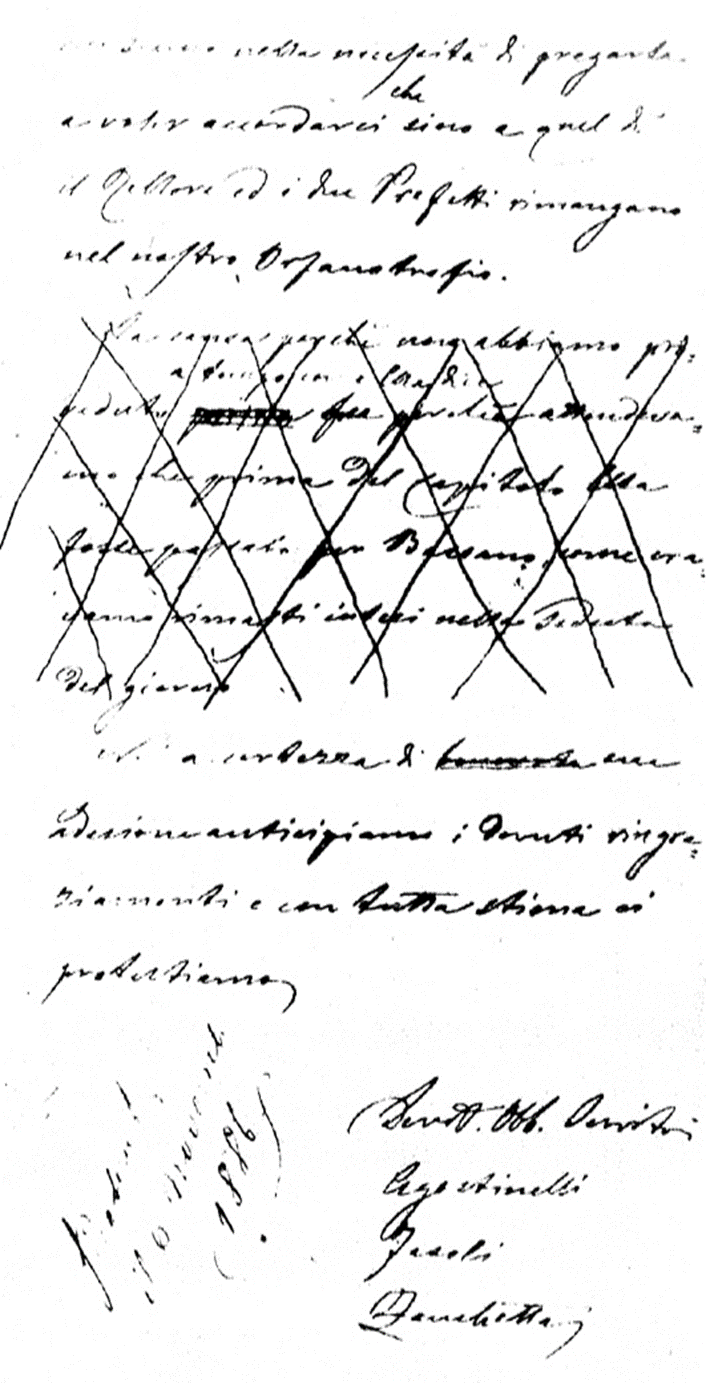 102Bassano – Orfanotrofio  CremonaBass.  99 ALettera di Zanchetta a P. Pizzotti, 8.12.1886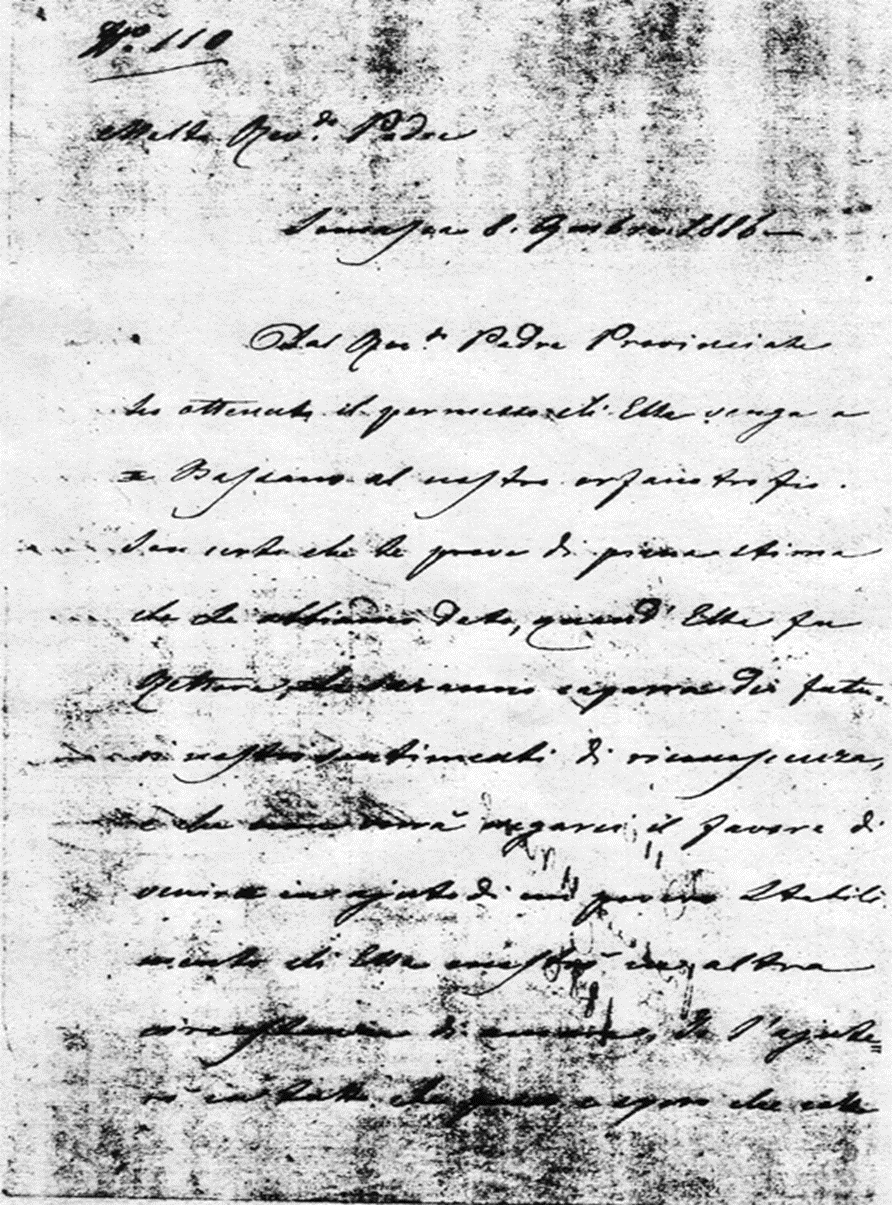 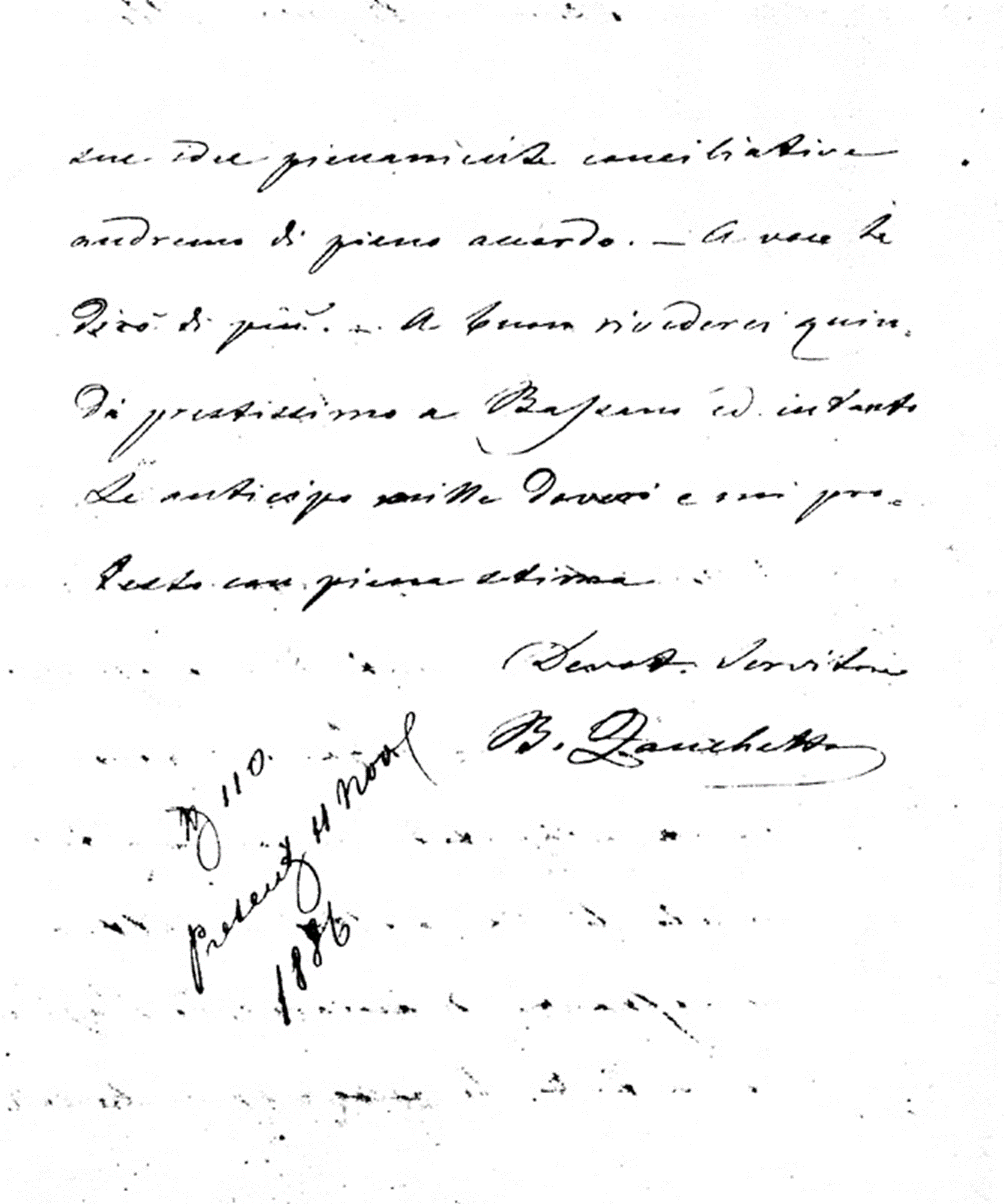 103Bassano – Orfanotrofio  CremonaBass.  99 BIl Sindaco alla Direzione: cessione dei Padri Somaschi, 11.11.1886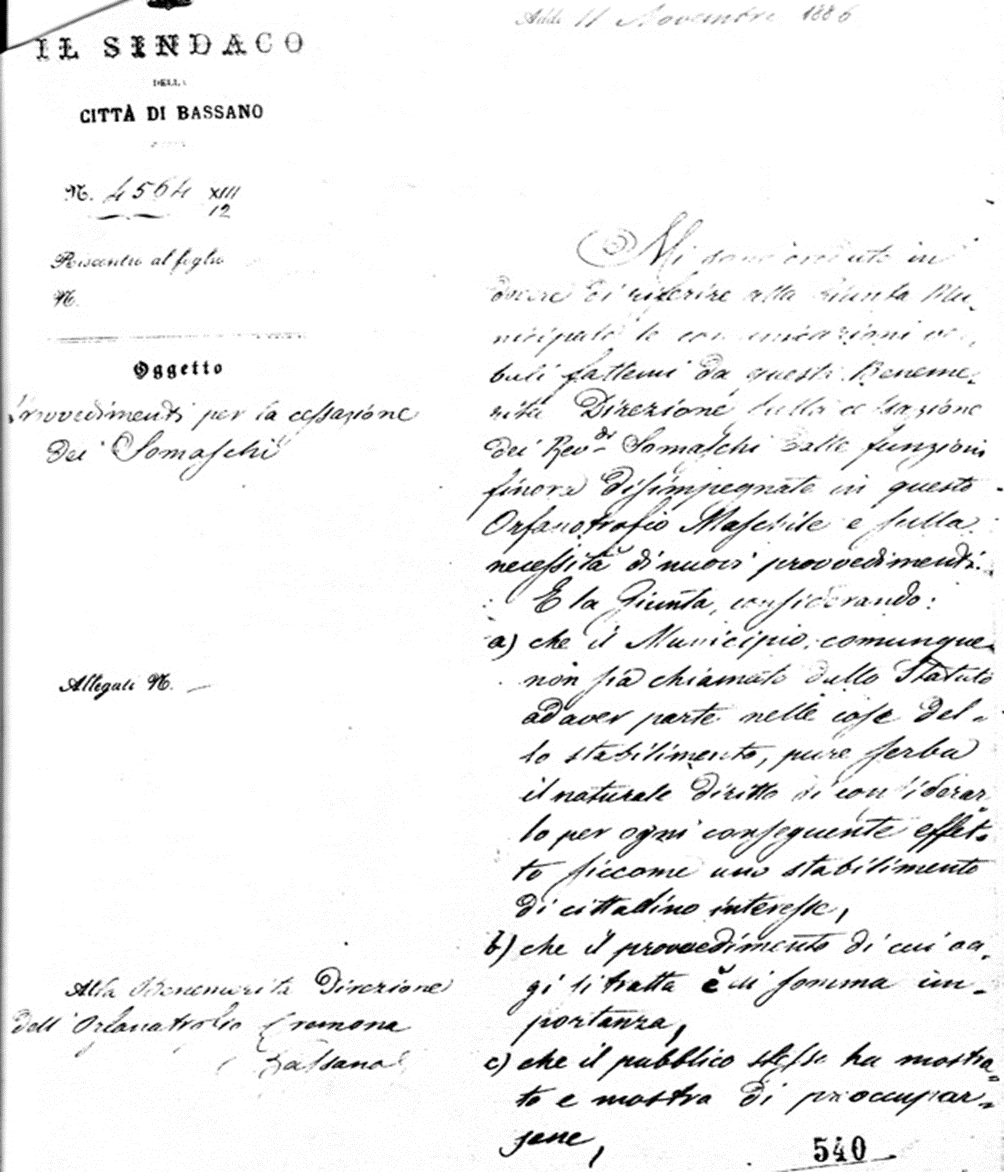 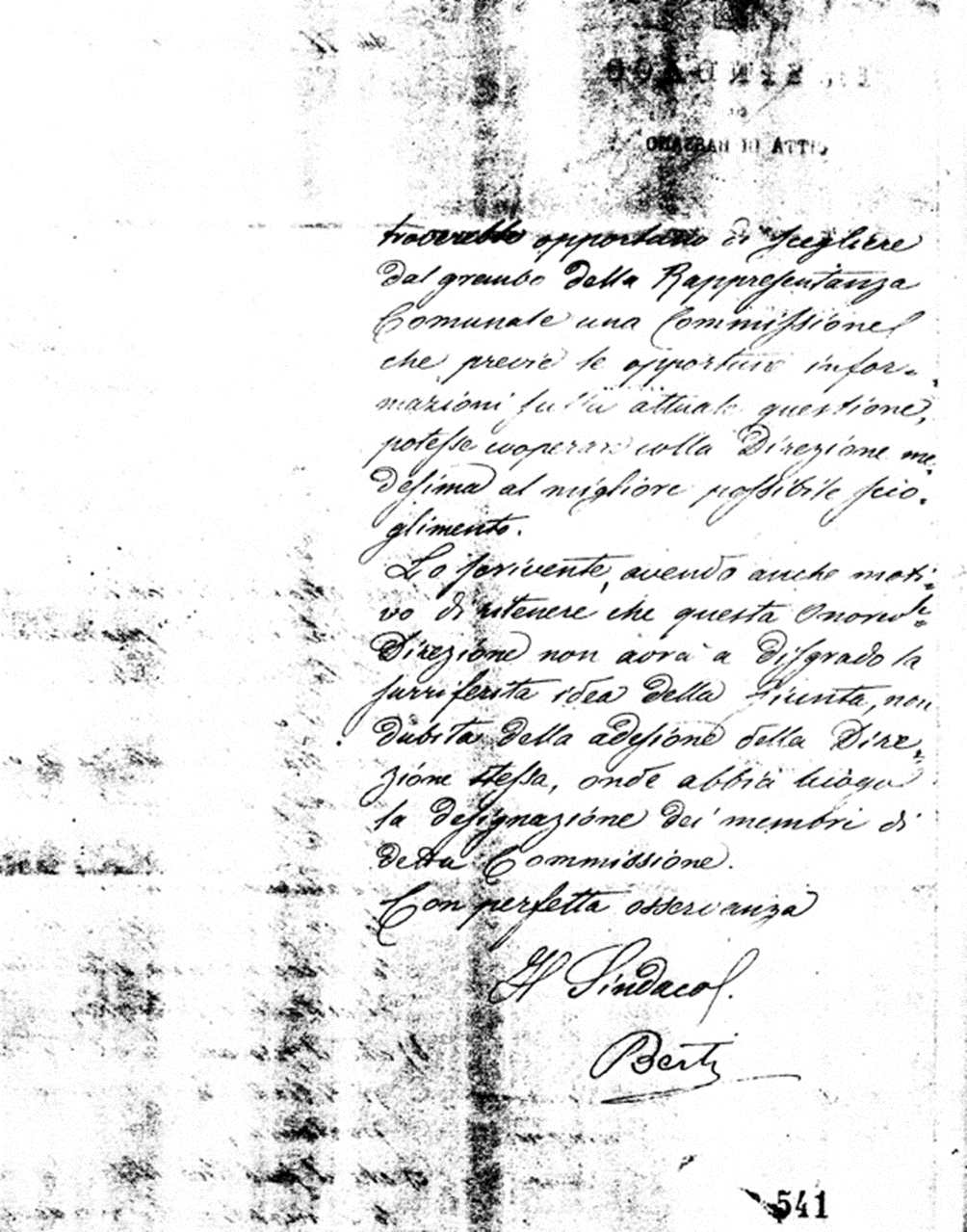 104Bassano – Orfanotrofio  CremonaBass.  99 CLettera di P. Ravasi a Zanchetta: ritiro dei Somaschi, 12.11.1886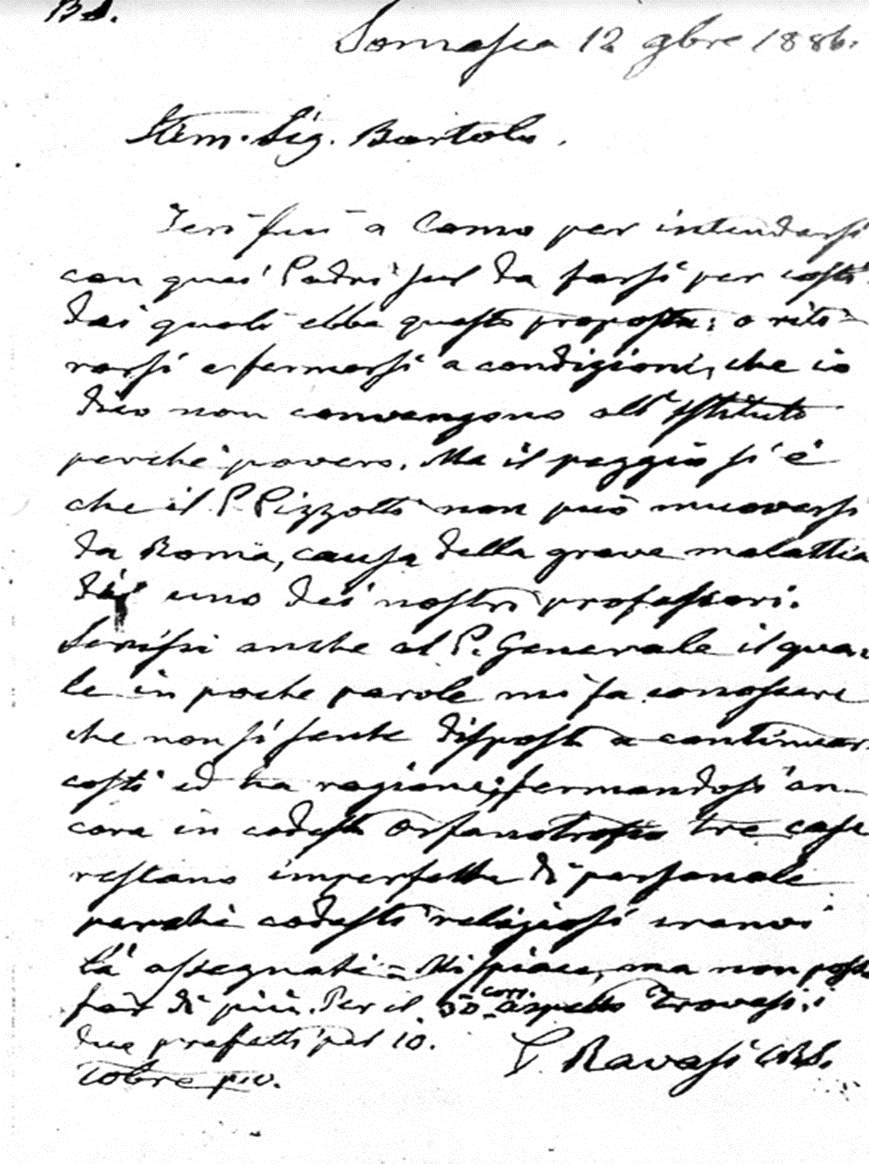 105Bassano – Orfanotrofio  CremonaBass.  99 DLettera di P. Ravasi a Zanchetta, 14.11.1886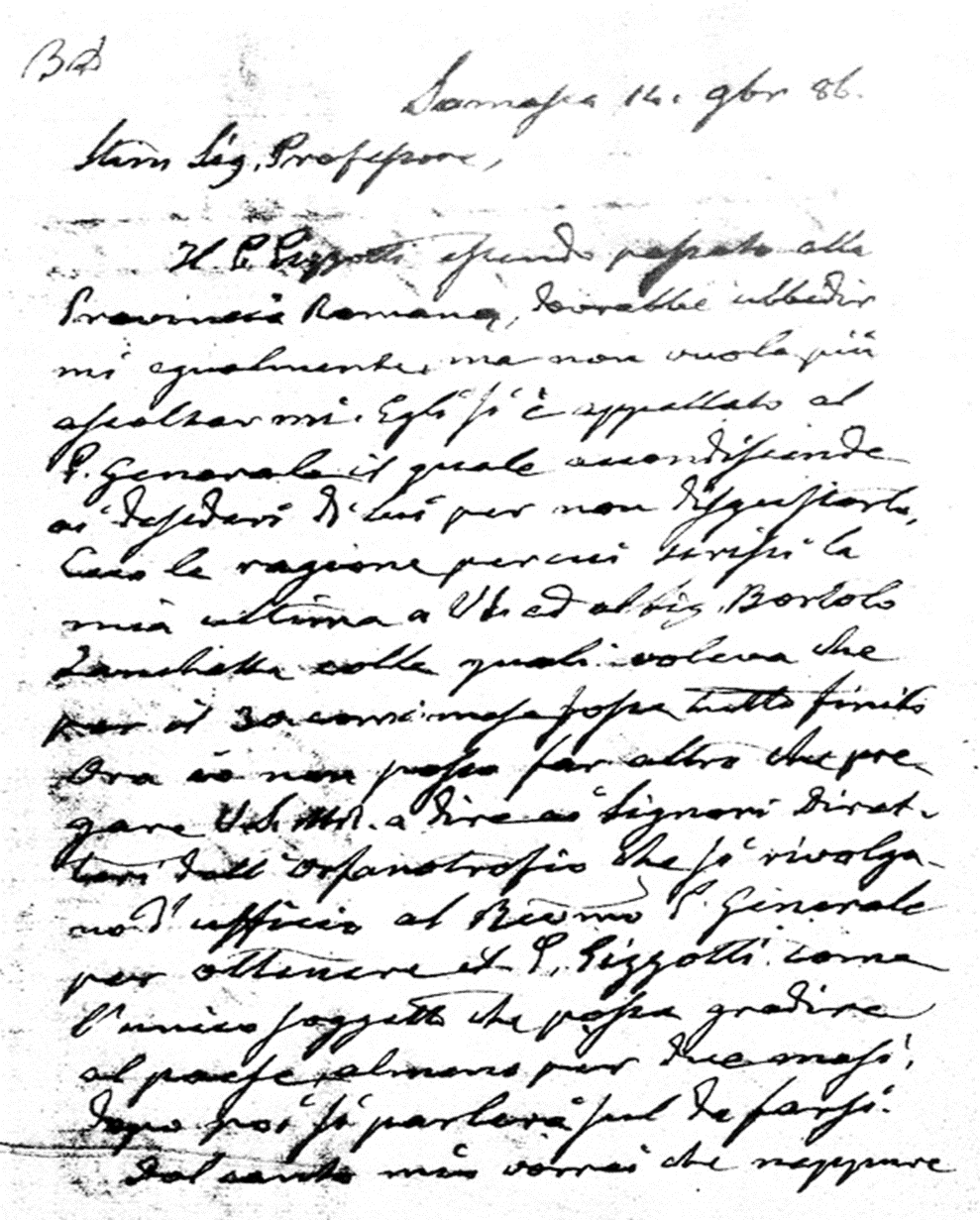 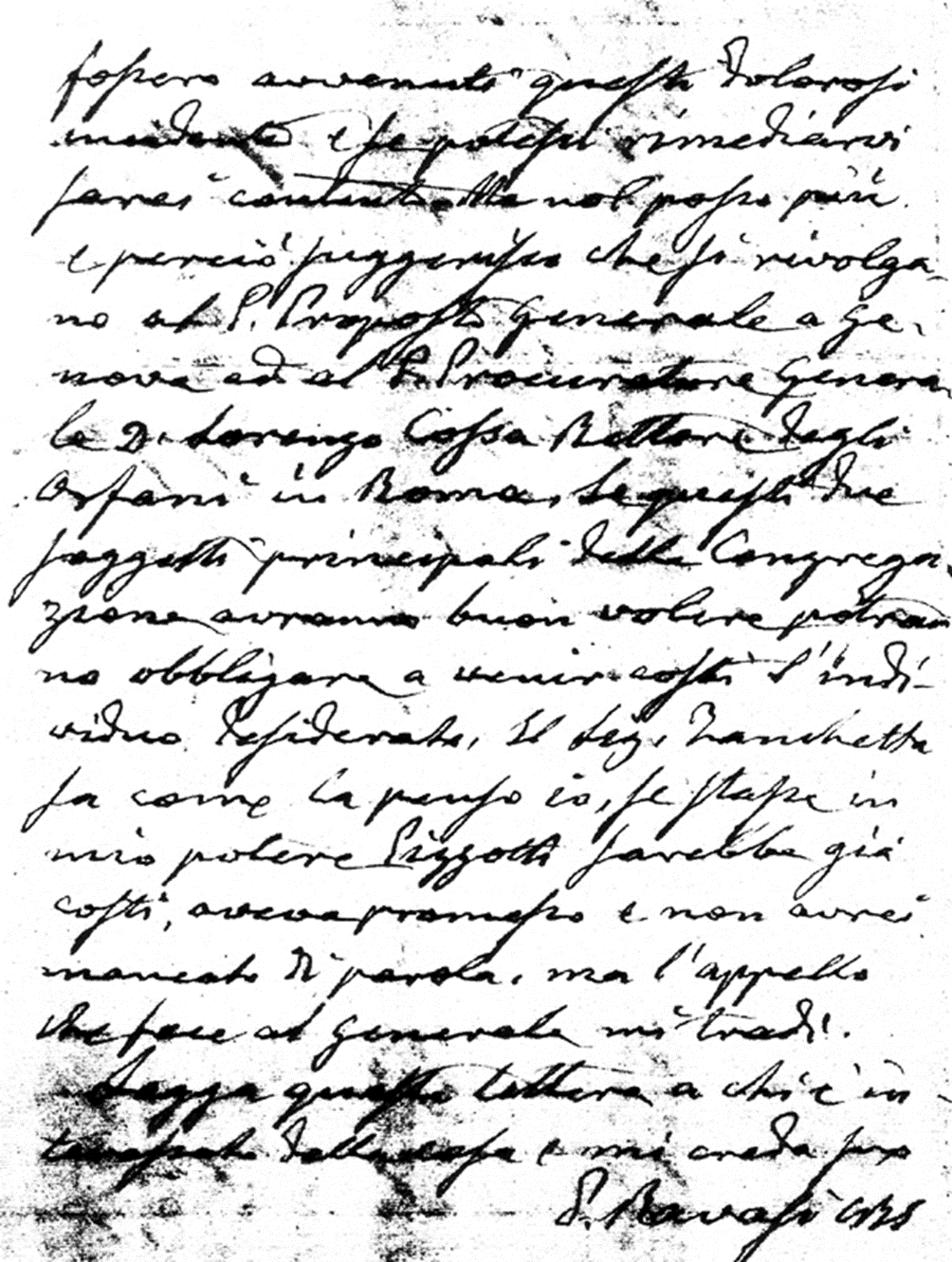 106Bassano – Orfanotrofio  CremonaBass.  99 ELettera della Direzione al Sindaco, 14.11.1886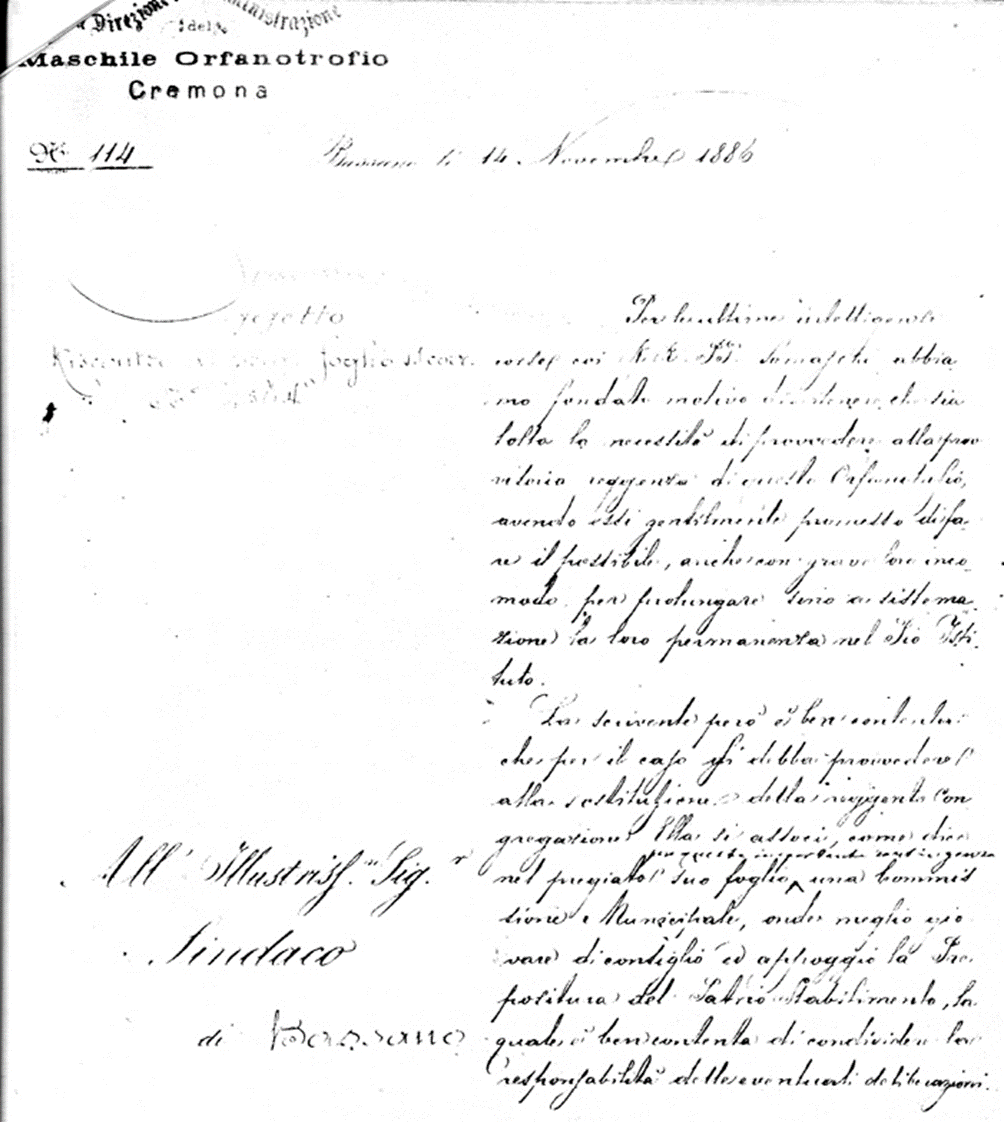 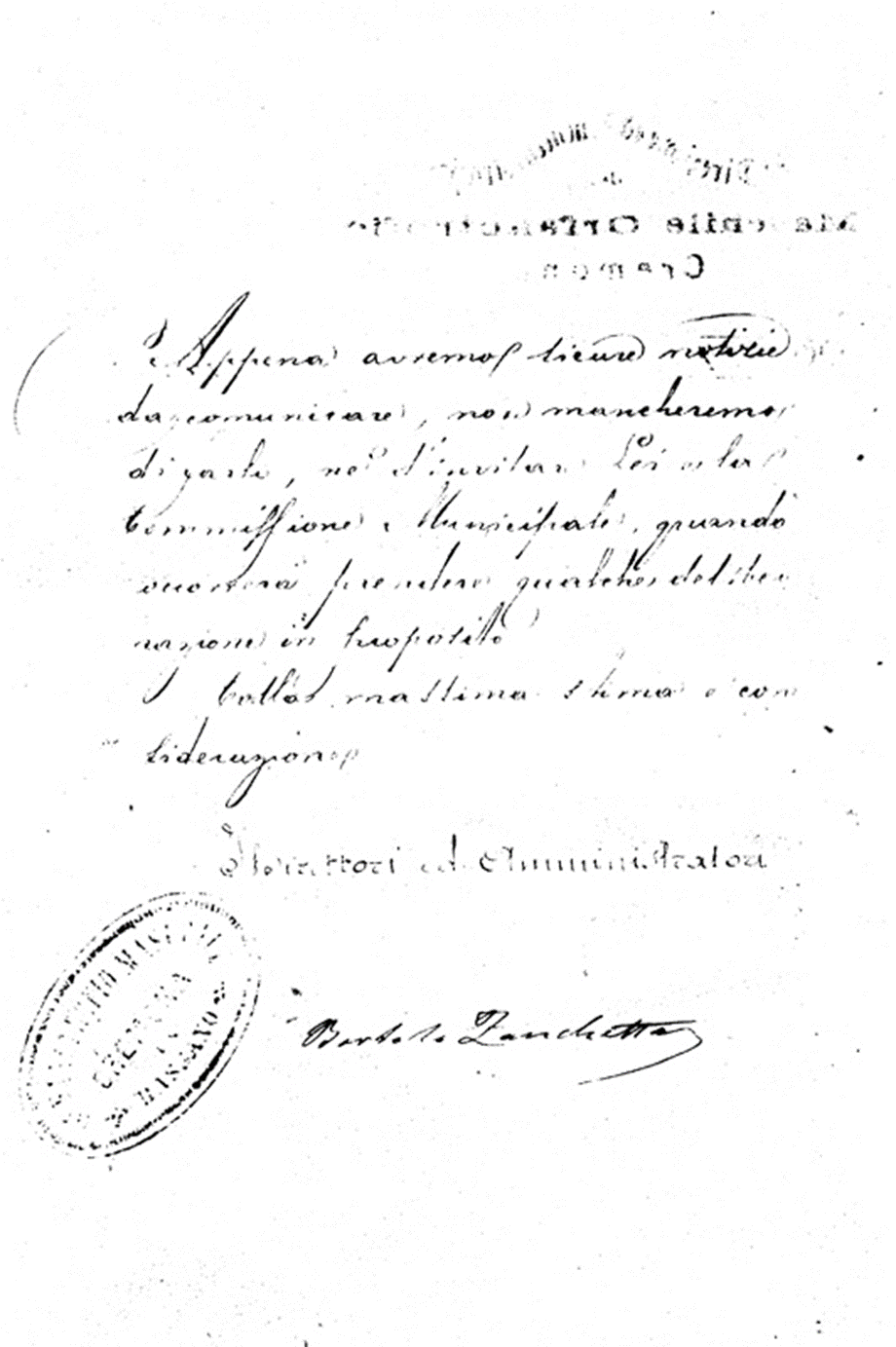 107Bassano – Orfanotrofio  CremonaBass.  99 FLettera della prepositura a P. Pizzotti affinché accetti la direzione, 15.11.1886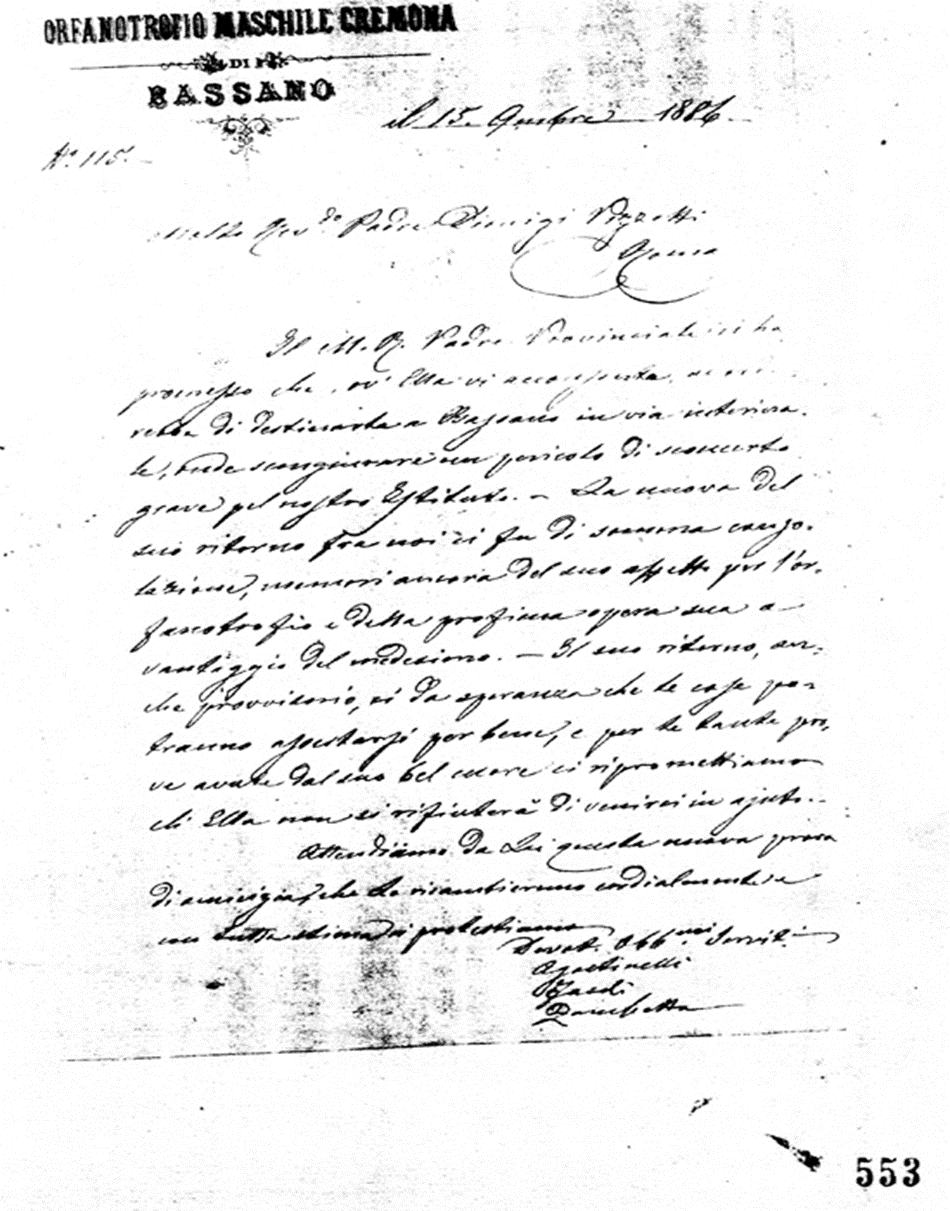 108Bassano – Orfanotrofio  CremonaBass.  99 GLettera della Prepositura a P. Ravasi per ottenere la dilazione della partenza dei Padri Somaschi, 15.11.1886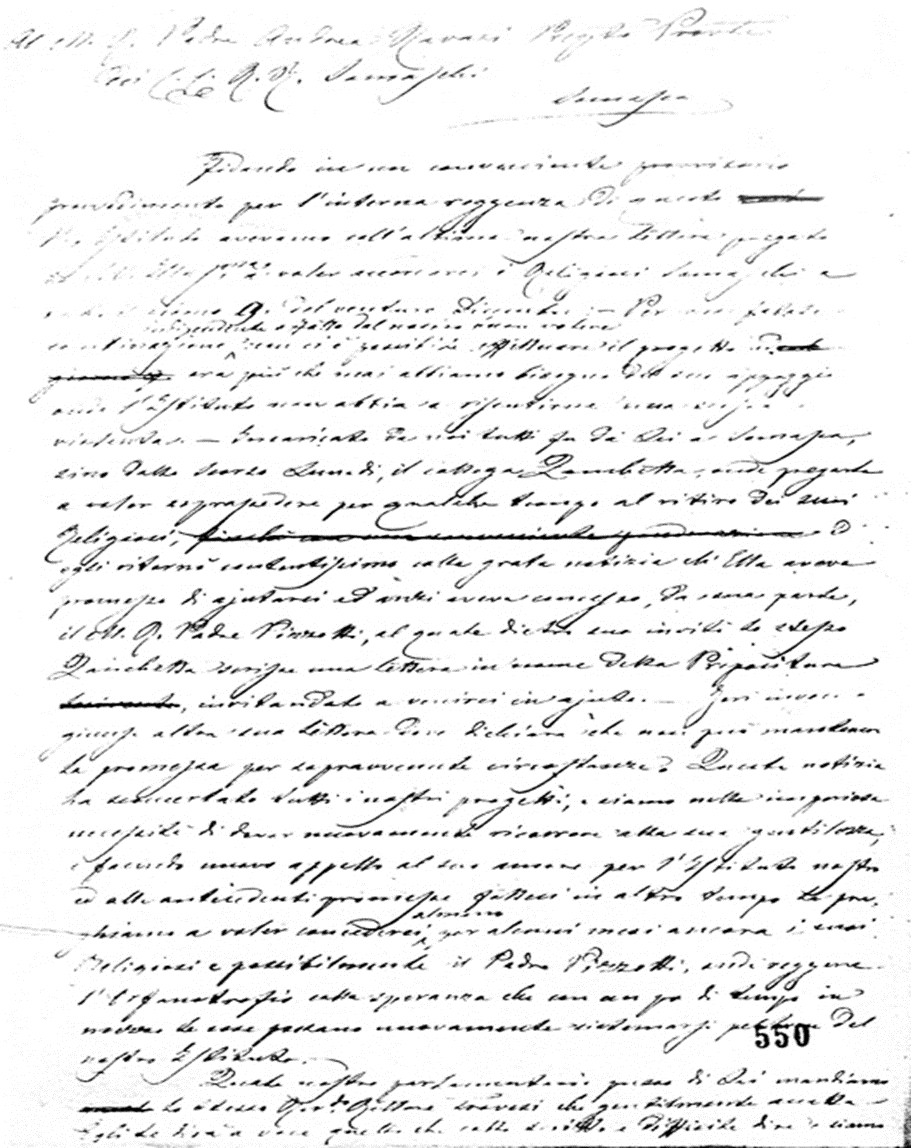 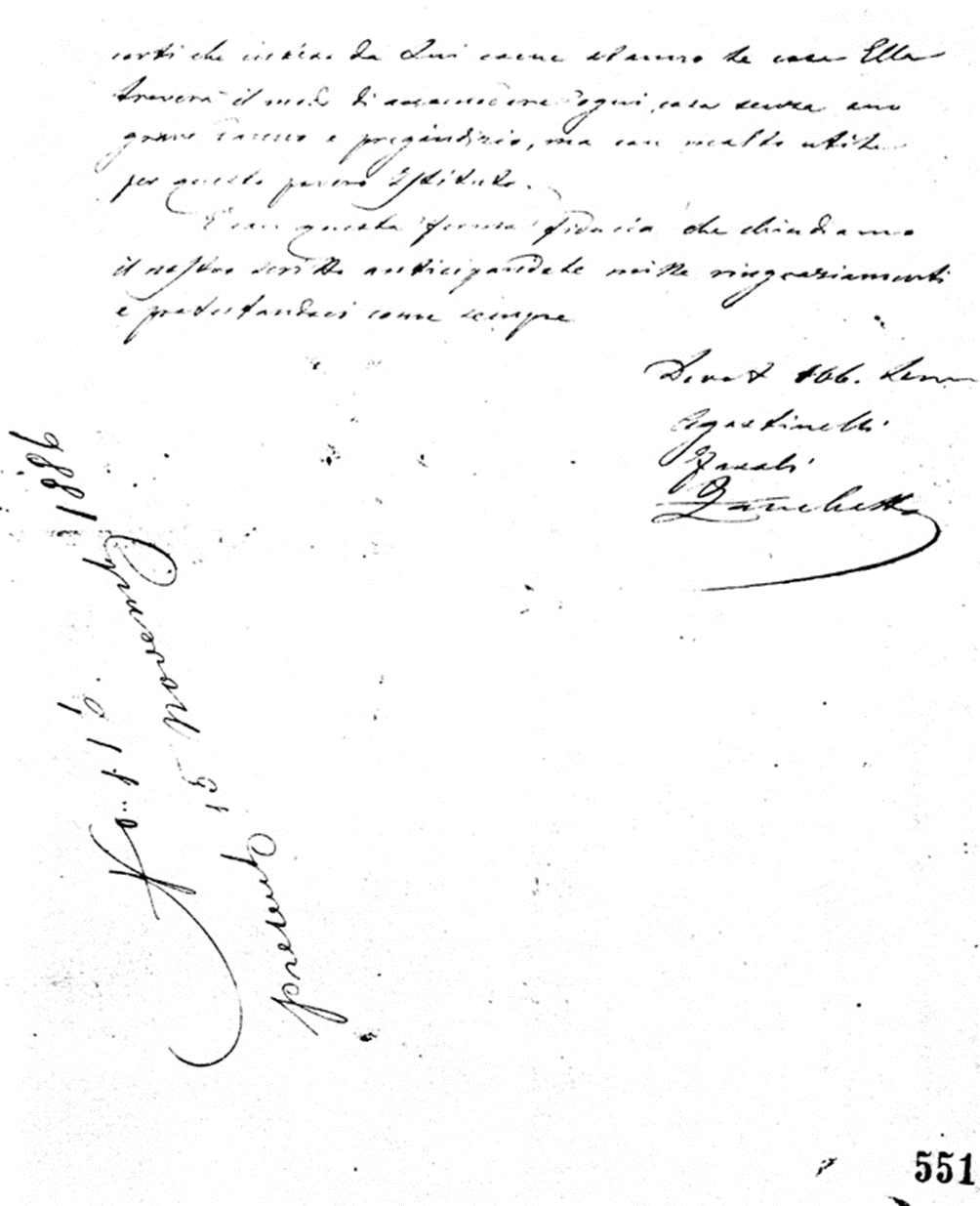 109Bassano – Orfanotrofio  CremonaBass.  99 HLettera di P. Ravasi a Zanchetta, 17.11.1886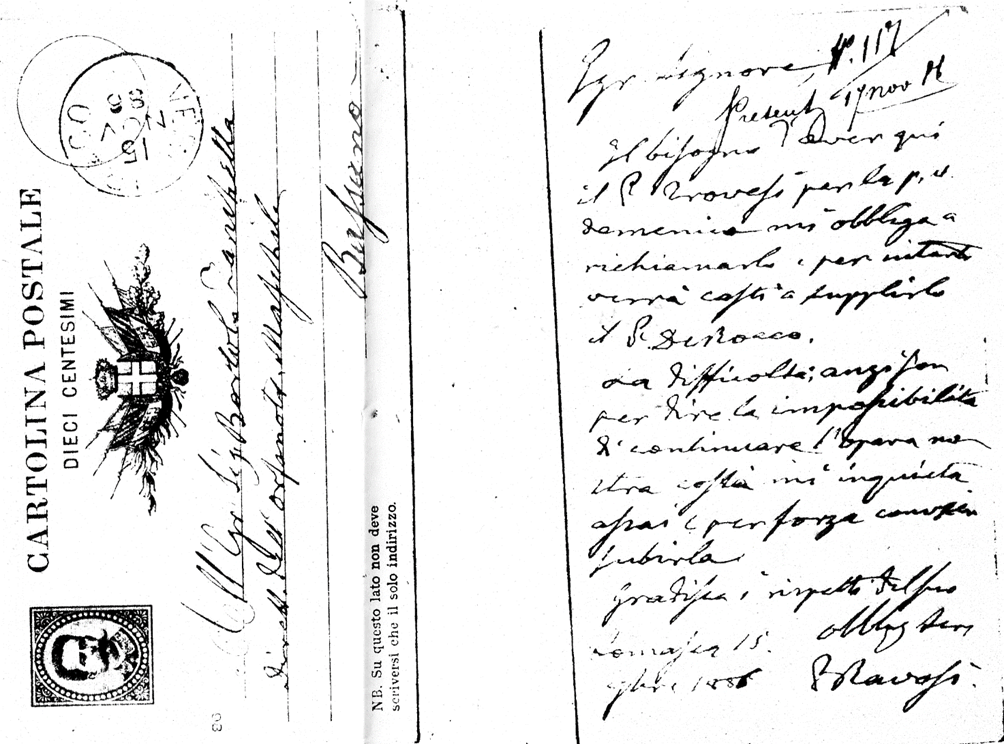 110Bassano – Orfanotrofio  CremonaBass.  99 ILettera di P. Pizzotti: non accetta l’offerta della direzione, 18.11.1886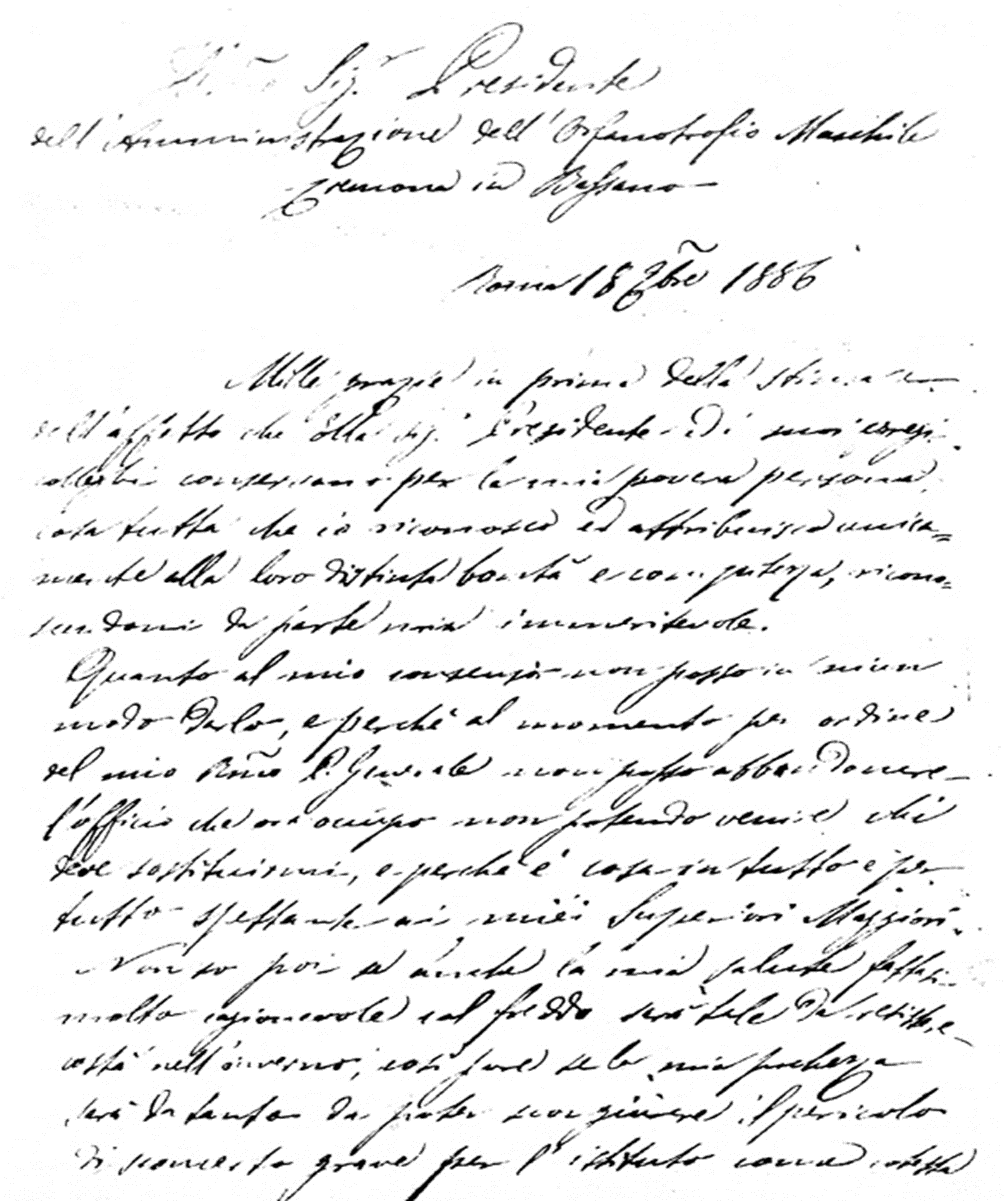 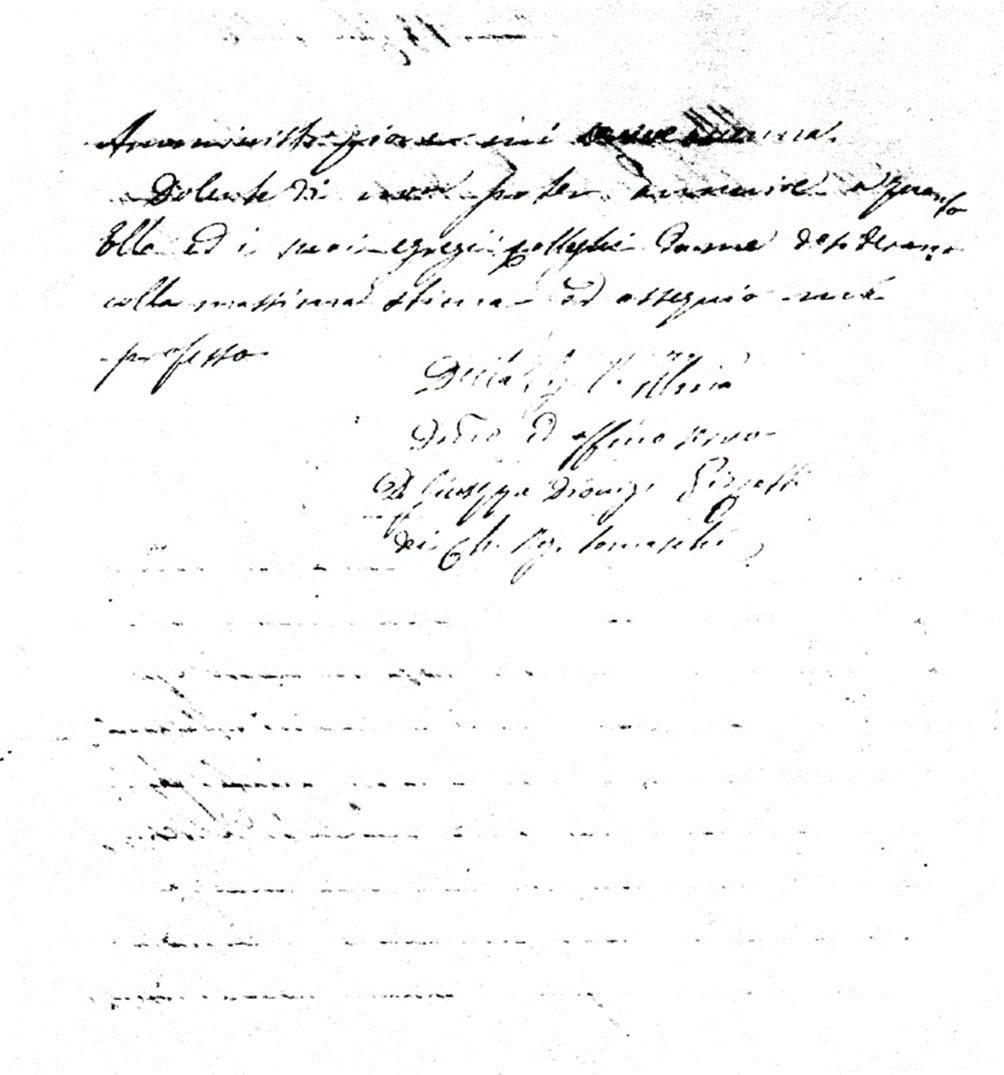 